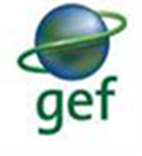 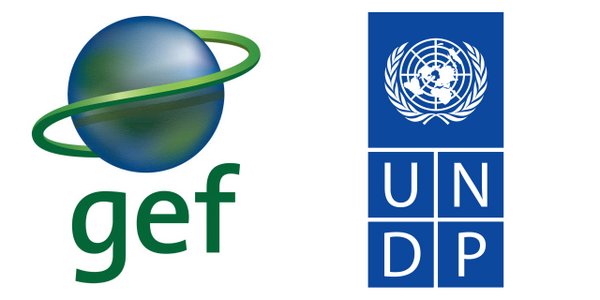 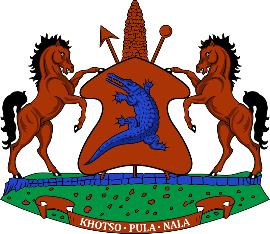 Terminal Evaluation Report‘Development of Cornerstone Public Policies and Institutional Capacities to accelerate Sustainable Energy for all Progress’Report Submitted to UNDP, LesothoTerminal Evaluation Team:Dinesh Aggarwal, International Consultant, IndiaDr. Taelo Letsela, National Consultant, LesothoDisclaimerThe analysis and recommendations of this report do not necessarily reflect the views of the United Nations Development Programme, its Executive Board or the United Nations Member States. This document reflects the views of its authors.AcknowledgementsThe authors wish to thank UNDP Lesotho CO and the SE4All Project Team for the guidance, assistance and information provided during the Terminal Evaluation.LIST OF ACRONYMSTable of contentsLIST OF ACRONYMS	3Table of contents	5Executive Summary	7Project summary table	7Introduction and brief description of the project	7Project Objectives, Logical Frame Work and Achievements	8Evaluation Ratings	13Summary of Conclusions	14Recommendations	151.	Introduction	181.1	Context, purpose of the terminal evaluation and objectives	181.2	Scope and methodology of the terminal evaluation	191.3	Structure of the Terminal Evaluation Report	202.	Project description and development context	212.1	Project start and duration	212.2	Problems that the project sought to address	212.3	Immediate and development objectives of the project	222.4	Baseline and expected results	232.5	Results Framework	232.6	Main stakeholders	263.	Findings: Project design and formulation	283.1	Analysis of LFA/Results Framework	283.2	Assumptions and Risks	293.3	Lessons from other relevant projects  	313.4	Planned stakeholder participation  	323.5	Replication approach	323.6	UNDP comparative advantage  	333.7	Linkages between project and other interventions within the sector  	333.8	Management arrangements	344.	findings: Project Implementation	364.1	Adaptive management and Feedback from M&E used for adaptive management	364.2	Partnership arrangements	374.3	Project Finance	384.4	Monitoring and evaluation: design at entry	394.5	Monitoring and evaluation: implementation	404.6	UNDP and Implementing Partner implementation / execution coordination, and operational issues	405.	Findings: Project Results	425.1	Overall results	425.1.1	Attainment of results– Component 1 (Outcome 1)	425.1.2	Attainment of results – Component 2 (Outcome 2)	445.1.3	Attainment of results – Component 3 (Outcome 3)	465.1.4	Attainment of results – Component 4 (Outcome 4)	505.1.5	Attainment of project goals, project objectives	535.1.6	Global environmental benefits	555.2	Relevance	565.3	Effectiveness & Efficiency	575.4	Country ownership  	595.5	Mainstreaming  	595.6	Sustainability	605.7	Impact	616.	Conclusions, Recommendations & Lessons	626.1	Corrective actions for design, implementation, monitoring, and evaluation of project	636.2	Actions to follow up or reinforce initial benefits from project	646.3	Proposals for future directions underlining main objectives	646.4	Best/worst practices addressing issues relating to relevance, performance, & success	65Annex A: Terms of Reference	67Annex B: terminal evaluation criteria and the questions	76Annex C: Documents reviewed	81Annex D: field visits and list of people interviewed	83Annex E: Signed UNEG code of conduct forms	85Annex F: te report audit trail	86Executive SummaryProject summary tableTable 1: Project SummaryIntroduction and brief description of the projectLesotho is a small landlocked country, which is surrounded by South Africa. The landscape of the country is mountainous and rugged with elevations from 1,388 m to 3,482 m. the country is challenging for development – because of its topography. The geo-morphological and topographic conditions have largely confined favourable socio-economic conditions to the lowlands, the foothills, and the Senqu River Valley, leaving the rugged mountain region mainly for grazing. Lesotho does not possess any indigenous sources of oil, coal, or natural gas and has no oil refinery. Barring the generation of some electricity using hydropower, Lesotho is totally dependent on imported fossil fuels for its energy requirements. Apart from importing fossil fuels, Lesotho also imports some of its electricity. Although, Lesotho has good renewable energy resources (hydro, solar and wind), these resources are yet to be fully used for meeting the energy needs to the nation. The renewable energy sources have the potential to play an increased role in the country’s energy mix. A very large percentage of population in the country still don’t have access to electricity. The problem of non-electrification is comparably more predominant in the rural areas. Furthermore, some areas in the mountainous regions of the country have no electricity, as it is not possible to extend the distribution grid to them. The Government is cognizant of the fact that it is an insurmountable task to serve the un-electrified 91.35% of the country’s rural population through grid extension, because of the very high costs due to mountainous terrain. There is awareness among decision makers of the need to shift towards more decentralized, sustainable, and modern forms of energy for the much-dispersed rural areas in terms of cooking, lighting, and heating during the winter months. The ‘Sustainable Energy for All Initiative’, of the Government proposes to utilize the Renewable Energy resources (solar, wind and hydro), to meet the energy needs of the rural communities. With this background, the project, ‘Development of Cornerstone Public Policies and Institutional Capacities to accelerate Sustainable Energy for All (SE4All) Progress’ has been implemented in Lesotho. At the global environmental level, the objective of the project was to catalyse investments in renewable energy-based mini-grids and Energy Centres to reduce GHG emissions. From the development perspective the objective of the project was to contribute to the achievement of Lesotho’s Vision 2020 and SE4All goals. The project objective was to be achieved by introducing a conducive regulatory framework and by establishing a financial support scheme that together would facilitate private sector participation in village energization through renewable energy mini-grids and establishment of Energy centres in the country.The project has been implemented through the ‘National Implementation Modality (NIP)’, by the Department of Energy (DoE) under the supervision of the Ministry of Energy and Meteorology (MEM) as the national implementing partner. The project has been implemented with COSS (Country Office Support Services) as per UNDP’s procedures. The start date of the project was 13 October 2016 (date of signing of the project document). The expected operational closure of the project is 11 October 2022 (the original planned closure was 11 October 2021; the project was given an extension of one year).As the project has come to its end, ‘Terminal Evaluation (TE)’ of the project has been carried out in order to ascertain the outcomes and impact of the programme, measured against its original purpose, objectives, whilst in the process capturing the evaluative evidence of the relevance, effectiveness, efficiency and sustainability of the results of the project, which will set the stage for future similar initiatives. This is as per the standard practice for all UNDP-GEF projects. The TE has been carried out by a team of independent evaluators comprising of an international consultant (Dinesh Aggarwal, India) and a National Consultant (Dr. Taelo Letsela). The findings of the TE are presented in this report, summary of which is given in the paragraphs below. Project Objectives, Logical Frame Work and AchievementsAs mentioned before, the objective of the project was to catalyse investments in renewable energy-based mini-grids and Energy centres to reduce GHG emissions and contribute to the achievement of Lesotho’s Vision 2020 and SE4All goals. The objective was proposed to be achieved through the participation of the private sector working hand in hand with village community organizations. Under the project, it was proposed to put in place an enabling environment for the development of the renewable energy systems and develop a suitable business model and financial instruments for their viability and replication. It was expected that such an act would showcase a new business model that combines confidence with sustainability and replication. It was expected that the Outcomes of the project would apart from benefiting rural households and small commercial enterprises, also connect the private sector, financial institutions, technical training, and local organizations to promote the establishment of distribution channels to develop the renewable energy market for the provision of electricity services in Lesotho. One of the other expectations was that the project will pioneer the functioning of an effective market for the widespread use and commercialization of renewable energy technologies for private sector-driven isolated mini-grid rural electrification in Lesotho. Table 2, below provides the Project Objectives along with the summary of the planned outcomes and outputs. It also shows the corresponding set of indicators for monitoring and verification of the achievements against the Objectives, the Outcomes, and the Outputs. Also given in the Table is the brief of the status of the planned outputs and outcomes, at the time of the TE. Table 2: Project Results Framework and achievements at TEEvaluation RatingsAs per the requirements of the TOR for Terminal Evaluations, Table 3 provides the ratings for relevance, effectiveness, efficiency, impacts and sustainability of the project. The Table also provides the ratings for Monitoring and Evaluation (M&E), Implementing Agency (IA) & Executing Agency (EA) Execution, and Assessment of Outcomes. Ratings have been provided using the obligatory GEF rating scale.Table 3: Terminal Evaluation RatingsSummary of ConclusionsThe objective of the project was creation of favourable legal, regulatory and market environment and building institutional, administrative, and technical capacities to promote rural electrification through isolated renewable energy-based mini-grids and to provide RE based energy solutions to the communities through Energy Centres. The global environmental objective of the project was reduction in the emission of GHGs, through generation of electricity using renewable sources of energy. The idea of the project was to lay the foundations for a successful, post-project, rural energization initiative. The objectives of the project were to be achieved through achievement of the following four targeted Outcomes of the project.Outcome 1: SE4All cornerstone policies and strategies facilitating (increased) investment in RET deployment, particularly isolated mini-grids.Outcome 2: Improved capacity of energy stakeholders and government officials for decentralized clean energy planning and decision- making on the basis of quality energy dataOutcome 3: Successful establishment of a village-based energy service delivery model for replication nationally.Outcome 4: Outreach programme and dissemination of project experience/best practices/lessons learned for replication nationally and throughout the region.  The implementation of the project started in a timely manner with the inception meeting of the project happening within three months of the project start date. However, actual implementation of the project (particularly component 3) suffered due to failure to follow sequential activities (e.g., the initiatives for implementation of the pilot mini-grids were to start right in the first year of the project implementation) as was envisaged in the project design. This was clearly due to no annual work planning for the first two years of project implementation and the challenges with the FSS. A lot of time was spent trying to setup a FSS which delayed the implementation of the ECs and the mini grids.The way project was designed, the activities for achieving different targeted outcomes were required to be carried out sequentially, as different outcomes were to support each other.  For example, Outcome 1 and Outcome 2 were to support achievement of Outcome 3. Dissemination of results of Outcome 1, Outcome 2 and Outcome 3 were to be carried out under Outcome 4 to achieve the larger objective of replication, thereby leading to the achievement of the objectives of the project. In the present case, non-achievement or partial achievement or delayed achievement of one of the Outcome/Output, has impacted the achievement of the other Outcomes/Outputs of the project.One of the remarkable achievements of the project under Outcome 1, is the approval of the regulations for the mini-grids. The other two documents produced under Outcome 1 (namely the Investment Prospects and Country Action Agenda) could not obtain the approval from the government at cabinet level as envisaged. It is important to note that as per the project design, the idea of the investment prospects was to produce a document, which makes available a catalogue of investment opportunities in the area of RE based mini-grids and other RE/EE energy solutions to the prospective private sector investors. The project did produce the investment prospects compiling the proposals of investments by the private investors. In the absence of appreciable results during the implementation timelines of the project, there were no best practices and results to disseminate under Component 4 of the project. Thus, no major dissemination activity under Component 4 aimed at replications took place. Post implementation of the project, the results of the project will depend on the performance of the mini-girds, whose implementation at the time of TE was still at preliminary stage. The performance of the mini-grids and hence the results of the project (post implementation) will depend on the demand for electricity by the consumers (there may be issues regarding actual consumption of electricity by the consumers, given the tariff and affordability issues) and technical performance of the mini-grids. It is important to note that the proposed tariff to be charged is purely based on the actual consumption, and there are no charges for the extent of connected/contracted load.  RecommendationsTable 4: Recommendations IntroductionContext, purpose of the terminal evaluation and objectivesThe project, ‘Development of Cornerstone Public Policies and Institutional Capacities to accelerate Sustainable Energy for All (SE4All) Progress’ has been implemented in Lesotho. The objective of the project was to catalyse investments in renewable energy-based mini-grids and Energy Centres to reduce GHG emissions and contribute to the achievement of Lesotho’s Vision 2020 and SE4All goals. The project objective was to be achieved by introducing a conducive regulatory framework and by establishing a financial support scheme that together would facilitate private sector participation in village energisation through renewable energy mini-grids and establishment of Energy Centres in the country. The objectives were proposed to be achieved through the participation of the private sector working hand in hand with village community organisations. Under the project, it was proposed to put in place an enabling environment for the development of the renewable energy systems and develop a suitable business model and financial instruments for their viability and replication. It was expected that such an act would showcase a new business model that combines confidence with sustainability and replication. It was expected that the Outcomes of the project would apart from benefiting rural households and small commercial enterprises, also connect the private sector, financial institutions, technical training, and local organisations to promote the establishment of distribution channels to develop the renewable energy market for the provision of electricity services in the country. One of the other expectations was that the project will pioneer the functioning of an effective market for the widespread use and commercialisation of renewable energy technologies for private sector-driven isolated mini-grids for rural electrification in Lesotho. The project implementation was started in October 2016 (signature on Project Document) with the project implementation period of 5 years the planned project closure was in October 2021. As the project has been granted a one year no-cost extension the actual operational project closure date is October 2022. The project has been implemented with funding from the Global Environment Facility (GEF) and the Executing Agency for the project was United Nations Development Programme (UNDP). With the project approaching its end, a terminal evaluation of the project has been carried out. This is as per the standard practice for all UNDP-GEF projects. The UNDP CO invited a team (comprising of an International Consultant and a National Consultant) of consultants to carry out the Terminal Evaluation of the project as per the scope and terms of reference given in Annex A. The broader defined objectives of the terminal evaluation were as follows:To compare planned outputs of the project to actual outputs.Identify (if applicable) the causes and issues which contributed to non-achievement of the targets of the project.Draw lessons that can both improve the sustainability of benefits from the project, and aid in the overall enhancement of UNDP programming.A team of consultants, comprising of an international consultant, Dinesh Aggarwal (India), and a national consultant Dr. Taelo Letsela (Lesotho), was selected and contracted by the UNDP, Lesotho country office (CO) to carry out the terminal evaluation. Findings of the TE are presented in this report.Scope and methodology of the terminal evaluationThe evaluation has been carried out in accordance with the UNDP-GEF Guidance for Conducting Terminal Evaluations of UNDP-supported Projects, as provided in the ‘Handbook on Planning, Monitoring and Evaluating for Development Results’. Prior to the start of the Terminal Evaluation, an inception report was prepared and shared with the UNDP CO in Lesotho and the project team as well as the PSC and other project stakeholders. The inception report provided the outlines of the approach and methodology to be followed while carrying out the evaluation. It also provided the proposed timelines for the evaluation. The inception report included a table providing the criteria for the evaluation and the list of main evaluation questions. The table of terminal evaluation criteria and the questions is given in Annex B. Accordingly, the methodology for carrying out the Terminal Evaluation was comprised of following activities:Review of Documents: Review of ‘Project Design Document’ and all relevant sources of information including documents prepared during the preparation phase. The review of documents included a review of financial data, the mid-term evaluation report, a sample of back-to-office reports, samples of project communication material, Project Implementation Reviews, etc. Annex C provides the list of documents reviewed.Mission to Lesotho, interviews with stakeholders and site visits. A mission to Lesotho was organised from the 04 July 2022 to 19 July 2022. The mission started with a briefing by the UNDP CO and the project team. After the mission a presentation on the initial findings was carried out online on 22 July 2022 to the UNDP CO, PMU, and other stakeholders to get the feedback on the initial findings and observations during the mission. During the mission, interviews with different stakeholders and project participants were carried out. The mission included discussions with the officials of the organisations where the mini-grids and energy centres supported by the GEF project have been implemented. During the field mission discussions were also held with the targeted beneficiaries/households at the locations where the pilot activities under the project were carried out.  Annex D provides the overall schedule of the missions and the stakeholders interviewed during the mission.  The mission also served the purpose of collecting some of the missing documents to be reviewed.The assessment of project performance has been carried out based upon the expectations set out in the Project Logical Framework/Results Framework which provides performance and impact indicators for project implementation along with their corresponding means of verification and the review of results that have been delivered by the project.  The Logical Framework as provided in the ‘Project Document’ was perused. While referring to the Logical Framework given in the project document, the suggested changes at the time of ‘project inception’ and at the time of ‘mid-term review’ of the project have also been considered. While carrying out the evaluation, emphasis has been placed on evidence-based information that is credible, reliable and useful. The review of documents provided the basic information regarding the activities carried out to attain the desired outputs and outcomes. However, the mission was needed to verify the information, get missing data and to learn the opinion of stakeholders and project participants to interpret the information. During the mission, the interviews with the key stakeholders’/project participants were based on an open discussion to allow respondents to express what they feel are the main issues. This was followed by more specific questions on the issues mentioned. During the interviews, the evaluation criteria and the questions (Please see Annex B) were used as the check list to raise relevant questions and issues. The limitations of the Terminal Evaluation include the time available for carrying out the field mission Some of the meetings were held online using online meeting platforms. In persons meetings with the stakeholders were carried out during the mission. The evaluation team is of the view that the meetings and consultations carried out within the available time were sufficient to provide the required level of clarity and information for the TE. The evaluation was conducted in accordance with the principles outlined in the United Nations Evaluation Group ‘Ethical Guidelines for Evaluation’ as given in Annex E.Structure of the Terminal Evaluation ReportThe structure of the report is as per the format suggested in the Terms of Reference for the terminal evaluation. However, the contents of the chapter on findings have been split into three separate chapters due to the size of the text. The report starts with a chapter providing an introduction which is followed by the chapters of project description, findings. The last chapter of the report provides the conclusions and the recommendations. Additional information is provided in the Annexes to the report. An Executive Summary of the report is provided in the beginning of the report.  With respect to the findings discussion, the report elaborates three general areas: project formulation, project implementation, and project results, in three different Chapters. The report is organised as follows;Chapter 1: Introduction to the projectChapter 2: Project description and development context. Most of the contents of this Chapter comes from the Project Document. This chapter provides information about the project, to a reader of the TE report at any point of time.Chapter 3: Findings: Project design and formulation.  This chapter provides an oversite of different ‘design aspects’ of the project. The aspects covered in this section of the report are termed as ‘factors affecting performance’. The role of these aspects (if applicable) is deliberated Chapter 5 of the TE report. This forms the basis to determine if any of the design aspects have impacted the results of the project (which are covered in Chapter 5 of the report).Chapter 4: Findings: Project implementation. This chapter of the report provides information about planned provision in the project design regarding different aspects, like project implementation arrangements, M&V, stakeholder participation, roles of implementing partners and GEF agency etc. Most of this information comes from the project document. Chapter 5: Findings: Project results. This Chapter deliberates upon the achievement of results and objectives of the projects. If applicable, an assessment regarding the reasons in the shortfall in the performance is carried out in terms of the ‘Factors Affecting Performance’.Chapter 6: Conclusions, recommendations, and lessons. This Chapter provides the conclusions and a set of recommendationsAnnex B shows where the main criteria and questions of the Terminal Evaluation are provided in different sections of the report.Project description and development contextProject start and durationTable 5 provides the details regarding the timelines for project approval and implementationTable 5: Project Approval and Implementation TimelinesThe implementation timelines for the project were extended to 11 October 2022 as per the UNDP GEF Executive Coordinator and Director’s approval of the extension request in April 2021. As the project’s implementation is extended to October 2022, the terminal evaluation of the project was rescheduled to third quarter of 2022.  Problems that the project sought to addressAlthough, Lesotho is a relatively small country, two-thirds of the country is sparsely inhabited, comprised of rugged mountains and deep valleys with small, scattered villages on mountain sides (please see figure 1). All project sites are in the mountains.The population distribution of Lesotho is 24 % urban and 76 % rural. Population density is lower in the highlands than in the western lowlands. Lesotho has no sources of fossil fuels; the entire demand for the fossil fuels is met by way of imports. The households largely use biomass (60% of households in the country, especially rural households) for heating and cooking; candles/kerosene for lighting (95% of the households). The household electrification rate is 30%, with 36% of urban/peri-urban households and only 8.65% of rural households having access to electricity services. Electricity, however, only accounted for 7% of the consumed energy in Lesotho in 2014.  Lesotho has good renewable energy resources. However, these resources are yet to be leveraged to meet the energy needs of the country. Realising that it is difficult to serve the unelectrified 91.35% of the country’s rural population through grid extension, the national government wishes to shift towards more decentralised, sustainable, and modern forms of energy using renewable sources of energy, for the much-dispersed rural areas in terms of cooking, lighting, and heating during the winter months. It is difficult to extend the electricity grid to mountainous rural areas partly because to the cost involved and partly because the villages are thinly populated. Further, the approach of supplying grid electricity to the remotely located rural areas will further increase the import of electricity (from South Africa and Mozambique) in the country. However, there are many barriers towards widespread use to decentralised RE based energy systems for the rural areas. Some of these barriers and the corresponding approach in the project are highlighted in Table 6. The GEF project is designed to overcome these barriers. Table 6: Barriers towards Renewable Energy Based Decentralised Energy Systems in LesothoImmediate and development objectives of the projectThe objective of the project is to catalyse investments in renewable energy-based mini-grids and Energy Centres to reduce GHG emissions and contribute towards achievement of Lesotho’s Vision 2020 and SE4All goals. The objectives of the project were to be achieved by putting in place an enabling environment for the development of the renewable energy systems and develop a suitable business model and financial instruments for their viability and replication. The project proposed participation of the private sector working hand in hand with village community organisations. Thus, this programme will not only benefit rural households and small commercial enterprises, but will also connect the private sector, financial institutions, technical training, and local organisations to promote the establishment of distribution channels to develop the renewable energy market for the provision of electricity services.Baseline and expected resultsIn Lesotho 76.3% of the country’s population live in the rural areas and only 8.65% of them have access to electricity services. To provide the un-electrified 91.35% of the rural population with electricity services through grid extension is an insurmountable task due to high costs associated with construction of electricity lines across a mountainous terrain. Although, renewable energy sources present an excellent alternative to grid extension there are barriers (please see section 2.3 and Table 6) towards doing so. In the past efforts were made to provide solar home systems through the sale of equipment to interested homeowners in the rural areas. However, this did not work out. Similarly, the SE4ALL project was expected to provide electricity to the initial set of rural households in the mountains which are not presently connected to the grid. Further, due to replication of the mini-grids the project was expected to provide electricity (based on RE mini-grids) to the other villages in the mountain areas where the extension of the main grid is not feasible in the foreseeable future. Availability of electricity is expected to lead to improvement in people’s livelihoods by providing basic electricity services to the rural areas not connected to the grid. The project was also expected to lead to reduction in the dependence of the country on imported fossil fuels especially paraffin and candles and imported electricity. Results FrameworkThe results framework of the project providing the objectives, the expected outputs and the outcomes along with corresponding indicators is presented as Table 7. During the inception of the project, there were minor adjustments in the indicators of the project. No changes in the indicators of the log-frame were carried out at the time of MTR. Table 7: Results Framework of the projectMain stakeholdersTable 8 provides the list of main stakeholders along with the details of their respective roles (as envisaged at the time of project design) in the projectTable 8: List of main stakeholders involved in the SE4All projectFindings: Project design and formulationThe main questions for terminal evaluation are; (please see Annex B)Analysis of LFA/Results FrameworkThe log-frame of the project providing the objectives, the expected outcomes, and results along with corresponding indicators was presented in an earlier section of this report (please see Table 7). During the inception of the project, there were minor adjustments in the indicators of the project. No changes in the log-frame of the project were recommended at the time of MTR.The indicators for the project objectives, outcomes and outputs meets the SMART criteria expect for the issues mentioned below.The projected Global Environment Benefits (GHG Emission Reduction) are over ambitious and does not meet the SMART criteria:  As per the project document, the targeted direct GHG emission reduction for the project is 213, 680 tCO2e over the lifetime of the RE systems. The breakup of the targeted direct GHG emission reduction of 213,680 tCO2e, is as followingTen mini-grids established with the grant support from the project - 3,565 tCO2eAdditional 50 mini-grids which will become operational immediately post-project - 185,000 tonnes of tCO2eTen Energy Centres established (each energy centre serving 5 villages – 400 households) with the grant from the project over the lifetime of 5 years of solar lanterns – 9000 tCO2eTen Energy Centres (each energy centre serving 5 villages – 400 households) which get established immediately post project implementation – 9000 tCO2eImproved cookstoves over its five years lifetime - 7,115 tCO2eFor the projected emission reduction due to pilots established post project sub-bullets b) and d) above are issues relating to measurability, time bound, and relevance. For the relevance it is important to keep in mind that as per GEF definitions, Direct GHG emission reductions are those emission reductions attributable to the investments made during the project's supervised implementation period, totalled over the respective lifetime of the investments. Given this, the mini-grids and energy centres established post-project cannot be considered as direct GHG emission reductions. For the facilities created post-project it will not be possible for the project to monitor the achievements, thus, there are issues relating to measurability and time-bound.In the log-frame of the project, the target for project objective level indictor, ‘number of beneficiaries’ is 3000. In this regard it is important to note that there is a mismatch between the targeted number of beneficiaries under this indicator and the number of beneficiaries that are considered while computing the direct GHG emission reductions (sub-bullets c and d above itself account for 4000 households).For the GHG computations due to energy centres (sub-bullet c and d above), it is considered that in the baseline the consumption of paraffin (kerosene) for lighting by the households is 0.5 litre per day. Elsewhere in the project document (please see Box 1 in the project document), the baseline consumption of paraffin (kerosene) for lighting per household is noted to be one litre every four days. It is recommended (please see recommendation 3) the for the GEF projects in the focal area of climate change mitigation, the computation of global environmental benefits should be done keeping in mind the GEF methodology and in a conservative manner.Except for the issues with the targets for the indicators, which were discussed in the above paragraphs, the project objectives and the three outcomes of the project were clear, predictable, and feasible within the implementation timeframe of the project. The Outcomes were predictable meaning that the activities and the corresponding Outputs specified in the ‘Project Design’ are leading to the desired Outcomes of the project. Assumptions and RisksDuring the project development stage, possible risks towards smooth implementation of the project were identified and the risk mitigation measures were proposed. Different risks that were identified during the project formulation and the recommended mitigation measures are provided in Table 9.Table 9: Risk Analysis of SE4ALL Project (as per Project Document)Apart from the risks identified in the project document, the PIF mentions some additional risks, which includes political, lack of data sharing amongst government organisations, poor M&E activities, lack of private sector participation, lack of donor coordination and collaboration. One of the risks which could not be foreseen at the time of project design was the COVID 19 pandemic. Lessons from other relevant projects  In the past attempts were made to provide electricity to unelectrified rural areas in Lesotho. Some of these included unsuccessful attempts to establish mini-grids by the government agencies/ social organisations. Donor funded projects were also implemented in the country to make electricity available to the unelectrified rural communities.As mentioned in the project document, in the baseline the experience in Lesotho with isolated grids relates only to some micro/mini hydropower stations and a hybrid hydro-diesel-based isolated grid at Semonkong. An isolated diesel-based mini-grid operated for a few years in Sekake (about 45 km from Qacha’s Nek), but the supply of diesel fuel combined with expensive maintenance and repair resulted in the Government putting an end to diesel electricity generation there and connecting the town to the South African Grid. During 2007 – 2009, the Government installed 5x50 kVA diesel generator sets in Ketane, approximately 300 km southeast of Maseru and constructed a distribution system. However, this power station never went into operation due to the difficult terrain for diesel fuel transportation, the very high cost in fuel delivery (about $ 140/barrel) and the absence of locally available capacity to operate and maintain it. In the baseline Lesotho does not have any experience with renewable energy-operated isolated mini-grids. To date, SHS were installed under the LREBRE project and the AfDB-financed project which saw the installation of 200 fee-for-service SHS during 2009 – 2013. The other experience with renewable energy in the country relates to PV water pumping, telecommunications, individual street lighting units consisting of a mast, PV panel, battery, and LEDs, etc. Many of these installations were financed by the Energy and Environment Partnership Programme (EEP) for Southern and Eastern Africa (EEP is jointly funded by the Ministry for Foreign Affairs of Finland, the Austrian Development Agency, and the UK Department for International Development (DFID), and installation of PV/solar water heaters at rural clinics under the Millennium Challenge Account. The largest PV installation in the country is the 280-kW grid-connected plant that was built with support from the Government of Japan at the Moshoeshoe I International airport and which commenced operation in September 2013. One of the key lessons learnt from the LREBRE project, is that many SHS failed during the initial months after installation due to the poor quality of the imported equipment/ancillary components and shoddy installation. Hence, in future interventions with renewable energy technologies, care must be exercised that only quality equipment and components are allowed for importation into the country and that standards be established for their installation. Lessons learned from the LREBRE project and other past projects and experiences were considered while designing the SE4ALL project.Planned stakeholder participation  In an earlier section of the report (please see section 2.6) the roles of the important stakeholders of the project were highlighted. There are provisions in the project design to implement the mechanisms to ensure an effective participation by the stakeholders. As per the plan the commencement of the Project was to happen with an inception meeting in which all the important stakeholders were to participate and contribute. Apart from the inception meeting, the project design provided for stakeholder consultations as a part of activities under some of the targeted outputs of the project as follows;Stakeholder consultations to develop national plans and programmes outlining and prioritising various courses of action while working on the Country Action Agenda (Output 1.1). Stakeholder consultations for preparation of the Investment Prospectus (Output 1.2). Stakeholder consultations while designing the FSS Meetings with the stakeholders to share the project experiences/best practices (Output 4.3). Interactions with the stakeholders during the end of the project workshop where the lessons learnt and results of the project are to be shared (Outcome 4.4)The project document has also provided for regular visits to the sites of the pilots by the project implementation team and UNDP CO to ensure stakeholder consultations at the district level and with the communities. Apart from the planned stakeholder consultations the project design has provided for a ‘project board’. The project board has representation from all the important stakeholders and provides an opportunity for formal and informal consultations amongst the stakeholders.Replication approachOne of the goals of the project is to put in place an enabling environment for the development of a suitable business model and financial instruments for their viability and replication of the mini-girds and energy centres. It will also showcase a new business model that combines confidence with sustainability and replication. For replication, the project has provided for bottom-up approach within the overall policy/investment framework that is envisaged to be developed under the project, to promote renewable energy-based mini-grids for rural electrification. The project design envisages that the technical assistance for barrier removal and institutional strengthening followed by demonstration of successful pilots under the project, will facilitate the replications. Replication is expected as the project will put in place the institutional, policy and technical conditions required to generate interest in the private sector operators for the development of additional projects. Outcome 4 of the SE4ALL project is aimed towards dissemination of the results of the projects to facilitate replication of the village energy models (mini-grids and energy centres) demonstrated at the selected pilot locations, at other locations which are in the similar situation in terms of the connectivity to the main electricity grid of the country. UNDP comparative advantage  UNDP’s work on sustainable energy spans two decades. UNDP is an accredited multilateral development agency of the Global Environment Facility (GEF) and is also accredited to the Green Climate Fund. In this capacity, UNDP offers countries specialized integrated technical services for eligibility assessment, programme formulation, mobilization of co-financing, implementation oversight, results management and evaluation, and knowledge management.UNDP’s strengths lie in the extensive experience assisting governments with designing and implementing policies and regulations, and with piloting mini-grid investment and financing. UNDP has on-the-ground experience supporting mini-grids in developing countries that builds on over two decades of experience in promoting sustainable energy solutions around the world. Apart from the Africa Mini-grid Program, the UNDP has an active mini-grid portfolio that includes GEF-funded projects supporting renewable energy mini-grids (solar-PV battery; mini-hydro; biomass) in 12 countries in Africa (23 countries globally).Linkages between project and other interventions within the sector  As was mentioned in section 3.3, in the past efforts were made to provide electricity to the rural households in the areas not connected to the electricity grid under the UNDF-GEF project LREBRE for SHS. However, this project was not successful.The only other (other than the SE4ALL project) ongoing program currently being implemented in the country for providing electricity to the rural households is the one being implemented by the ‘World Bank’. Table 10 provides the details of this project. Due to COVID 19 this world Bank supported project is running behind schedule.Table 10: World Bank initiatives to promote off-grid renewable energy solutions in LesothoManagement arrangementsThe project has been implemented through the NIM execution modality by the Department of Energy (DoE) under the supervision of the Ministry of Energy and Meteorology (MEM) as the national implementing partner (NIP). DoE/MEM has provided office space to the project team as part of its contribution. It has also assigned a senior officer as the National Project Director (NPD) to: (i) coordinate the project activities with those of other Government entities like the Bureau of Statistics (BoS) of the Ministry of Development Planning, Lesotho Electricity and Water Authority (LEWA), Department of Standards and Quality Assurance (DSQA) of the Ministry of Trade and Industry, National University of Lesotho, etc. (ii) certify the expenditures in line with approved budgets and work-plans; (iii) facilitate, monitor and report on the procurement of inputs and delivery of outputs; (iv) approve the Terms of Reference for consultants and tender documents for sub-contracted inputs; and (v) report to UNDP on project delivery and impact.  The National Project Director is being assisted by a Programme Management Unit headed by a Project Manager (PM), recruited through a competitive process. As the project manager left during the implementation of the project, a Project Officer (PO) was hired to manage the implementation for the remaining period of implementation. The PO is responsible for overall project coordination and implementation, consolidation of work plans and project papers, preparation of quarterly progress reports, reporting to the project supervisory bodies, and supervising the work of the project experts and other project staff. The PO also closely coordinates the project activities with relevant Government and other institutions and hold regular consultations with project stakeholders. In addition, a Project Assistant (PA) has been recruited to support the PO on administrative and financial issues. The Project Officer is supported by an international part-time Chief Technical Adviser (CTA), short-term international and national experts/consultants who supports implementation of specific technical assistance components of the project. Contacts with experts and institutions in other countries that already have experience in implementing renewable energy-based rural electrification projects, and related policy and financial support measures has also been established. The PSC, chaired by the Ministry of Energy and Meteorology was established to provide strategic direction and management guidance to project implementation. The PSC consists of representatives of relevant Ministries and Government Departments/Directorates (Ministry of Development Planning, Bureau of Statistics (BoS), Lesotho Electricity and Water Authority (LEWA), Department of Standards and Quality Assurance (DSQA) of the Ministry of Trade and Industry, National University of Lesotho, the UNDP Country Office, the National Project Director as well as representatives of the NGO community and women’s groups. Representatives of the private sector are invited to participate as observers. Project implementation is governed by the provisions of the Project Document and Programme and Operations Policy and Procedures (POPP). UNDP Lesotho maintains an oversight and management of the overall project budget, utilizing a direct payment modality. UNDP Lesotho’s support services are charged in accordance with the Agreement between the NIP and UNDP for the Provision of Services by UNDP. Governance of the project is to be supported through annual work planning as well as reporting and monitoring the delivery of results and impact on the basis of the results framework. The annual work plans as well as progress reporting will be the responsibility of the project management and will be approved by the NPD in close consultation with UNDP.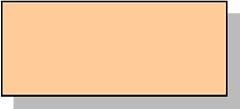 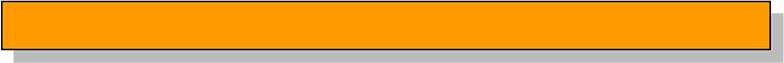 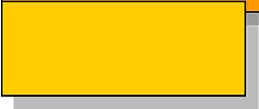 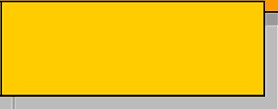 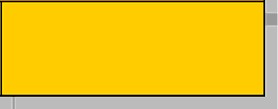 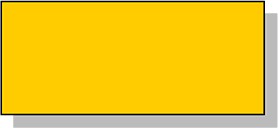 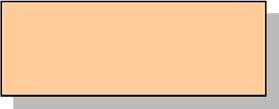 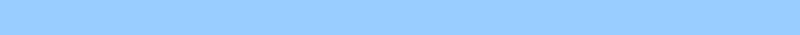 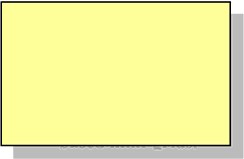 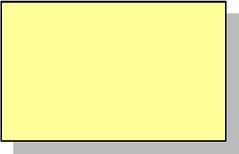 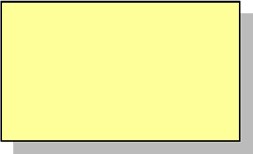 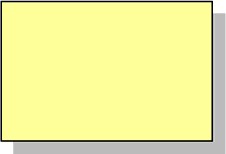 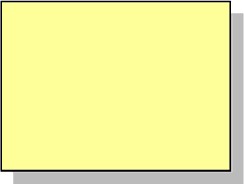 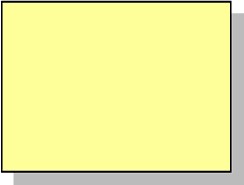 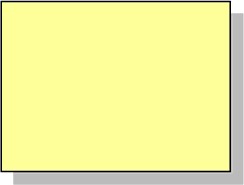 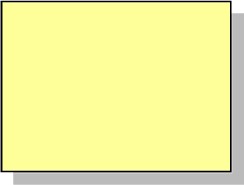 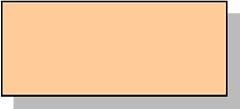 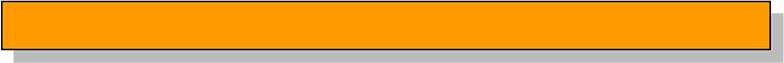 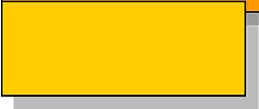 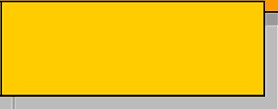 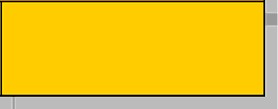 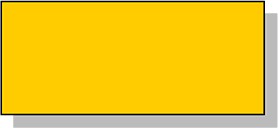 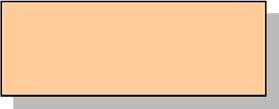 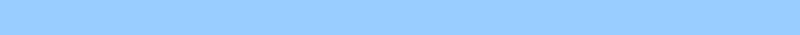 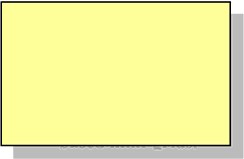 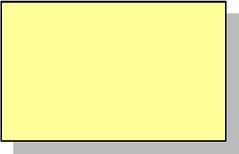 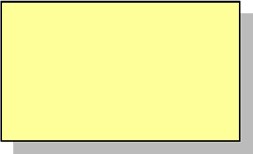 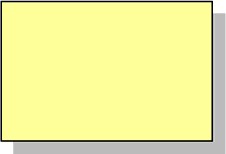 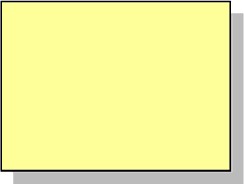 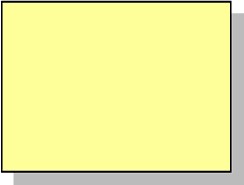 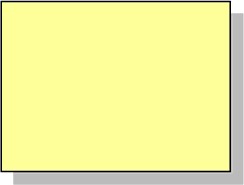 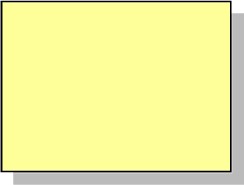 Fig 2: Project Organization Structure  UNDP CO provides specific support services for proper project implementation, as required, through its Administrative, Programme and Finance Units and through support from the Addis Ababa Regional Service Centre. Specific support services include the support for annual PIR review, midterm review and terminal evaluation. An organigramme representing the implementation arrangement is presented in Fig. 2 above.  findings: Project ImplementationAdaptive management and Feedback from M&E used for adaptive managementThe main questions for terminal evaluation are; (please see B)The project start date is 13 October 2016 (date of signature of project document). The inception meeting of the project happened in November 2016. Minor changes in the project design were recommended during the project inception.The Project’s independent Mid-Term Review (MTR) was conducted in December 2019. The MTR recommended several actions to make better link between the project outcome and impact and to boost the delivery of project results. The project did not undergo any significant change as a result of recommendations from the mid-term review. Further, there were no changes in the project design and project activities during its implementation. Monitoring and Evaluation activities for the project has been as per the requirements of GEF, Project inception was carried out and the inception report was prepared, PIR and APRs were prepared as per the requirements. However, M&E has not been effective. This is largely because no annual work plans were prepared for the initial two years (2017 and 2018) or project implementation, due to which the activities for different components of the project did not get carried out in the required sequence. The project document for the SE4All project has missed on including the mandatory Annex providing a multi-year work plan. The template of the Project Document for GEF 5, mentions ‘multi-year workplan as one of the mandatory Annexes (normally Annex 3) to the Project Document. The Project Document of the SE4ALL has included Annex, 1, Annex 2, Annex 5 etc. (there are no Annex 3 and Annex 4 in the Project Document). The absence of a multi-year workplan is one of the reasons for missing timely action towards the implementation of many important activities (including the pilot projects for mini-grids and Energy centres). It is recommended that the project document for all future GEF projects include all the Mandatory Annexes (Please see recommendation 2). Absence of a multi-year workplan in the project document could be one of the reasons for the oversight regarding the need to prepare workplan for every year and get it approved. Though the TOR for the chief technical advisor, hired for the project clearly mentions preparation of annual work plan as one of the responsibilities, the annual work planning exercise got missed for the initial two years of project implementation. Though, for the subsequent year for project implementation, AWPs were prepared, there was no prioritization for the activities which were to be completed during the initial years of project implementation. Nevertheless, absence of proper work planning, coupled with unforeseen risks such as Covid-19 and the un-allowability for any national institution to manage the FSS are the main reasons for the under performance of the SE4ALL project.One of the contentious issues in the project is EoP target for Output 3.2 and Output 3.3 and the corresponding targets for the Project Objective level indicators (including the core indicators). As was pointed out in the earlier section of this report (please see section 3.1), the targeted direct reduction in the emission of GHG has considered the initial set of 10 mini-grids and 10 energy centres to be established as pilots under the project, plus an additional set of 50 mini-grids and 10 energy centres which were to be established immediately post implementation of the SE4All project. This additional set comprising of 50 mini-grids and 10 energy centres was to be facilitated under the project. As was pointed out in Section 3.1, the GHG emission reductions due to the additional set of mini-grids and energy centre does not qualify to be counted as direct GHG emission reductions (as per GEF definition and methodology). It is a project design issue. In the PIRs the project team has put the target for Output 3.2 to 10 mini-girds and 10 energy centres. Also, the project team has dropped Output 3.3. In this regard, it is important to note the following:Any change in the project design needs to be articulated and considered by the project board/PSC for approved. The change becomes effective only after it has been approved. There is no evidence to suggest that this required procedure was followed.Change in the targets for Output 3.2 and Output 3.3, has a direct bearing on the Project Objective level targets (including the targets for core indicators for the climate change focal area). For any changes in Outcome 3.2 and Output 3.3, corresponding changes in the targets for the indicators at the project objective level would be needed (which was not done by the project team). As is known any change in the targets for the core indicators is not accepted under the GEF procedures.Apart from the changes in Output 3,2 and Output 3.3, the project team has dropped Outcome 2.4, the PIR for the year 2022 mentions that this Output has been dropped after deliberations between the project team and UNDP, however, there is no evidence (record) that PSC approval was sought and received for this change. One of the adaptive measures taken by the project is the amendments in the agreement between UNCDF and the parties selected for establishment of ‘Energy Centres’ and the ‘Mini-girds’. These amendments relaxed the ‘Key Performance Indicators (KPIs)’ which were the conditions precedent for disbursal of grant money/performance incentive to the parties creating the ‘Energy centres ‘and the ‘Mini-girds’ (please see section 5.1.3 as well). The need for this adaptive measure arose as the concessioners for the mini-grid got selected towards the end of the project implementation and the time available for meeting the conditions precedent was not sufficient. In case of ‘energy centres’ the amendment was made as most of the ECs were not able to meet the targets required for disbursement of, the performance-based incentive. For the energy centres, this adaptive measure that was introduced still fell short as it created a cash flow problem for the energy centres.   Apart from the amendments in the agreements between the concessionaires and UNCDF for grants for mini-grids, there is no evidences to suggest that adaptive measures were taken from the feedback from the M&E activities.Partnership arrangementsThe main questions for terminal evaluation are; (please see Annex B)In an earlier section of the report (please see section 3.4) details about the provisions made in the project design for consultation with the stakeholders were provided. Section 3.4 also provided details about the planned partnership arrangement with the stakeholders for implementation of the project and the formation of the project board. The project went ahead with the partnership arrangements as planned.The PSC/ ‘Project Board’ was dully constituted. Partnership arrangements were dully made with different agencies of the national counterparts for effective implementation of the project. UNDP CO Lesotho, entered into an agreement with Lesotho Government for the Provision of Support Services during implementation of the project. Project FinanceThe main questions for terminal evaluation are; (please see Annex B)The planned expenditure for the project and its distribution amongst different components of the project is given in Table 11. Table 11: Project Cost (as per project document) (figures in USD)Table 12 provides the details of the financing and co-financing committed by different agencies at the project design Table 12: Financing and Co-financing committed at the time of project design (figures in USD)Table 13: Planned and Actual Co-financing at project design and end (figures in USD)The project has successfully leveraged the co-financing as per the commitments made at the time of CEO endorsement. Based on the funding by GEF the project disbursement as of 30/06/2022 is USD 2,153,046. This is equivalent to 61.5% of total GEF funding Monitoring and evaluation: design at entryThe main questions for terminal evaluation are; (please see Annex B)A monitoring and evaluation plan was put in place at the time of project design. There was a provision to review the plan at the time of project inception. The responsibilities of M&E activities were entrusted upon UNDP CO. As per the project document, the M&E activities include approving annual implementation work plans, budget revisions, monitoring progress, identifying problems and suggesting remediating actions, project evaluation etc. As per the plan, the project was to be monitored through periodic quarterly and annual monitoring. There were provisions for preparation of APR/PIR. The APR/PIR combines both UNDP and GEF reporting requirements. Provisions were also made in the project design for an independent Mid-Term Review and the Terminal Evaluation. GEF Focal Area Tracking Tools (Core Indicators) were also to be prepared before the MTR and at the TE. The set of indicators to be monitored and the corresponding targets were provided in the log-frame of the project. As mentioned earlier (please see section 3.1) there are issues with some of the indictors in terms of achievability and the measurability. The results of the monitoring and evaluations were to be provided to the project board.The M&E plan at the design stage was well conceived. The plan was well articulated and was sufficient to monitor results and track the progress toward achieving the objectives. The project document specifies the need for preparation and approval of the annual workplans, however, the project document missed to include the mandatory Annex for multi-year workplan. Some of the other minor issues with the provision of M&E in the project design includes absence of a plan to monitor performance of the core indicator (GHG mitigation achieved), absence of the need to prepare end of the project report and a list of parameters to be monitored to effectively monitor the progress of the project towards achievement of results.  Except for these issues the M&E plan provided in the project design was robust. Adequate provisions were made in the budget for monitoring and evaluation activities. The M&E design at entry is rated as Satisfactory. Monitoring and evaluation: implementationThe main questions for terminal evaluation are; (please see Annex B)The quarterly monitoring reports were produced regularly. Annual PIRs were produced using the set of indicators provided in the log-frame. The PSC has been meeting regularly Meetings between the project team and the focal points at the ministry were held regularly for quick decision making and to efficiently solve any difficulties or delays. As was mentioned in Section 4.1, there are issues as far as the work planning is concerned.  No annual work plans were prepared for the years 2017 and 2018. Thus, in the initial phase of the project implementation the requirements regarding the preparation and approval of the workplan were not followed. There is no evidence to suggest, adaptive actions as a follow up from PIR reports. APR/PIR self-evaluation ratings were consistent with those at the MTRM&E Plan Implementation has been rated as Moderately Satisfactory. Overall quality of M&E is rated as Moderately SatisfactoryUNDP and Implementing Partner implementation / execution coordination, and operational issuesThe main questions for terminal evaluation are; (please see Annex B)The project has been implemented under NIM by the Department of Energy (DoE) under the supervision of the Ministry of Energy and Meteorology (MEM) as the national implementing partner (NIP). The Director of Energy has been assigned as the National Project Director (NPD). A Project Management Unit (PMU) was established to oversee the implementation of the project on a day-to-day basis. The PMU assisted the DoE and other stakeholders in performing their respective roles as implementing partners. The Project Officer/Coordinator runs the project on a day-to-day basis on behalf of the Implementing Partners. PMU followed UNDP procedures on implementation of NIM projects. UNDP country office provided overall program, administrative, and financial oversight of the project progress in accordance with the common UNDP procedures and tracking tools available in the Atlas system.  UNDP CO also provided support for implementation of the project as per the agreement with the government. The support services provided by UNDP included recruitment, procurement, financial management etc. When it comes to the oversight support and ensuring that the project follows the requirements in terms of work planning and approval, UNDP has fallen short of the requirements. Quality of UNDP Execution has been rated as Moderately Satisfactory.The project inception happened in a timely manner, and the project's implementation started in a timely manner. There were delays in implementing some of the activities, particularly those pertaining to setting up of mini-grids and energy canters. These delays are largely attributable to the absence of annual work planning and prioritization of the activities as per the requirements of the project design and the results framework as well as the challenges with the setting up of the FSS and Covid-19.The quality of Implementation by the Implementation Agency is rated as Moderately Unsatisfactory.Findings: Project ResultsOverall resultsThe main questions for terminal evaluation are; (please see Annex B)The summary of the attainment of the results and project objectives is presented in this section of the report. The achievement of results against Outcomes of the projects has been presented first, followed by the presentation of the achievement of the project goals and the project objectives. This is because the achievements of the project goals and the objectives has been assessed both, in terms of the indicators (for project goals and objectives as given in the log-frame) and in terms of the achievement of results for different Outcomes. As per the requirements, the evaluation regarding attainment of the results has been carried out for the four individual outcomes of the project. The assessment regarding attainment of results has been carried out in terms of the indicators provided in the log-frame. Wherever relevant, the reasons for non-attainment of the target values of the indicators have also been provided.The mandatory ratings for the attainment of overall results have also been provided. Although, rating is not mandatory for achievement against each output, the rating has been provided. This has been done to facilitate the ratings for the individual Outcome and the project at an aggregate level. The evaluation of the attainment of overall results has been carried out keeping in mind the main questions for terminal evaluation, as given in the Box at the beginning of this section.Attainment of results– Component 1 (Outcome 1)The objective of this component and the corresponding Outcome was to introduce policies and strategies which increase the investment in RET deployment, including that for establishing the isolated mini-grids. The project was to address the policies and strategies necessary to promote and facilitate private sector investment in isolated mini-grids. Development of policies and strategies was to be followed up with development of the investment plans (Output 1.3) geared towards creating conditions that would enable consumers, to have access to affordable energy services and investors to enjoy adequate returns on their investments.Table 14 provides the details regarding the projected Outputs of component 1 (Outcome 1) of the project along with the indicators, the baseline situation, the targets, and the level of attainment of the targets (in terms of the indicators). The Outputs and the indicators are as per the results framework for Outcome 1. For reference, the values of the indicators at the time of MTR and those self-assessed in PIR for the terminal year (2022) are also provided in the table.Table 14: Attainment of results: Outcome 1: The project has led to successful development of the CAA, the Investment Prospects, and the regulations for the mini-grids. However, approval and formalisation at the country level could be achieved only for the regulations for the mini-gird. The CAA still awaits either cabinet or ministerial approval. Either of the two would demonstrate government commitment to the CAA.When it comes to development of the investment plans (Output 1.3), the project has fallen short of the performance. No systematic efforts could be put in to develop the specific investment plans, to ensure availability of electricity to rural communities at an affordable price while providing adequate returns on investment to the private sector investors. It may be argued that the regulations for the mini-grids provides a method to fix the electricity tariff to be charged by the operations of the mini-grid, and mentions the need to provide a reasonable returns the investors. However, the regulations have not quantified the level of return to the investors, which can be considered as reasonable. Based on the achievement of the indicators for different outputs, the achievement of Outcome 1 of the project is rated as Moderately Satisfactory (MS).Attainment of results – Component 2 (Outcome 2)Component 2 of the project was targeted towards systematic collection and analysis of the energy data in the country, leading to better energy planning. This component of the project also had the provision for developing the capacity within the country to analyse the energy data, develop scenarios and energy planning. This was to be achieved by procurement of a suitable model for analysis and train the officials towards the use of the model and the data.Table 15 provides the details of the level of attainment of for different targeted Outputs for indicators (as per results framework) for Outcome 2. For reference, the baseline values of the indicators, the targets by EOP, level of achievement at the time of MTR, and achievements as per self-assessed in PIR for the terminal year (2022) are also provided in the table.Table 15: Attainment of results: Outcome 2: One of the achievements under Component 2 of the project is the Household Energy Consumption Survey report. However, this report has not been used for any of the other activities carried out under the SE$ALL project. Further, it is not clear how this report will be used for future energy planning. The project could not complete the analysis and publication of the report for other sectoral data collected during the National Energy Survey (carried out under Output 2.1). At the time of TE, finalization of the sectoral survey reports is pending. It is recommended that the task of data analysis and reporting be completed (please see the recommendation 4).The achievement of results for Outcome 2 of the project is rated as MU (Moderately Unsatisfactory).Attainment of results – Component 3 (Outcome 3)Component 3 (Outcome 3) of the project was aimed at establishment of a village-based energy service delivery model for replication nationally. It was considered that successful demonstration of the delivery model would lead to its replication at other similar remote rural locations.   Table 16 provides the details of the level of attainment of the indicators (as per results framework) for Outcome 3. For reference, the baseline values of the indicators and those at the time of MTR and those self-assessed in PIR for the terminal year (2022) are also provided in the table.Table 16: Attainment of results: Outcome 3: Implementation the activities (except the pre-feasibility studies - Output 3.1) for achieving the Outputs of Outcome 3, got delayed, due to several reasons as detailed out in the next paragraph.The COVID 19 pandemic led to national lockdowns and global restrictions and closures of international travel. This caused a major disruption in the global supply chains. Covid-19 restrictions and lockdowns began in March 2020 and continued until August 2022. During the lockdown people had to work from home and for the most part all travel between the districts of the country was prohibited. This meant that the project sites were not accessible and given the fact that the project operates in the mountainous rural areas, all project activities come to a halt. Considerable time was lost in the process. The equipment for the mini grids and the energy centres were to be imported (largely from China). With the lockdowns and global restrictions, it was not possible to get any equipment out of China.There was a delay in establishment of the FSS, as the project design had envisaged that FSS funds will be managed by LEWA, whereas during implementation of the project it was found that LEWA does not have the mandate for managing the funds. This led to the efforts to find out an agency within Lesotho, which can manage the FSS. However, this did not work out due to procedural issues, wherein a private sector bank is not allowed to manage the grant provided to the private sector beneficiaries. With this agreement was made with UNCDF to manage the FSS. An investment committee, comprising the members from DOE, UNDP and UNCDF was constituted to oversee the operations of the investment committee. One of the other reasons for delay in implementation of activities for achieving Output 3.2, is the lack of prioritization and issues with the work planning (please see section 4.1). It is important to note that the call for proposal for establishing the mini-grids and energy centres could happen only in May 2019. Post receipt of bids to evaluation of bids and signing of the concession agreements for establishing the mini-grids and energy centres took about six months due to absence of an example to follow and due to issues relating to the tariff to be charged from the users of electricity, and the modalities for performance-based incentives for the energy centres. After this the progress has been a bit slow due to COVID 19 related restrictions. One Power has been granted the concession for establishment of all the 10 mini-girds.All the 10 mini-grids will be using solar PV with battery, technology. The project design has envisaged the use of mini/micro hydro technology for some of the locations of mini-girds. The project has not been able to mainstream any other (other than solar PV) RE technology. It is recommended (please see recommendation 1) that future efforts towards promotion of mini-grids may ensure promotion of other RE technologies, particularly micro hydro. Given the situation of Lesotho, wherein there is a water stream almost everywhere in the mountain areas, specific efforts may be put to pre-identify the potential locations for mini/micro hydro based mini-girds and such potential hydro based mini-grids be promoted. Sustainability of mini-grids based on Hydro is higher (compared to solar PV) as it does not require periodic replacement of batteries.   Table 17, provides the details of the mini-grids and energy centres supported by the SE4ALL project. Table 17: Location of Mini-Grids and Energy Centres Supported by SE4ALL projectAt the time of TE mission visit to some of the sites for the mini-grids was made. At some of the locations for the mini-grids, excavation and pole planting work was ongoing. Fencing at the site of the mini-grid was also observed in Mashai. Procurement of some of the capital equipment (presently laying at the stores of One Power at Maseru) for establishing the mini-grids has also been done. Table 18 provides the details regarding the status of implementation of the Mini-Grids supported by the project.Table 18: Status of implementation of the Mini-GridsAs can be seen from Table 18, there is a long way to go before the mini-grids can be expected to come on main stream and provide electricity to the consumers.For the energy centres the sales performance is not good. Under the FSS of the project, ‘Capital Grants’ and ‘Performance Based Incentives’ were provided to the developers of the energy centres. The performance of the energy centres under the provision under the FSS was not good (please see Table 19 for details of the performance of the energy centres). Table 19: Payments made to developers of Energy Centres under the FSS (Capital Grant and ‘Performance Based Grant-PBG’) scheme for the Energy Centres. (Figures in USD)As the provisions under the FSS for energy centres were not yielding the desired results, changes were made in the scheme. Under the new scheme, provision was made to provide 50% grant for all the sales of RE solutions sold from the energy centres. Even with this new scheme the situation did not improve significantly. The issue with this new scheme was that the sales to the customers was caried out at 50% of the sales price and the time gap between the sales done and realisation of the balance 50% payments from UNCDF under the scheme. This time gap leads to increase in the requirement of the working capital by the developers. It creates a cash flow problem for them.As can be seen there is an amount of about USD 0.245 million under the FSS for the energy centres which is yet to be utilised. Given the present state, it is unlikely that the grant funding meant for the Energy Centres would get utilized by the end of the project, unless adaptive measures are taken. It is recommended (please see recommendation 5 as well) that the unspent grant funds for the Energy Centres may be used in either of the following two ways;New locations for mini-grids (one or two) may be identified and concession granted with the disbursement of the grant funds (@USD 0.090 million per mini-grid as is being done presently)The balance grant funds for the Energy Centres may be utilized for helping the developers of the Energy Centres to procure the inventory of the RE/EE products. Fifty percent of the procurement price may be given as a grant at the time of the procurement of the RE/EE productsWith the success story of mini-grids yet to be written and not that good performance of the energy centres, the achievement of results for Outcome 3 of the project is rated as MS (Moderately Satisfactory).Attainment of results – Component 4 (Outcome 4)The objective of this Component 4 (Outcome 4) of the project two folds. Firstly, it was to outreach the stakeholders for implementation of the project activities (e.g., stakeholder consultations for establishment of mini-grids). The second objective was to achieve the replication by disseminating the good results of the other components (particularly component 3 – establishment of mini-grids and energy centres). Considering the delays and lacking in the performance of the project towards creation of mini-grids and the performance of the energy centres, there were not much results and good practices to disseminate, during the implementation of the project. Some of the activities under this component were to be carried out towards the end of the project.   Table 20 provides the details of the level of attainment of the indicators (as per results framework) for Outcome 4. The values of the indicators at TE of the project are given in the Table. For reference, the baseline values of the indicators and those at the time of MTR and those self-assessed in PIR for the terminal year (2022) are also provided in the table.Table 20: Attainment of results: Outcome 4: There is hardly any activity either carried out or planned for Outcome 4 of the project. The achievement of results for Outcome 4 of the project is rated as Unsatisfactory.Attainment of project goals, project objectivesTable 21 provides the details of the level of attainment of the indicators (as per results framework) for project objectives and the project goals. The values of achievement of targets for most of the indicators at TE of the project are not in agreement with PIR for the year 2022. The reasons for the variation in the assessment of achievement between the PIR and TE are also provided in this section of the report. For reference, the baseline values of the indicators and those at the time of MTR and those self-assessed in PIR for the terminal year (2022) are also provided in the table.Table 21: Attainment of results: Project Objective: To catalyse investments in renewable based mini-grids and Energy Centres to reduce GHG emissions and contribute to the achievement of Lesotho’s Vision 2020 and SE4All goalsOwning to the delay in establishment of the mini-grids and poor sales of the RE solutions from the energy centre, the performance of the project against the indictors is not good. The Achievement of Project Objectives is Rated as Moderately Unsatisfactory (MS)Global environmental benefitsThe global environmental benefits of the project are the reduction in the emission of greenhouse gases (GHG) to help the global community address climate change. The GHG emission reduction due to use of decentralised generation of electricity is to be achieved by using the RE sources for generation of electricity. As was mentioned earlier (please see section 3.1), the targeted GHG emission reduction for the project is over ambitious. There are issues with the assumptions and computations of GHG emissions given in the project document.Based on the situation and consideration at the time of project design and at the time of TE, the GHG emission reductions due to the SE4ALL project as projected at the time of project design and as assessed at TE is given in Table 22. Table 22: Targeted and Actual GHG Emission Reductions (figures in tons CO2e)As can be seen the achievement of the global environment benefits due to the project is significantly inadequate, when compared to the targets. One of the reasons of this is the unrealistic assumptions leading to over estimates at the time of project design. RelevanceThe main questions for terminal evaluation are; (please see Annex B)The SE4ALL project and the activities planned within the project are highly relevant to the development needs of Lesotho. As mentioned in the project document, it is cost prohibitive to extent the electricity distribution grid of the country to some of the yet to be electrified villages in the mountains of the country. Also, ever increasing demand for electricity is leading to the need to import more fossil-fuel based electricity from the neighbouring countries. Lesotho is capping electricity and fossil fuel prices, which amounts to very substantial indirect government subsidies to energy prices. There is a significant cross-subsidy for electricity in Lesotho and the average retail price of electricity in Lesotho is kept below the long-term marginal cost of production. Considering that the project addresses the issue of availability of sustainable energy to all by way of onsite generation using RE source, at the remote unelectrified mountainous rural areas, the project leads to savings in the foreign exchange due to lesser imports of electricity (or fossil fuel for onsite power generation). On the other hand, it addresses the issue of pressure on the economy due to the subsidies provided to the energy sector. The project is in line with the UNDP operational programs for Lesotho. This is explained further in the following paragraphs.Lesotho is a party to the UNFCCC. It has development goals and access to electricity is one of the priority areas for the government. As per a report published by UNDP, in 2018, the Government of Lesotho published a revised electrification plan, named the Lesotho Electrification Master Plan (EMP). The primary aim of the plan was to improve electricity access in the country. The EMP found that grid extension would continue to play an important role in achieving the access target as it is the least-cost supply solution for roughly 64% of the total population, while off-grid solutions (primarily mini-grids) would be least-cost for 36% of Lesotho’s population. A portion of the EMP therefore focuses on grid extension, but there is also a large component which focuses on the establishment of mini-grids.The EMP also includes an off-grid development plan focused primarily on rural electrification, particularly those areas of Lesotho that are not easily reached by the national power grid. In terms of the annual electrification budget committed by the Government, 80% is allocated to grid electrification while the remaining 20% will be allocated to off-grid electrification. Based on this budget, the Government estimated in its Off-Grid Master Plan Report that it would able to connect about 10,600 households to off-grid energy solutions (mainly solar lanterns and small SHS solutions) and 300 households to mini-grids each year. The reports (please see footnote 40) also point out that the Government of Lesotho has decided to assess the effectiveness of the SE4ALL project to promote uptake of off-grid technologies before proceeding with further off-grid activities under the EMP programme, making the SE4ALL project very relevant. In this regard it is important to note that presently in Lesotho, there is an ongoing project (supported by the World Bank) to assess the unelectrified areas of the country (please see Table 10 for details).UNDP country program for Lesotho, for the period 2019-23, includes support to the implementation of SE4ALL initiative. UNDP country program for the period 2019-2023 includes following outputs, which related to the SE4ALL project.Low-emission and climate-resilient objectives addressed in national, subnational, and sectoral development plans and policies to promote economic diversification and green growthCapacities of national government and private sector strengthened to enable universal access to clean, affordable, and sustainable energyThe UNDAF program includes, ‘proportion of population living in households with access to basic services: (a) energy; and (b) financial services. The project is also in accordance with UNDP Lesotho Country Program Document (2019-2023). The relevance of the SE4All project has been rated as Relevant.Effectiveness & EfficiencyThe main questions for terminal evaluation are; (please see Annex B)The goal of the SE4ALL project was the reduction of the GHG emissions from the energy sector in Lesotho by increasing the contribution of RE in the generation of electricity, while on the other hand the project was to make available electricity to the unconnected villages in the mountainous regions of the country. The goals were to be achieved by establishing RE based mini-grids and provision of RE home solutions through the energy centres. When it comes to the establishment of the mini-grids, the SE4ALL project has fallen short of expected performance as no mini-grid could be made operational during the project implementation period. However, the mini-grids whose establishment was supported by the project, are likely to become operational after the implementation timelines of the project given the momentum on the ground during this TE period. Although, the energy centres got established under the project, the sales of RE home solutions out of these energy centres has been very low (random sales of a couple of lamps from time to time), due to the issues relating to affordability by the households and small market size. Thus, there is little achievement of GHG emission reductions, during the implementation of the project, due to sales of RE home solutions from the energy centres. As the demonstration mini-grids could not be completed by the end of the SE4ALL project, GHG emission reductions due to generation of RE based electricity, within the project implementation timeline for SE4ALL project is minimal. However, depending upon the performance of the mini-grids (which also depends upon buying of electricity by the consumers) the achievement of GHG emission reductions beyond the project implementation timelines is expected. Beyond the implementation timelines of the project, there may be some replication (depending upon the performance) of mini-grids at other locations. However, as the mini-grids did not get established during the implementation timelines of the project, such replications cannot be attributed to the successful demonstration of mini-grids under the SE4ALL project.Despite many short comings in the achievements, it can be articulated that the SE4ALL project has successfully introduced the concept and done the ground work (e.g., regulations, concession agreements for private sector participation, increased capacity of the government officials etc.) for establishment of mini-grids in Lesotho. This paves the way for smooth implementation of the ongoing (e.g., World Bank supported project for energy access) The Effectiveness of the project is rated as Moderately Satisfactory.The contribution of the SE4ALL project in terms of direct GHG emission reductions within the lifetime of the interventions, in the best-case scenario is 3,565 tons of CO2 equivalent (please see Table 22 for details). Depending upon the performance of the mini-grids, there would be additional mitigation in the emission of GHG. The project document has mentioned the cost of GHG mitigation at the time of project design as USD 16 per of CO2 e. (213,680 tonnes of CO2 abated during the project/immediate post-project period, with the GEF support of USD 3.5 million). With the significantly lower achievement in the GHG emission reductions, the cost of GHG emission reductions has increased exponentially. For some of the components of the project (e.g., Component 4) the achievement of results is Unsatisfactory, but the GEF funds has got utilised. The, efficiency of the project is rated as Unsatisfactory.Country ownership  The main questions for terminal evaluation are; (please see Annex B)As mentioned in section 5.2, the SE4ALL project was in line with the development priorities and plans of the government. Particularly, the project targeted to address the development priority to make availability of energy for the development needs of the households in the remote rural mountainous areas of the country, which are not connected to the electricity distribution grid of the country. The project design and the implementations were carried out in close coordination and consultation with different government agencies. Several government agencies and institutions were involved for the execution of the project.  The representative of the district councils of the districts where the pilots of mini-grids and energy centres were planned were members of the project board.The project was implemented under NIP with DOE as the implementing partner. The project board had representative from all the concerned ministries/departments. The country also approved the regulations for the mini-grids. There was active participation of important government officials in the ‘investment committee’ for management of FSS. There was country ownership for the project.Mainstreaming  The main questions for terminal evaluation are; (please see Annex B)At the level of UNDP, although there is no direct contribution of this project towards mainstreaming its other priority areas of work like poverty alleviation, improved governance, prevention and recovery from disasters, gender equality, it has no negative impact on any of the other priority areas of the UNDP.There are no gender segregated indicators in the results framework of the project. The project design has realised the importance of gender mainstreaming in the energy sector. Accordingly, the project design had made provisions to seek achievement of gender equality through the empowerment of women. The project team has taken due care to take care of the gender specific issues related to the project. A gender consultant was engaged by the SE4ALL project to mainstream gender into the Electrification Master Plan to sensitize and identify gender gap where mini-grids and energy centres were to be executed. Officers from the Department of Energy (DoE) offered technical support to the consultant it carried out the survey and the sensitization mission to the identified project sites in the five project districts. This led to the development of the ‘Gender Mainstreaming Strategy for the Energy Sector 2020-24’. As was mentioned in the Section 5.2, UNDP country program for Lesotho, for the period 2019-23, includes support to the implementation of SE4ALL initiative. UNDP country program for the period 2019-2023 includes following outputs, which related to the SE4ALL project.Low-emission and climate-resilient objectives addressed in national, subnational, and sectoral development plans and policies to promote economic diversification and green growthCapacities of national government and private sector strengthened to enable universal access to clean, affordable, and sustainable energySustainabilityThe main questions for terminal evaluation are; (please see Annex B)The project has introduced the concept of RE based mini-grids in the country, however, the concept could not be demonstrated within the implementation timelines of the project, due to delay in establishing the mini-grids. In case of energy centres, the success of the concept did not happen due to lack of sale of RE based home solutions. The lack of sales was in turn due to low market size and low purchasing power by the households. Thus, the project has not been able to successfully demonstrate establishment of Energy Centres and mini-grids as solutions to provide energy accesses to electricity in the remote mountainous rural areas of the country. Some of the success story of the project includes;establishment of the regulations for mini-grids in the countryintroduction of the concept of generation of electricity in private sectorformalisation of the process of agreements for the concessions for electricitycapacity development of the government officials Although, there are not many results of the project, to sustain beyond the GEF project implementation, for whatever results have been achieved no financial and economic resources would be needed for sustaining them. For the mini-grids, the investment is being done/was done by the private sector based on the conviction that there will be adequate return on the investment. The actual realisation of the returns on investments will depend upon the buying of electricity by the consumers (based on the tariff and the affordability) and technical performance of the mini-grids. For the energy centres, there are no results and success stories, thus there is nothing to sustain beyond the implementation of the GEF project.  The results and impacts of the demonstration projects by way of replication cannot be assessed at TE, as the results of the mini-grids are yet to be realised.The Social and Environmental screening of the project, done at the PPG stage did not identify any social or environmental risks. A review of the PIRs and MTR and the assessment done at the time of TE (through discussions with the stakeholders) did not identify any social or environmental risk for sustainability of the results of the project. From the social and political view point, there is not much threat to the sustainability of the results and outcomes of the project. There are practically no negative environmental impacts of the project. Thus, from the viewpoint of institutional framework and environmental sustainability, the outcomes of the project are likely to sustain.There is a high level of ownership by the institutional and government stakeholders towards decentralised RE based energy solutions, which is evident by the consistent efforts in Lesotho towards providing such solutions in the areas, where extension of the electricity grid is difficult. No risk is envisaged towards sustainability of the results of the project, due to lack of interest from the key stakeholders. The legal frameworks, policies, and governance structures and processes for the decentralised solutions has been introduced by the GEF project. There are no risks to the results of the projects from these viewpoints. The outcomes and results of the SE4ALL project are Likely to Sustain. Sustainability of the few achieved results of the project are rated as likely.ImpactThe main questions for terminal evaluation are; (please see Annex B)In terms of GEF objectives of global environmental benefits, the most direct impact of the project was the expectations regarding reduction in GHG emissions. However, as the mini-grids are yet to become operational and negligible sale of RE based home energy solutions, at the time of TE there are no impacts due to reduction in the emission of GHG. Depending on the performance of the mini-girds beyond the implementation timelines of the project, there will be reduction in the emission of GHG.The expected positive impacts of the project include social and economic benefits in the villages (health and income-generating activities) as well as improved natural resource management, through provision of modern energy services to promote better quality of life and provide opportunities for income-generating activities in the rural areas. These expected positive impacts are yet to be realised. Once again, the achievement of these impacts will depend upon the performance of the mini-grids being established. One of the positive impacts of the project is creation of the procedure, regulations and capacity amongst the government stakeholders to execute electricity generation projects by the private sector players. The positive impacts of the project are rated as marginal. Conclusions, Recommendations & LessonsThe main questions for terminal evaluation are; (please see Annex B)The objective of the project was creation of favourable legal, regulatory and market environment and building institutional, administrative, and technical capacities to promote rural electrification through isolated renewable energy-based mini-grids and to provide RE based energy solutions to the communities through Energy Centres. The global environmental objective of the project was reduction in the emission of GHGs, through generation of electricity using renewable sources of energy. The idea of the project was to lay the foundations of a successful, post-project, rural energization initiative. The objectives of the project were to be achieved through achievement of the following four targeted Outcomes of the project.Outcome 1: SE4All cornerstone policies and strategies facilitating (increased) investment in RET deployment, particularly isolated mini-grids.Outcome 2: Improved capacity of energy stakeholders and government officials for decentralized clean energy planning and decision- making on the basis of quality energy dataOutcome 3: Successful establishment of a village-based energy service delivery model for replication nationally.Outcome 4: Outreach programme and dissemination of project experience/best practices/lessons learned for replication nationally and throughout the region.  The implementation of the project started in a timely manner with the inception meeting of the project happening with in three months of the project start date. However, actual implementation of the project (particularly component 3) suffered due to a number of reasons including failure to follow sequential activities (e.g., the initiatives for implementation of the pilot mini-grids were to start right in the first year of the project implementation) as was envisaged in the project design as well as unforeseen risks such as Covid-19 and challenges with setting up the FSS. The way project was designed, the activities for achieving different targeted outcomes were required to be carried out sequentially, as different outcomes were to support each other.  For example, Outcome 1 and Outcome 2 were to support achievement of Outcome 3. Dissemination of results of Outcome 1, Outcome 2 and Outcome 3 were to be carried out under Outcome 4 to achieve the larger objective of replication, thereby leading to the achievement of the objectives of the project. In the present case, non-achievement or partial achievement or delayed achievement of one of the Outcome/Output, has impacted the achievement of the other Outcomes/Outputs of the project.One of the remarkable achievements of the project under Outcome 1, is the approval of the regulations for the mini-grids. The other two documents produced under Outcome 1 (namely the Investment Prospects and Country Action Agenda) could not obtain the approval from the government. It is important to note that as per the project design, the idea of the investment prospects was to produce a document, which makes available a catalogue of investment opportunities in the area of RE based mini-grids and other RE/EE energy solutions to the prospective private sector investors. The project did produce the investment prospects compiling the proposals of investments by the private investors. Thus, the investment prospects produced under the project lacked the objectivity. In the absence of appreciable results during the implementation timelines of the project, there were no best practices and results to disseminate under Component 4 of the project. Thus, no major dissemination activity under Component 4 aimed at replications took place. Post implementation of the project, the results of the project will depend on the performance of the mini-girds, whose implementation at the time of TE was still at preliminary stage. The performance of the mini-grids and hence the results of the project (post implementation) will depend on the demand for electricity by the consumers (there may be issues regarding actual consumption of electricity by the consumers, given the tariff and affordability issues) and technical performance of the mini-grids. It is important to note that the proposed tariff to be charged is purely based on the actual consumption, and there are no charges for the extent of connected/contracted load.  Corrective actions for design, implementation, monitoring, and evaluation of projectActions to follow up or reinforce initial benefits from projectProposals for future directions underlining main objectivesBest/worst practices addressing issues relating to relevance, performance, & successAnnex A: Terms of Reference1. INTRODUCTION  In accordance with UNDP and GEF M&E policies and procedures, all full- and medium-sized UNDP-supported GEF-financed projects are required to undergo a Terminal Evaluation (TE) at the end of the project. This Terms of Reference (ToR) sets out the expectations for the TE of the full-sized project titled Development of Cornerstone Public Policies and Institutional Capacities to accelerate Sustainable Energy for All (SE4All) Progress (PIMS  5367) implemented through the Ministry of Energy and Meteorology (MEM). The project started on the 13th October 2016 and is in its 6th year of implementation. The TE process must follow the guidance outlined in the document ‘Guidance for Conducting Terminal Evaluations of UNDP Supported, GEF-Financed Projects’ (hyperlink).  2. PROJECT BACKGROUND AND CONTEXT  The electrification backlog and the lack of access to modern energy services is particularly marked in rural Lesotho. Indeed, 82% of the country's rural population remains un-electrified and this status will remain so for the foreseeable future, given the low population densities and distributed character of settlement patterns. This situation is untenable given the developmental importance of access to modern energy services as well as the Government of Lesotho and, indeed, international commitment to universal access. Universal Access, amongst other energy outcomes (including energy efficiency and renewable energy), is an objective that has been championed by the UN's SE4All, a key organization in the commitment to universal access to sustainable energy. The SE4ALL's mission to empower leaders and governments to ensure universal access to sustainable energy resources underpins the mutual commitment between the Government of Lesotho, represented by the Ministry of Energy and Meteorology, and the United Nations Development Programme to enhancing access to modern energy services in rural Lesotho.  The Sustainable Energy for All project titled "Development of Cornerstone Public Policies and Institutional Capacities to Accelerate Sustainable Energy for All (SE4All) Progress is an initiative co-funded by UNDP/GEF as well as the Government of Lesotho to the direct project value of US$ 3.9 million (secured principally from Global Environment Facility -GE F). The objective of the project is to catalyse investments in renewable energy-based mini-grids and village energy centres (VECs) to reduce GHG   emissions and contribute to the achievement of Lesotho's Vision 2020 and SE4All goals. The project was conceptualized and submitted to GEF in 2014. A fully-fledged project document (Prodoc) was developed and submitted to GEF in September 2015. The GEF approved the project in May 2016 for implementation up to the year 2021. The approved project was further presented to Local Appraisal Committee (LPAC) on June 2016 for approval, which was followed by an Inception workshop held on 24th November 2016, where the project was launched.  The project design is effectively two-fold; assisting with the creation of an enabling framework to support the long- term investment in off-grid energy service delivery and, importantly, piloting various energy service delivery options with a particular emphasis on mini-grids and more distributed energy service options referred to as energy centres. The project is being implemented in the five selected mountainous districts of Lesotho namely Mohale's Hoek, Mokhotlong, Thaba-Tseka, Qacha's Nek and Quthing. Although they are difficult and expensive to reach by the national grid extension, they are generally rich in at least one renewable energy resource. A number of villages in these districts were considered for mini-grid implementation and others for energy centres using elaborate selection criteria. The project is designed to lay the foundations of a successful, post-project, rural energization initiative.   Indeed, the project was designed to catalyse investments in renewable energy-based mini-grids and energy centres. It will do so by leveraging $22,767,837 in multilateral and private sector financing over the project/immediate post-project implementation period. Over the project and post-project period, 60 villages will be energised through the utilisation of renewable energy technologies   and   20 energy centres   will   be established   to   each service at   least   5 surrounding villages. Energisation of the 60 villages and establishment of the 20 energy centres villages will result in a total of 213,680 tonnes of CO2 being abated during the project/immediate post-project period, resulting in a direct abatement cost of $16/tonne of CO2•. The project will achieve this target by introducing a conducive regulatory framework and by establishing a financial support scheme that together will facilitate private sector participation in village energisation through renewable energy mini-grids and establishment of energy centres in the country.  Lesotho recorded four (4) confirmed positive cases of COVID-19 as of 15 June 2020 and by 26 July 2020, this increased to 605 cases and 12 deaths. The transmission of infections grew exponentially from end of December 2020 to end of February 2021 with 10,491 cases and 292 deaths. As of 30 June, the country has 11,344 cases and 329 deaths. During the second wave of COVID-19 at the beginning of 2021, the country was under a hard lockdown that included travel and public gathering restrictions. The third wave of Covid-19 occurred between mid-July and August 2021 while the most recent forth wave of COVID-19 appeared during December 2021 and started abating during mid-January 2022. The country has recorded a total of 32,434 cases with 696 fatalities. The earlier easing of the lockdown restrictions in April 2021 has not been re-implemented in response to the 3rd and 4th COVID-19 waves although conferences, meetings, workshop with observation of COVID-19 protocols is still strictly applicable. Indeed, the GoL lifted the remaining lockdown restrictions on the 25th January 2022. International travel is also permitted while observing COVID19 protocols including 72 hours negative certificate are still mandatory. The mentioned lockdowns that had been imposed on the country during the second quarter of 2020 and beginning of 2021 led to travel restrictions - for all non-essential services and emphasized on COVID-19 protocols including social distancing - across the country and as such government counterparts have not been able to focus on the project activities.  Travel restrictions had a bearing on project activities as implementation partners and project developers could not travel to operationalise and monitor activities, preventing project staff and the implementing partners from accessing the project sites and beneficiary communities, undermining the project momentum related to VECs and mini-grid development.  While most of the restrictions have been lifted, the legacy of their impacts remains for consideration.   3. TE PURPOSE  The TE report will assess the achievement of project results against what was expected to be achieved, and draw lessons that can both improve the sustainability of benefits from this project, and aid in the overall enhancement of UNDP programming. The TE report promotes accountability and transparency, and assesses the extent of project accomplishments.   It is recognized that the SE4All project and its interventions have been designed and implemented to serve as spring boards for the current and future VEC and Mini-grid project developers to upscale and replicate across the country. Therefore, while the current project has defined timeframes and is due to close in October 2022, the Implementing Partners (DoE) and Project Developers need to build on the momentum created. As such the TE must critically review the SE4All project within this context and provide sound recommendations as to how the Implementing Partners/Project Developers may build on and perpetuate the work, making the most of the best practice that was established and learning from of the challenges encountered by the project.  Both the government of Lesotho, specifically the DoE and related ministries, together with the UNDP Country Office in Lesotho, are the primary targets for the TE, its findings and recommendations. The relevant government ministries will need to take the TE findings and recommendations into their planning for the short-, medium- and long-term. The SE4All and other similar interventions are donor funded and it is crucial that the Government begins earnestly to seek ways in which it can become increasingly donor-independent and demonstrate a commitment to perpetuating donor-funded project such as this one.  The UNDP Country Office in Lesotho will take the findings and recommendations of the TE and use them (a) ensure alignment with similar existing and future projects, (b) to better inform the design of future funding proposals and projects, and (c) to improve the way in which they operate as an executing agency for funding sources such as the GEF.  The COVID-19 pandemic negatively impacted on the project implementation. A number of field-based activities linked to site identification, servicing and marketing were subject to a range of restriction including curfews, as was the performance of various international and local consultants who were tasked with a number of missions procured by the programme. The SE4All programme has a large rural community centred focus, including the establishment and operation of VECs and mini-grids which were severely impacted by these restrictions.   4. TE APPROACH & METHODOLOGY   The TE report must provide evidence-based information that is credible, reliable and useful.  The TE team will review all relevant sources of information including documents prepared during the preparation phase (i.e., PIF, UNDP Initiation Plan, UNDP Social and Environmental Screening Procedure/SESP) the Project Document, project reports including annual PIRs, project budget revisions, lesson learned reports, national strategic and legal documents, and any other materials that the team considers useful for this evidence-based evaluation. The TE team will review the baseline and midterm GEF focal area Core Indicators/Tracking Tools submitted to the GEF at the CEO endorsement and midterm stages and the terminal Core Indicators/Tracking Tools that must be completed before the TE field mission begins.  The TE team is expected to follow a participatory and consultative approach ensuring close engagement with the Project Team, government counterparts (the GEF Operational Focal Point), Implementing Partners, the UNDP Country Office, the Regional Technical Advisor, the Chief Technical Advisor, direct beneficiaries and other stakeholders.  Engagement of stakeholders is vital to a successful TE. Stakeholder involvement should include interviews with stakeholders who have project responsibilities, including but not limited to a selection of intervention/beneficiary champions; executing agencies at all three spheres of governance (national, district and community council), senior officials and task team/component leaders, key experts and consultants in the subject area, Project Board, project beneficiaries, academia, local government and CSOs, etc. Additionally, the TE team is expected to conduct field missions to a representative sample of sites within the five targeted district of Mohales Hoek, Quthing, Qachas Nek, Thaba- Tseka and Mokhotlong including the following project sites.   The specific design and methodology for the TE should emerge from consultations between the TE team, UNDP and Project Team regarding what is appropriate and feasible for meeting the TE purpose and objectives and answering the evaluation questions, given limitations of budget, time and data. The TE team must use gender-responsive methodologies and tools and ensure that gender equality and women’s empowerment, as well as other crosscutting issues and SDGs are incorporated into the TE report.  The final methodological approach including interview schedule, field visits and data to be used in the evaluation must be clearly outlined in the TE Inception Report and be fully discussed and agreed between UNDP, stakeholders and the TE team. As such the approach must be contextually specific and flexible enough to accommodate local conditions and dynamics discussed and agreed to in consultations between the TE consultants, the evaluation manager and key stakeholders. In case of COVID-19, as of 11 March 2020, the World Health Organization (WHO) declared COVID-19 a global pandemic as the new coronavirus rapidly spread to all regions of the world. Travel to the country and in the country was once restricted during the lockdowns but currently allow since April 2021. While travel restrictions, subject to Covid-19 Protocols, have been lifted, if in the event that conditions change and it is not possible to travel to or within the country for the evaluation then the evaluation team should develop a methodology that takes this into account to conduct the evaluation virtually and remotely, including the use of remote interview methods and extended desk reviews, data analysis, surveys and evaluation questionnaires. This should be detailed in the Inception report and agreed with the Evaluation Manager.   If all or part of the evaluation is to be carried out virtually then consideration should be taken for stakeholder availability, ability or willingness to be interviewed remotely. In addition, their accessibility to the internet/ computer may be an issue as many government and national counterparts may be working from home. These limitations must be reflected in the evaluation report.   If a data collection/field mission is not possible then remote interviews may be undertaken through telephone or online (skype, zoom etc.). International consultants can work remotely with national evaluator support in the field if it is safe for them to operate and travel. No stakeholders, consultants or UNDP staff should be put in harm’s way and safety is the key priority. A short validation mission may be considered if it is confirmed to be safe for staff, consultants, stakeholders and if such a mission is possible within the evaluation schedule. Equally, qualified and independent national consultants can be hired to undertake the evaluation and interviews in country as long as it is safe to do so.   There agreements and the approach will be reflected clearly in the TE Inception Report.  The final report must describe the full TE approach taken and the rationale for the approach making explicit the underlying assumptions, challenges, strengths and weaknesses about the methods and approach of the evaluation.  5. DETAILED SCOPE OF THE TE  The TE will assess project performance against expectations set out in the project’s Strategic Results Framework (see ToR Annex A). The TE will assess results according to the criteria outlined in the Guidance for TEs of UNDP-supported GEF-financed Projects.   It is envisaged that the TE will begin by the beginning of April 2022 and be completed no later than 30 June 2022.  The primary issues of concern to users that the TE needs to address are as follows:  Have the project interventions in terms of capacity building been adequate enough to ensure that capacity for the planning and implementation of climate change adaptation and mitigation interventions are possible by all three spheres of government in Lesotho?  Has the country’s legal and policy framework been sufficiently bolstered by the project such that a suitably adequate enabling environment has been established for the planning and implementation of climate change adaptation and mitigation interventions at and by all three spheres of government in Lesotho?  Are there sufficient examples of climate-smart land management interventions aimed at building community-based resilience to the projected impacts of climate change in the country, and are these of such a nature that they can be easily and cost-effectively up-scaled and replicated to other parts of the country?  Have the interventions of the project at community level made a meaningful impact to the livelihoods of the beneficiaries such that it can be said that their resilience to and awareness of the projected impacts of climate change has been enhanced?  The Findings section of the TE report will cover the topics listed below. A full outline of the TE report’s content is provided in ToR Annex C. The asterisk “(*)” indicates criteria for which a rating is required.  Findings  i.  Project Design/FormulationNational priorities and country driven-ness  Theory of Change  Gender equality and women’s empowerment  Social and Environmental Standards (Safeguards)  Analysis of Results Framework: project logic and strategy, indicators  Assumptions and Risks  Lessons from other relevant projects (e.g., same focal area) incorporated into project design  Planned stakeholder participation  Linkages between project and other interventions within the sectorManagement arrangements  ii. Project Implementation  Adaptive management (changes to the project design and project outputs during implementation)  Actual stakeholder participation and partnership arrangements Project Finance and Co-finance  Monitoring & Evaluation: design at entry (*), implementation (*), and overall assessment of M&E (*)  Implementing Agency (UNDP) (*) and Executing Agency (*), overall project oversight/implementation and execution (*)  Risk Management, including Social and Environmental Standards (Safeguards)  iii. Project Results  Assess the achievement of outcomes against indicators by reporting on the level of progress for each objective and outcome indicator at the time of the TE and noting final achievements  Relevance (*), Effectiveness (*), Efficiency (*) and overall project outcome (*)  Sustainability: financial (*), socio-political (*), institutional framework and governance (*), environmental (*), overall likelihood of sustainability (*)  Country ownership  Gender equality and women’s empowerment  Cross-cutting issues (poverty alleviation, improved governance, climate change mitigation and adaptation, disaster prevention and recovery, human rights, capacity development, South-South cooperation, knowledge management, volunteerism, etc., as relevant) GEF Additionality  Catalytic Role / Replication Effect   Progress to impact  Main Findings, Conclusions, Recommendations and Lessons Learned  The TE team will include a summary of the main findings of the TE report. Findings should be presented as statements of fact that are based on analysis of the data.  The section on conclusions will be written in light of the findings. Conclusions should be comprehensive and balanced statements that are well substantiated by evidence and logically connected to the TE findings. They should highlight the strengths, weaknesses and results of the project, respond to key evaluation questions and provide insights into the identification of and/or solutions to important problems or issues pertinent to project beneficiaries, UNDP and the GEF, including issues in relation to gender equality and women’s empowerment.   Recommendations should provide concrete, practical, feasible and targeted recommendations directed to the intended users of the evaluation about what actions to take and decisions to make. The recommendations should be specifically supported by the evidence and linked to the findings and conclusions around key questions addressed by the evaluation.   The TE report should also include lessons that can be taken from the evaluation, including best practices in addressing issues relating to relevance, performance and success that can provide knowledge gained from the particular circumstance (programmatic and evaluation methods used, partnerships, financial leveraging, etc.) that are applicable to other GEF and UNDP interventions. When possible, the TE team should include examples of good practices in project design and implementation.  It is important for the conclusions, recommendations and lessons learned of the TE report to incorporate gender equality and empowerment of women.  The TE report will include an Evaluation Ratings Table, as shown below:  
ToR Table 2: Evaluation Ratings 6. TIMEFRAME  7. TE DELIVERABLES  However, in line with the UNDP’s financial regulations, when determined by the Country Office and/or the consultant that a deliverable or service cannot be satisfactorily completed due to the impact of COVID-19 and limitations to the evaluation, that deliverable or service will not be paid.   Due to the current COVID-19 situation and its implications, a partial payment may be considered if the consultant invested time towards the deliverable but was unable to complete to circumstances beyond his/her control.  *All final TE reports will be quality assessed by the UNDP Independent Evaluation Office (IEO).  Details of the IEO’s quality assessment of decentralized evaluations can be found in Section 6 of the UNDP Evaluation Guidelines.   8. TE ARRANGEMENTS  The principal responsibility for managing the TE resides with the Commissioning Unit. The Commissioning Unit for this project’s TE is the UNDP Country Office in Maseru, Lesotho.  The Commissioning Unit will contract the evaluators and ensure the timely provision of per diems and travel arrangements within the country for the TE team. The Project Team will be responsible for liaising with the TE team to provide all relevant documents, set up stakeholder interviews, and arrange field visits. In the case of COVID-19 restrictions, UNDP liaising with Project Team will support the implementation of remote/virtual meetings and an updated stakeholder list with contacts details (phone and/or email) will be provided to the evaluation team.    9. TE TEAM COMPOSITION  A team of two independent evaluators will conduct the TE – one team leader, International (with experience and exposure to projects and evaluations in other regions) and one team expert from the country of the project. The team leader will be responsible for the overall design and writing of the TE report, coordination of the allocation of work load between the team members, providing guidance to the process of review and evaluation of project document and reports, and primary liaison with the evaluation manager. The team expert will assess emerging trends with respect to regulatory frameworks, budget allocations, and work with the Project Team in developing the TE itinerary, while providing support to the team leader as agreed to in the contract negotiations and Inception process.  The evaluators cannot have participated in the project preparation, formulation and/or implementation (including the writing of the project document), must not have conducted this project’s Mid-Term Review and should not have a conflict of interest with the project’s related activities.  9.1.  	TEAM LEADER  Education   Master’s degree in natural sciences, energy, Environment, engineering with specific reference to climate change mitigation or other closely related field (10%);  Experience  Relevant experience with results-based management evaluation methodologies (10%);  Experience applying SMART indicators and reconstructing or validating baseline scenarios (5%);  Competence in adaptive management, as applied to Climate Change Mitigation (CCM-3:  Investment in renewable energy technologies increased.  (5%));  Experience in evaluating projects (15%);  Experience working in Africa, particularly Southern Africa (5%);  Experience in relevant technical areas for at least 5 years (10%);  Demonstrated understanding of issues related to gender and Climate Change Mitigation (CCM-3: Investment in renewable energy technologies increased; experience in gender responsive evaluation and analysis (5%);  Excellent communication skills (5%);  Demonstrable analytical skills (5%);  Project evaluation/review experience within United Nations system will be considered an asset.  Language  Fluency in written and spoken English.  9.2.  	TEAM EXPERT  Education  Master’s degree in natural sciences, energy, Environment, engineering with specific reference to climate change mitigation or other closely related field (10%);  Experience  Relevant experience with results-based management evaluation methodologies (10%);  Experience applying SMART indicators and reconstructing or validating baseline scenarios (5%);  Competence in adaptive management, as applied to Climate Change Mitigation (CCM-3: Investment in renewable energy technologies increased. (5%));  Experience in evaluating projects (10%);  Experience working in Lesotho (10%);  Experience in relevant technical areas for at least 10 years (10%);  Demonstrated understanding of issues related to gender and Climate Change Mitigation (CCM-3: Investment in renewable energy technologies increased; experience in gender responsive evaluation and analysis (5%);  Excellent communication skills (5%);  Demonstrable analytical skills (5%);  Project evaluation/review experience within United Nations system will be considered an asset.  Language  Fluency in written and spoken English.  Fluency in written and spoken Sesotho.  10.  EVALUATOR ETHICS  The TE team will be held to the highest ethical standards and is required to sign a code of conduct upon acceptance of the assignment. This evaluation will be conducted in accordance with the principles outlined in the UNEG ‘Ethical Guidelines for Evaluation’. The evaluator must safeguard the rights and confidentiality of information providers, interviewees and stakeholders through measures to ensure compliance with legal and other relevant codes governing collection of data and reporting on data. The evaluator must also ensure security of collected information before and after the evaluation and protocols to ensure anonymity and confidentiality of sources of information where that is expected. The information knowledge and data gathered in the evaluation process must also be solely used for the evaluation and not for other uses without the express authorization of UNDP and partners.  11. PAYMENT SCHEDULE  20% payment upon satisfactory delivery of the final TE Inception Report and approval by the Commissioning Unit  40% payment upon satisfactory delivery of the draft TE report to the Commissioning Unit  40% payment upon satisfactory delivery of the final TE report and approval by the Commissioning Unit and RTA (via signatures on the TE Report Clearance Form) and delivery of completed TE Audit Trail  Criteria for issuing the final payment of 40%:  The final TE report includes all requirements outlined in the TE TOR and is in accordance with the TE guidance.  The final TE report is clearly written, logically organized, and is specific for this project (i.e., text has not been cut & pasted from other TE reports).  The Audit Trail includes responses to and justification for each comment listed.  12.  APPLICATION PROCESS   Recommended Presentation of Proposal:Letter of Confirmation of Interest and Availability using the template provided by UNDP;  CV and a Personal History Form (P11 form);  Brief description of approach to work/technical proposal of why the individual considers him/herself as the most suitable for the assignment, and a proposed methodology on how they will approach and complete the assignment; (max 1 page)  Financial Proposal that indicates the all-inclusive fixed total contract price and all other travel related costs (such as flight ticket, per diem, etc), supported by a breakdown of costs, as per template attached to the Letter of Confirmation of Interest template. If an applicant is employed by an organization/company/institution, and he/she expects his/her employer to charge a management fee in the process of releasing him/her to UNDP under Reimbursable Loan Agreement (RLA), the applicant must indicate at this point, and ensure that all such costs are duly incorporated in the financial proposal submitted to UNDP.  All application materials indicating the following reference “Consultant for Terminal Evaluation of “Development of Cornerstone Public Policies and Institutional Capacities to accelerate Sustainable Energy for All (SE4All) Progress (PIMS 5367)” should be submitted by email at the following address ONLY: (ls.procurement@undp.org ) by (12:00 am Lesotho Time 0n 29 March 2022). Incomplete applications will be excluded from further consideration.  Criteria for Evaluation of Proposal: Only those applications which are responsive and compliant will be evaluated. Offers will be evaluated according to the Combined Scoring method – where the educational background and experience on similar assignments will be weighted at 70% and the price proposal will weigh as 30% of the total scoring. The applicant receiving the Highest Combined Score that has also accepted UNDP’s General Terms and Conditions will be awarded the contract.Annex B: terminal evaluation criteria and the questionsBefore undertaking the Terminal Evaluation, an Inception Report was presented, including the proposed tasks, activities and deliverables, as well as a table of main evaluation questions that need to be answered to determine and assess project results. The evaluation/review criteria and questions are presented in the Table below.Annex C: Documents reviewedSE4All Project documentSE4All PIFSE4All Inception report (2016)SE4ALL midterm review reportMidterm Review management responseProject Implementation Reports (PIRs) 2018, 2019, 2020, 2021, 2022 (draft)Combined Delivery Reports (CDRs) 2016, 2017, 2018, 2019, 2020, 2021, 2022Project Steering Committee Minutes (Feb 2017, Apr 2017, Jul 2017, Oct 2017, Dec 2017Apr 2018, Aug 2018, Oct 2018, Dec 2018May 2019, Oct 2019, Dec 2019May 2020, Dec 2020Jan 2021, Aug 2021Audit reports, 2019, 2020, 2021Annual Workplans 2019, 2020, 2021, 2022SE4All Awareness raising and community mobilization reportSE4All Participation to Gender survey and sensitization to the communities Mission reports to various project sitesProject progress reports quarterly and annualSPSS training report, 2022Gender mainstreaming for the energy sector, 2020Household energy consumption survey report, 2019Prefeasibility studies for the mini grids and energy centres in LesothoEnergy sector coordination forum minutes and presentationsMini grid concession agreements for all the project sitesMini grid progress reports Sep 2021, Nov 2021, Jan 2022Energy centres monthly progress reports by KESI, Solar lights and RSDASE4All Country action agendaContract between UNDP and UNCDFSE4All Lesotho investment prospectusLesotho mini grid regulationsSocioeconomic studies for the mini grids (Mashai and Sehlabathebe)Restructuring the Performance based grants for Village Energy Centers and Renewable Energy Mini grids Electricity Supply Cost of Service Study – LEWA Lesotho, Final Report (2018)Country programme document for Lesotho, 2019-2023 (UNDP, UNPF, UNOPS)Energy Policy 2015Lesotho Renewable Energy-Based Rural Electrification Project (LREBRE), Terminal Evaluation ReportAnnex D: field visits and list of people interviewedAnnex E: Signed UNEG code of conduct formsEvaluators/reviewers:Must present information that is complete and fair in its assessment of strengths and weaknesses so that decisions or actions taken are well foundedMust disclose the full set of evaluation findings along with information on their limitations and have this accessible to all affected by the evaluation with expressed legal rights to receive results.Should protect the anonymity and confidentiality of individual informants. They should provide maximum notice, minimise demands on time, and respect people’s right not to engage. Evaluators must respect people’s right to provide information in confidence, and must ensure that sensitive information cannot be traced to its source. Evaluators are not expected to evaluate individuals, and must balance an evaluation of management functions with this general principle.Sometimes uncover evidence of wrong doing while conducting evaluations. Such cases must be reported discreetly to the appropriate investigative body. Evaluators should consult with other relevant oversight entities when there is any doubt about if and how issues should be reported.Should be sensitive to beliefs, manners and customs and act with integrity and honesty in their relations with all stakeholders. In line with the UN Universal Declaration of Human Rights, evaluators must be sensitive to and address issues of discrimination and gender equality. They should avoid offending the dignity and self-respect of those persons with whom they come in contact in the course of the evaluation. Knowing that evaluation might negatively affect the interests of some stakeholders, evaluators should conduct the evaluation and communicate its purpose and results in a way that clearly respects the stakeholders’ dignity and self-worth.Are responsible for their performance and their product(s). They are responsible for the clear, accurate and fair written and/or oral presentation of study limitations, findings and recommendations.Should reflect sound accounting procedures and be prudent in using the resources of the evaluation.Evaluation/reviewer Consultant Agreement FormAgreement to abide by the Code of Conduct for Evaluation in the UN SystemName of Consultant:    Dinesh Aggarwal         I confirm that I have received and understood and will abide by the United Nations Code of Conduct for Evaluation.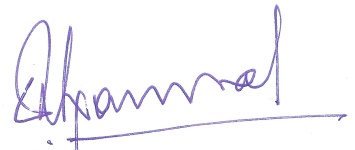 (Dinesh Aggarwal)20 September 2022Annex F: te report audit trailIn accordance with the guidelines the audit trail is being submitted as a separate fileAnnex G: Evaluation Report ClearaNce Form Terminal Evaluation Timeframe11 May 2022 to 20 September 2022Project Implementation Period EvaluatedOctober 2016 to September 2022 Date of final TE report 20 September 2022GEF Project ID:5742UNDP PIMS Project ID:5367Country:LesothoRegion:AfricaGEF Focal Area:Climate ChangeFA Objectives, (OP/SP):CCM-3, Promote investment in renewable energy technologiesGEF Executing Agency:United Nations Development Program (UNDP)Implementing PartnerMinistry of Energy and Meteorology (MEM)Other Partners involved:Lesotho Highlands Development Authority (LHDA), Lesotho Electricity Company (LEC), Rural Electrification Unit (REU), Lesotho Electricity and Water Authority (LEWA), Bureau of Statistics (BoS), Department of Standards and Quality Assurance (DSQA)ACE African Clean Energy  AfDBAfrican Development BankATS Appropriate Technologies Services BBCDC  Bethel Business and Community Development CentreBoS Bureau of StatisticsCAA Country Action AgendaCIF Climate Investment FundsCPD Country Programme DocumentCTAChief Technical AdvisorDoE Department of Energy (of MEM)DSQA Department of Standards and Quality AssuranceEA Executing AgencyEAF Energy Access FundEoPEnd of ProjectERC Energy Research Centre (of NUL)ESC Energy ‘Shopping’ CantersEUEuropean UnionEUDL European Union Delegation to LesothoFREA Facility of Rural Energy AccessFSS Financial Support SchemeGEFGlobal Environment FacilityIAEA Implementing AgencyIAEA International Atomic Energy Agency IP IPInvestment ProspectusIPPIndependent Power ProducerkWhkilowatt-hourLAC Local Appraisal Committee LCOE LCOELevelized Cost of EnergyLEC Lesotho Electricity CompanyLEMP Lesotho Electrification MasterplanLEWA Lesotho Electricity and Water AuthorityLHDA Lesotho Highlands Development Authority LPGLiquified Petroleum GasLREBRE  Lesotho Renewable Energy-Based Rural Electrification ProjectLSESLesotho Solar Energy SocietyM MalotiM&E Monitoring and evaluationMDP Ministry of Development PlanningMEM Ministry of Energy and MeteorologyMoFMinistry of FinanceMW MegawattMTEC Ministry of Tourism, Environment, and CultureMTR Mid-Term ReviewNDC Nationally Determined ContributionsNULNational University of LesothoNSDP National Strategic Development PlanPA Project AssistantPBI Performance-Based IncentivePIMS UNDP-GEF Project Information Management SystemPM Project ManagerPIR Project Implementation ReviewPPA Power Purchase AgreementPSCProject Steering CommitteePSIC Public Sector Investment CommitteePV PhotovoltaicQoSSS  Quality of Service and Supply Standards  RE Renewable EnergyRET Renewable Energy TechnologyREUGRE User GroupsREU Rural Electrification UnitSAPP Southern African Power PoolSECSSector Energy Consumption SurveySE4All Sustainable Energy for All SHSSolar Home SystemSREP Scaling-up Renewable Energy ProgrammeSUG Stove User GroupsTETerminal EvaluationTED Technology for Economic DevelopmentToR Terms of ReferenceUAF Universal Access FundUNCDF  United Nations Capital Development FundUNDAF  UN Development Assistance FrameworkUSD United States dollarUNDP United Nations Development ProgrammeWB World BankProject Title: Development of Cornerstone Public Policies and Institutional Capacities to accelerate Sustainable Energy for all ProgressDevelopment of Cornerstone Public Policies and Institutional Capacities to accelerate Sustainable Energy for all ProgressDevelopment of Cornerstone Public Policies and Institutional Capacities to accelerate Sustainable Energy for all ProgressDevelopment of Cornerstone Public Policies and Institutional Capacities to accelerate Sustainable Energy for all Progressat endorsement (million USD)Realized at completion (million USD)GEF Project ID:5742GEF financing: 3.5002.153UNDP PIMS Project ID:5367UNDP contribution:0.4000.091Country:LesothoGovernment:8.46810.179Region:AfricaEuropean Union7.9004.743Other partners (private)     2.500 0.213Focal Area:Climate ChangeTotal co-financing19.26815.226FA Objectives, (OP/SP):CCM-3, Promote investment in renewable energy technologiesTOTAL PROJECT COST22.768 17.379Executing Agency:Ministry of Energy and Meteorology (MEM)GEF endorsement:09.05.201609.05.2016ProDoc Signature (date project began)13.10.201613.10.2016Other Partners involved:Lesotho Highlands Development Authority (LHDA), Lesotho Electricity Company (LEC), Rural Electrification Unit (REU), Lesotho Electricity and Water Authority (LEWA), Bureau of Statistics (BoS), Department of Standards and Quality Assurance (DSQA)Closing date 11.10.2021 (Planned)11.10.22 (Actual)11.10.2021 (Planned)11.10.22 (Actual)Project Objective/ Component/ Outcome/OutputIndicatorTargetStatus at TERating at TEProject Objective:To catalyse investments in renewable based mini-grids and Energy Centres to reduce GHG emissions and contribute to the achievement of Lesotho’s Vision 2020 and SE4All goals. Emission reductions (in tCO2 over 20 Yr. timeline).	Reduction of 213680 tonnes of CO2 (project and immediate post project over the 20-year lifetime of the RET systemsEstimated cumulative indirect GHG emission reduction of 641040 tonnes of CO2 by 2025 applying a replication factor of 3Due to delay in establishment of the mini-grids and very low sales of RE solutions from the energy centres, the achievement of GHG emission reductions can at best be 3565 tons of CO2eMUEnergy produced (MWh) by RETs.RET based electricity generation of 211 MWh/rearThere is no generation of electricity using RETs. Due to delay in establishment of mini-grids.Depending upon the performance of the mini-grids there will be generation of electricity using RETs in the future when the mini grids are completed.Unable to Assess(U/A)Number of jobs createdTotal of 1125 jobs createdAs no mini-grids were completed and construction was only beginning there were no discernible jobs that are  created as yet. As per the project team, the concessioner for the mini-grid has 59 full time staff and 293 casual workers. Jobs have been created during construction. Once the mini-grids are established and operationalised there will be creation of permanent jobs. It will depend on the performance of the mini-grids, which cannot be predicted at this state.Unable to Assess(U/A)Number of beneficiary households in rural areas 3000 beneficiary households in rural areas.As no mini-grids could be operationalised during the implementation of the project, there are no discernible beneficiaries of mini-grids. The beneficiaries of the energy centres are very few due to poor sales from the energy centres.Post implementation of the mini-grids the number of beneficiaries would depend upon the number of households opting for electricity supply (depending upon the tariff and affordability) and the performance of the mini-grid. These parameters cannot be assessed at TE as the connections have not yet been done. Unable to Assess(U/A)Component 1: Development of cornerstone SE4All Policies and Strategies to facilitate investment in renewable energy-based mini-gridsOutcome 1: SE4All cornerstone policies and strategies facilitating (increased) investment in RET deployment, particularly isolated mini-grids.Indicator: Existence of policies and strategiesTarget: To be completed and approved by Government within 12 months of project initiation.Component 1: Development of cornerstone SE4All Policies and Strategies to facilitate investment in renewable energy-based mini-gridsOutcome 1: SE4All cornerstone policies and strategies facilitating (increased) investment in RET deployment, particularly isolated mini-grids.Indicator: Existence of policies and strategiesTarget: To be completed and approved by Government within 12 months of project initiation.Component 1: Development of cornerstone SE4All Policies and Strategies to facilitate investment in renewable energy-based mini-gridsOutcome 1: SE4All cornerstone policies and strategies facilitating (increased) investment in RET deployment, particularly isolated mini-grids.Indicator: Existence of policies and strategiesTarget: To be completed and approved by Government within 12 months of project initiation.Component 1: Development of cornerstone SE4All Policies and Strategies to facilitate investment in renewable energy-based mini-gridsOutcome 1: SE4All cornerstone policies and strategies facilitating (increased) investment in RET deployment, particularly isolated mini-grids.Indicator: Existence of policies and strategiesTarget: To be completed and approved by Government within 12 months of project initiation.Output 1.1: Developed and approved SE4All Country Action Agenda (CAA), following extensive stakeholder consultations.Existence of Country Action Agenda. To be completed and approved by Government within 12 months of project initiation. Mini Grid Regulations approvedDraft CAA document approval not yet doneMSOutput 1.2: Approved/ adopted SE4All Investment Prospectus (IP)Existence of Investment Prospectus. To be operationalized within 12 months of project initiation. Draft IP documentApproval of IP is pendingMSOutput 1.3: Strategies and investment plans related to mini-grid applications and village energization schemesExistence of strategies and investment plans. Investment of $ 10 million in RETs in rural areas over 5 years after project completion.To be completed within 18 months of project start. Approved Mini-grid regulations provides for methods to determine the electricity tariff to be charged. The investment realized in the RET is the sales of some Solar Lights at the Energy Centres established under the SE4All project.Although, the concession agreements have been singed for the mini-grids, actual investment done till the time of TE was marginal.The concessioner for mini-grids has been able to get the approval from the FIs for funding, however actual investment is not much (as is evident from the progress made towards establishment of the mini-grids)  MUComponent 2: Baseline energy data collection and monitoring for SE4All Outcome 2: Improved capacity of energy stakeholders and government officials for decentralized clean energy planning and decision- making on the basis of quality energy dataIndicator: Capacity of stakeholders developed. Target: To be completed within 12 months of project initiationComponent 2: Baseline energy data collection and monitoring for SE4All Outcome 2: Improved capacity of energy stakeholders and government officials for decentralized clean energy planning and decision- making on the basis of quality energy dataIndicator: Capacity of stakeholders developed. Target: To be completed within 12 months of project initiationComponent 2: Baseline energy data collection and monitoring for SE4All Outcome 2: Improved capacity of energy stakeholders and government officials for decentralized clean energy planning and decision- making on the basis of quality energy dataIndicator: Capacity of stakeholders developed. Target: To be completed within 12 months of project initiationComponent 2: Baseline energy data collection and monitoring for SE4All Outcome 2: Improved capacity of energy stakeholders and government officials for decentralized clean energy planning and decision- making on the basis of quality energy dataIndicator: Capacity of stakeholders developed. Target: To be completed within 12 months of project initiationOutput 2.1: National survey conducted on energy supply, consumption and demand, disaggregated by sector, district and applicationCompletion of national energy survey. To be completed within 9 months of project initiation and results validated by stakeholders by the end of Year 1.  Based on National Energy Survey, a Report on Household level energy survey was prepared and publishedFinalization of the sectoral survey reports is pending MSOutput 2.2: Energy database and information system established for data collected under Output 2.1Existence of energy database and information system. To be completed within 9 months of project initiation. There is no activity by the project for this Output At the time of TE, no data on the energy collected under Output 2.1 could be assessed at the BOS site. The website has data regarding energy consumption pattern at an aggregate level. The report ‘Energy Statistics 2021 available at the website of BoS provides secondary data on production, consumption and imports/exports of energy commodities.UOutput 2.3: Energy modelling software in place to analyse the data, model scenarios and produce information that will promote RE policiesEnergy modelling software being utilised. To be completed within months of project initiation and approved by the Government by the end of year 1. No energy modelling software has been developed/procured under the projectThere were road shows and exhibitions that were conducted by the Project to promote RET in the beneficiary districts. A promotional video was also produced.UOutput 2.4: All energy-related data and plans in the country harmonized with the proposed National Energy Policy and New Climate Change StrategyHarmonised data available.  To be completed within 18 months of project start. As per PIR for the year 2022 this Output has been dropped after deliberations between the project team and UNDP. Unable to Assess(U/A)Component 3: Village-based energisation schemes Outcome 3: Successful establishment of a village-based energy service delivery model for replication nationally.Indicator: Availability of business modelTarget: To be completed within months of project startComponent 3: Village-based energisation schemes Outcome 3: Successful establishment of a village-based energy service delivery model for replication nationally.Indicator: Availability of business modelTarget: To be completed within months of project startComponent 3: Village-based energisation schemes Outcome 3: Successful establishment of a village-based energy service delivery model for replication nationally.Indicator: Availability of business modelTarget: To be completed within months of project startComponent 3: Village-based energisation schemes Outcome 3: Successful establishment of a village-based energy service delivery model for replication nationally.Indicator: Availability of business modelTarget: To be completed within months of project startOutput 3.1: Completed pre-feasibility studies for mini-grids in 20 village communities spanning 5 of Lesotho’s 10 districts.Pre-feasibility studies completed. Completed within 12 months of project start. Pre-feasibility studies were carried out in a timely mannerSOutput 3.2: Operational mini-grids in 10 village communities and 10 Energy Centres in the 5 identified districts, viz; Mohale’s Hoek, Mokhotlong, Thaba-Tseka, Qacha’s Nek and QuthingMini-grids and Energy Centres operational. All 60 village-based RETmini-grids and 20 Energy Centres (project and immediate post-project)constructed and operational.Concession Agreements for 10 mini-grids has been signed with 1 Power (1 Power is the concessioner for all the 10 mini-grids). However, they are yet to be operationalised.  At the time of TE, the construction of the mini-girds was only beginning with erection of poles for distribution. No activity at the generation sites in all mini grids.  For most of the mini-grids markings of the poles has been done (including erection of some poles). As per the concessioner, procurement of hardware for mini-grids has been partly done.Operations of the mini-grids is not expected during the remaining implementation period of the project. Amendments has been made in the grant agreements between UNCDF and 1 Power, for the mini-grids, wherein the balance grant for the mini-grids will be paid to 1 Power, if it achieves even a single electricity consumer connection for 5 mini-girds (out of total 10 mini-grids)  In case of Energy centres, financing agreements has been singed for 10 EC between UNCDF and the promotors of EC along with the payment of upfront financial support. The energy centres have been established; however, the operational performance of the ECs is poor to almost non-existent.  MUOutput 3.3: identify 50 additional sites for the construction of mini-grids and 10 additional sites for Energy Centres, and secure the interest of the private sector to develop these sites.This Output seems to have been dropped. However, there is no record or evidence in this regard nor that such as action was approved by the PSC.Unable to Assess(U/A)Output 3.4: Capacity of national and district-level energy officials developed on best practices and opportunities for decentralized village energisation models in off-grid areasExistence of capacity development material. Capacity development completed within 24 months of project start. No formal training could be organised for the national and district level energy officials. Training that was done was mainly to the beneficiary communities.UOutput 3.5: Financial Support Scheme established to support private sector investment in village-based energisation through mini-grind / Energy CentresEvidence of private sector investment in in village-based energisation through mini-grids/Energy Centres. $ 5 million invested by project end. The project has established the FSS being administered through UNCDF to provide grants for mini-grids. The FSS also has provision to provide performance-based grants to the operators of the ECs.At the time of TE, the actual investment in the mini-grids is quite low, as the work to establish the mini-grids has just been initiated. However, the grants for establishment of the mini-grids are planned to be disbursed before the closure of the project (by amending the agreement between 1 Power and UNCDF. The amendment to the grant contract was completed in June 2022)The investments made by the developers of ECs is low and comprises a small inventory of a RE products (mainly solar PV lights), as most of the ECs are operating from existing shops in the villages. For such shops, RE products is one of the several items sold.USD 0.6 million has already been provided as grant for development of the mini-girds. Another USD 0.3 million is likely to be disbursed as grant for the mini-grids by the end of the project. Apart from the grants from the project, by the end of the project there will be some investment by the developer of the mini-grid. Apart from the mini-girds, there is some investment in the ECs. Based on the information/documents shared with the TE team, the payments made by 1 Power for procurement of capital goods, till end of May 2022 is USD 0.747 million (0.113 for backup generators+0.484 for Battery bank+0.043 for Power House+0.107 for PV panels). The investment made by 1 Power till May 2022 is approx., 20% of the CAPEX (being 20% advance paid to the suppliers). Thus, even after completion and operationalization of the mini-grids, the total investment in the mini-grids would be about USD 3.5 million (including USD 0.9 million grant provided by the project)Apart from this some investment has also happened in the VECs and on other heads by 1 Power.  Thus, on a rough basis the total investment mobilisation by the end of the project is expected to be of the order of USD 1.5 million (including about USD 0.6 million by the private sector.    MSComponent 4: Outreach programme and dissemination of results Outcome 4: Outreach programme and dissemination of project experience/best practices/lessons learned for replication nationally and throughout the region.  Indicator: Existence of outreach programme Target: Increased awareness among stakeholders in place to promote and develop RET-based mini-grids for village energy servicesComponent 4: Outreach programme and dissemination of results Outcome 4: Outreach programme and dissemination of project experience/best practices/lessons learned for replication nationally and throughout the region.  Indicator: Existence of outreach programme Target: Increased awareness among stakeholders in place to promote and develop RET-based mini-grids for village energy servicesComponent 4: Outreach programme and dissemination of results Outcome 4: Outreach programme and dissemination of project experience/best practices/lessons learned for replication nationally and throughout the region.  Indicator: Existence of outreach programme Target: Increased awareness among stakeholders in place to promote and develop RET-based mini-grids for village energy servicesComponent 4: Outreach programme and dissemination of results Outcome 4: Outreach programme and dissemination of project experience/best practices/lessons learned for replication nationally and throughout the region.  Indicator: Existence of outreach programme Target: Increased awareness among stakeholders in place to promote and develop RET-based mini-grids for village energy servicesOutput 4.1: National Plan to implement outreach /promotional activities targeting both domestic and international investors.Availability of national plan.  Completed within 24 months of project initiation. The idea of this Output was promotion of the idea of mini-grids and VECs amongst the potential international and national investors to attract investments for the mini-girds.There is no evidence to suggest formulation of a national plan for outreach/promotional activities targeting the domestic and international investors. The outreach and training that was done focussed on the beneficiary communities not necessarily the investors as envisaged.UOutput 4.2: Capacity development of concerned ministries/institutions to monitor and document project experienceExistence of capacity development material.10 staff from Government/other Institutions successfully trained by the end of project. A consultancy along with the Bureau of Statistics organised a training program for the officials of DoE on SPSS (statistical software package for data analysis). MUOutput 4.3: Published material (including video) and informational meetings with stakeholders on project experiences/best practices and lessons learnedExistence of published material. Completed within 3 months of project end. A presentation was made by the Project Officer regarding the activities and progress under the project at Energy Sector Coordination Forum meeting in November 2021Considering the delays and lacking in the performance of the project towards creation of mini-grids and the performance of the energy centres, there are not many results and good practices to disseminate, during the implementation of the project.The workplan for the year 2022, has provided for hiring a consultant to capture project activitiesUOutput 4.4: Lessons learned and results dissemination workshopsAvailability of workshops proceedings. Completed within 3 months of project completion. Till the time of TE there is no visible action to achieve this Output.Activities under this Output are to be carried out towards the end of the projects planned implementation. Workplan for the year 2022 has included this  activity to accomplish this OutputS1.Monitoring and Evaluation Rating2. Implementing Agency (IA) & Executing Agency (EA) Execution RatingM&E design at entry SQuality of UNDP Implementation MSM&E Plan Implementation MS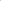 Quality of Execution - Executing Agency MSOverall quality of M&E MSOverall quality of Implementation / Execution MU3. Assessment of Outcomes Rating4. Sustainability RatingRelevance RFinancial resourcesLEffectiveness MSSocio-politicalLEfficiency UInstitutional framework and governanceLOverall Project Outcome Rating MUEnvironmentalLOverall likelihood of sustainabilityL#RecommendationRational and DescriptionRational and DescriptionRational and DescriptionTiming/Dates for ActionCorrective actions for the design, implementation, monitoring and evaluation of the projectCorrective actions for the design, implementation, monitoring and evaluation of the project1Future efforts towards promotion of mini-grids may ensure promotion of other RE technologies (other than solar PV). All the mini-grid pilots under the project are based on solar PV. The project has not been able to mainstream any other RE technology (e.g., mini-hydro, biomass) for establishment of mini-grids.  Given the situation of Lesotho, wherein there is a water stream almost everywhere in the mountain areas, specific efforts may be put to pre-identify the potential locations for mini/micro hydro based mini-grids and such potential hydro based mini-grids be promoted. Sustainability of mini-grids based on Hydro is higher (compared to solar PV) as it does not require periodic replacement of batteries although such hydro schemes may be susceptible to weather changes especially droughts.All the mini-grid pilots under the project are based on solar PV. The project has not been able to mainstream any other RE technology (e.g., mini-hydro, biomass) for establishment of mini-grids.  Given the situation of Lesotho, wherein there is a water stream almost everywhere in the mountain areas, specific efforts may be put to pre-identify the potential locations for mini/micro hydro based mini-grids and such potential hydro based mini-grids be promoted. Sustainability of mini-grids based on Hydro is higher (compared to solar PV) as it does not require periodic replacement of batteries although such hydro schemes may be susceptible to weather changes especially droughts.All the mini-grid pilots under the project are based on solar PV. The project has not been able to mainstream any other RE technology (e.g., mini-hydro, biomass) for establishment of mini-grids.  Given the situation of Lesotho, wherein there is a water stream almost everywhere in the mountain areas, specific efforts may be put to pre-identify the potential locations for mini/micro hydro based mini-grids and such potential hydro based mini-grids be promoted. Sustainability of mini-grids based on Hydro is higher (compared to solar PV) as it does not require periodic replacement of batteries although such hydro schemes may be susceptible to weather changes especially droughts.At the time of design of other similar projects in the country2It is recommended that the project document for all future GEF projects include all the Mandatory Annexes (including a multi-year workplan).One of the reasons for under performance of the project is delay in the establishment of the pilot projects for mini-grids. This has happened partly due to oversight regarding the need to prioritise the sequential activities leading to establishment of the mini-grids. This has happened partially due to non-preparation of the annual workplans for the initial two years of project implementation.The reason for missing out on preparation of the annual workplans could be the absence of multi-year workplan in the project document. The absence of a multi-year workplan is one of the reasons for missing timely action towards the implementation of many important activities (including the pilot projects for mini-grids and Energy Centres).The template of the Project Document for GEF 5, mentions ‘multi-year workplan as one of the mandatory Annexes (normally Annex 3 in the Project Documents) to the Project Document. The project document for the present GEF project had missed on this.One of the reasons for under performance of the project is delay in the establishment of the pilot projects for mini-grids. This has happened partly due to oversight regarding the need to prioritise the sequential activities leading to establishment of the mini-grids. This has happened partially due to non-preparation of the annual workplans for the initial two years of project implementation.The reason for missing out on preparation of the annual workplans could be the absence of multi-year workplan in the project document. The absence of a multi-year workplan is one of the reasons for missing timely action towards the implementation of many important activities (including the pilot projects for mini-grids and Energy Centres).The template of the Project Document for GEF 5, mentions ‘multi-year workplan as one of the mandatory Annexes (normally Annex 3 in the Project Documents) to the Project Document. The project document for the present GEF project had missed on this.One of the reasons for under performance of the project is delay in the establishment of the pilot projects for mini-grids. This has happened partly due to oversight regarding the need to prioritise the sequential activities leading to establishment of the mini-grids. This has happened partially due to non-preparation of the annual workplans for the initial two years of project implementation.The reason for missing out on preparation of the annual workplans could be the absence of multi-year workplan in the project document. The absence of a multi-year workplan is one of the reasons for missing timely action towards the implementation of many important activities (including the pilot projects for mini-grids and Energy Centres).The template of the Project Document for GEF 5, mentions ‘multi-year workplan as one of the mandatory Annexes (normally Annex 3 in the Project Documents) to the Project Document. The project document for the present GEF project had missed on this.At the time of design of other GEF projects in the country3It is recommended that for the GEF projects in the focal area of climate change mitigation, the computation of global environmental benefits should be done keeping in mind the GEF methodology and in a conservative manner.Computations of direct GHG emission reduction for all the GEF projects in the focal area of climate change should be done as per the GEF definition of ‘Direct GHG Emission Reductions’’. This will avoid non-achievement of the core-indicators at the end of the project.Computations of direct GHG emission reduction for all the GEF projects in the focal area of climate change should be done as per the GEF definition of ‘Direct GHG Emission Reductions’’. This will avoid non-achievement of the core-indicators at the end of the project.Computations of direct GHG emission reduction for all the GEF projects in the focal area of climate change should be done as per the GEF definition of ‘Direct GHG Emission Reductions’’. This will avoid non-achievement of the core-indicators at the end of the project.At the time of design of other GEF projects in the focal areas of ‘climate change mitigation’ in the countryActions to follow up or reinforce initial benefits from projectActions to follow up or reinforce initial benefits from projectActions to follow up or reinforce initial benefits from project4During the project implementation, Bureau of Statistics, Lesotho collected data during a survey to establish sectoral energy consumption pattern. The report on the energy consumption by the households has already been published. It is recommended that during the remaining project implementation period the reports for the sectors for which data is available may be published.The project supported the collection of data for the sectoral study of energy consumption by different sectors. The data collection was carried out by the Bureau of Statistics, Lesotho. For some of the sectors, there are still some data gaps. The report on the energy consumption by the households has already been published. It is recommended that during the remaining project implementation period the reports for the sectors for which data is available be published.The project supported the collection of data for the sectoral study of energy consumption by different sectors. The data collection was carried out by the Bureau of Statistics, Lesotho. For some of the sectors, there are still some data gaps. The report on the energy consumption by the households has already been published. It is recommended that during the remaining project implementation period the reports for the sectors for which data is available be published.The project supported the collection of data for the sectoral study of energy consumption by different sectors. The data collection was carried out by the Bureau of Statistics, Lesotho. For some of the sectors, there are still some data gaps. The report on the energy consumption by the households has already been published. It is recommended that during the remaining project implementation period the reports for the sectors for which data is available be published.Immediate, during rest of the project implementation time5The unspent funds are of the order of USD 225,000. It is recommended that this unspent grant funds for the Energy Centres may be used in either of the following two waysNew locations for mini-grids (one or two) may be identified and concession granted with the disbursement of the grant funds (@USD 90,000 per mini-grid as is being done presently)The balance grant funds for the Energy Centres may be utilized for helping the concessioners of the Energy Centres to procure the inventory of the RE/EE products. Fifty percent of the procurement price may be given as a grant at the time of the procurement of the RE/EE productsGiven the present situation, it is unlikely that the grant funding meant for the Energy Centres would get utilized by the end of the project, unless adaptive measures are taken as suggested.Given the present situation, it is unlikely that the grant funding meant for the Energy Centres would get utilized by the end of the project, unless adaptive measures are taken as suggested.Given the present situation, it is unlikely that the grant funding meant for the Energy Centres would get utilized by the end of the project, unless adaptive measures are taken as suggested.Immediate, during rest of the project implementation time6With the regulations for mini-grids already in place, the future development projects may focus on the procedures to mainstream private sector investments for creation of mini-grids. As a further step towards this, the government and the regulators may explore the possibilities of going for Tariff based bidding process to allocate concessions to the private sector.Interactions with the communities at the time of TE, indicated that there is a high level of desire in the communities to get electricity.This can help to exponentially replicate creation of mini-grids in rest of the unelectrified villages.Interactions with the communities at the time of TE, indicated that there is a high level of desire in the communities to get electricity.This can help to exponentially replicate creation of mini-grids in rest of the unelectrified villages.Interactions with the communities at the time of TE, indicated that there is a high level of desire in the communities to get electricity.This can help to exponentially replicate creation of mini-grids in rest of the unelectrified villages.At the time of design of other similar projects in the country7It is recommended that the project be provided a no cost extension of six months in its implementation timelines. Implementation of the project suffered due to Covid 19. The impact has been particularly severe for establishment of the mini-grids. It is expected that an extension would lead to establishment of the mini-girds within the implementation timelines of the project, thereby enhancing the achievements and results of the project as the mini-grids would get established and operational.Implementation of the project suffered due to Covid 19. The impact has been particularly severe for establishment of the mini-grids. It is expected that an extension would lead to establishment of the mini-girds within the implementation timelines of the project, thereby enhancing the achievements and results of the project as the mini-grids would get established and operational.Implementation of the project suffered due to Covid 19. The impact has been particularly severe for establishment of the mini-grids. It is expected that an extension would lead to establishment of the mini-girds within the implementation timelines of the project, thereby enhancing the achievements and results of the project as the mini-grids would get established and operational.ImmediateProposals for future directions underlining main objectivesProposals for future directions underlining main objectivesProposals for future directions underlining main objectives8It is recommended that future design of the project of this nature consider a mobile model of the VEC, wherein a bigger EC is established at selected locations and the remote areas are served by mobile vans.Given the remoteness of VEC locations, the market size is quite limited. On top of it the cost of serving the markets is quite high exacerbated by the bad roads in these remote areas. Given the remoteness of VEC locations, the market size is quite limited. On top of it the cost of serving the markets is quite high exacerbated by the bad roads in these remote areas. Given the remoteness of VEC locations, the market size is quite limited. On top of it the cost of serving the markets is quite high exacerbated by the bad roads in these remote areas. At the time of design of other similar projects in the country9It is recommended that the regulations provide for different tariff determination methods for the electricity based on the time of the day concept. Charging different tariffs, based on the time of the day concept would be possible with the use of smart meters. The availability of electricity at a lesser price during the day would lead to the development of cottage-level enterprises and micro businesses. Such a provision would also ensure an increase in the load for the concessioner thereby improving the commercial viability of the operationsThe cost of delivery of electricity during day time and during the night time is different (particularly for the Solar PV). This is largely because the delivery of electricity during the daytime doesn't require batteries (or minimal batteries).The cost of delivery of electricity during day time and during the night time is different (particularly for the Solar PV). This is largely because the delivery of electricity during the daytime doesn't require batteries (or minimal batteries).The cost of delivery of electricity during day time and during the night time is different (particularly for the Solar PV). This is largely because the delivery of electricity during the daytime doesn't require batteries (or minimal batteries).As soon as possibleBest/worst practices in addressing issues relating to relevance, performance, and successBest/worst practices in addressing issues relating to relevance, performance, and successBest/worst practices in addressing issues relating to relevance, performance, and success10It is recommended that future projects of this nature may provide the grant to the concessioners at the time of procurement of the energy appliances.  One of the lessons learned is that the new scheme (of 50% grant on the sales price of the appliance, instead of performance-based incentives to concessioners) for the grants for the Energy Centres has increased the working capital requirements (due to time lag from the time of sale of energy appliance and realization of the 50% of the balance sales realization as a grant). As it is not easy for the concessioners to increase the availability of funds (cash flow), the stocks at the Energy Centres don’t get replenished. This in turn leads to a decrease in sales.One of the lessons learned is that the new scheme (of 50% grant on the sales price of the appliance, instead of performance-based incentives to concessioners) for the grants for the Energy Centres has increased the working capital requirements (due to time lag from the time of sale of energy appliance and realization of the 50% of the balance sales realization as a grant). As it is not easy for the concessioners to increase the availability of funds (cash flow), the stocks at the Energy Centres don’t get replenished. This in turn leads to a decrease in sales.One of the lessons learned is that the new scheme (of 50% grant on the sales price of the appliance, instead of performance-based incentives to concessioners) for the grants for the Energy Centres has increased the working capital requirements (due to time lag from the time of sale of energy appliance and realization of the 50% of the balance sales realization as a grant). As it is not easy for the concessioners to increase the availability of funds (cash flow), the stocks at the Energy Centres don’t get replenished. This in turn leads to a decrease in sales.At the time of design of other GEF projects in the country11It is recommended that an amendment be carried out in the regulations to do away with the restriction to provide electricity connection to the consumers outside the geographical area of the concession.Natural expansion of the mini-grid to nearby areas over the period may be allowed, if the expansion is not impacting the delivery of services within the assigned concession areaThe provisions in the regulations does not allow a concessioner to offer connection to a household on the border (or outside the concession area).The provisions in the regulations does not allow a concessioner to offer connection to a household on the border (or outside the concession area).The provisions in the regulations does not allow a concessioner to offer connection to a household on the border (or outside the concession area).As soon as possibleEventDatePIF Approval DateMay 27, 2014CEO Endorsement DateMay 29, 2016Project Document Signature Date (project start date):Oct 13, 2016Date of Inception WorkshopNov 24, 2016First Disbursement DateDec 12, 2016Expected Date of Mid-term ReviewDec 31, 2019Actual Date of Mid-term ReviewDec 27, 2019Date of Terminal EvaluationJune to Aug2022Original Planned Closing DateOct 11, 2021Revised Planned Closing DateOct 11, 2022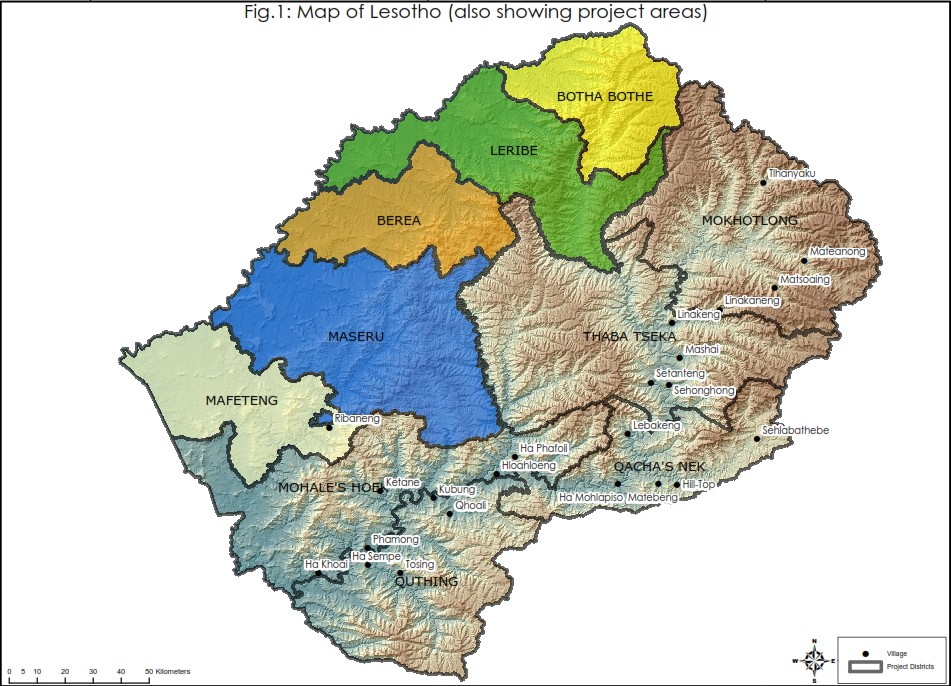 Figure 1: Map of Lesotho (also showing project areas) (Source: Project Document)BarrierProject StrategyOutcome of the project1Absence of an approved policy and strategy for energy, renewable energy, and energy efficiency promotion. Development of Policies and strategies facilitating (increased) investment in RET deployment, particularly isolated mini-grids.Outcome 12Lack of data for proper analysis of the energy sector. Improved capacity of energy stakeholders and government officials for decentralized clean energy planning and decision- making based on quality energy data. National Energy Survey (Output 2.1)Establishment of energy data base (Output 2.2)Energy modelling (Output 2.3)Harmonisation of energy related data and plans with National Energy policy and Climate change Strategy (Output 2.4)  Outcome 23Fragmented institutional, legal, and regulatory framework. Developed and approval of Country Action Agenda (CAA), and regulations for mini-grids (Output 1.1)Outcome 14Lack of private investment in modern energy supplies and technologies for cooking and other thermal applications. Development of investment prospectus (Output 1.2)Formulation of strategies and investment plans related to mini-grid applications and village energization schemes (Output 1.3)Outcome 1 5Barriers to private investment in new on-grid and off-grid power generation capacity (especially for Renewable Energy Systems), grid extension/maintenance, demand-side management (DSM) and energy efficiency. Pre-feasibility studies for mini-grids in 20 village communities (Output 3.1)Identification of sites for the construction of mini-grids and Energy Centres, and secure the interest of the private sector to develop these sites (Output 3.3)Establishment of Financial Support Scheme to support private sector investment in village-based energisation through mini-grind and Energy Centres (Output 3.5)Outcome 3Project Objective/ Component/ Outcome/OutputIndicatorBaselineTargetProject Objective:To catalyse investments in renewable based mini-grids and Energy Centres to reduce GHG emissions and contribute to the achievement of Lesotho’s Vision 2020 and SE4All goals. Emission reductions (in tCO2 over 20 Yr. timeline).	GHG emissions in the country have increased from 0.76 million tCO2 in 1994 to 1.1. million tCO2in 2000 and expected to increase to 5.2 million tCO2 by 2030Reduction of 213680 tonnes of CO2 (project and immediate post project over the 20-year lifetime of the RET systemsEstimated cumulative indirect GHG emission reduction of 641040 tonnes of CO2 by 2025 applying a replication factor of 3Energy produced (MWh) by RETs.The present contribution of RETs in the provision of off-grid rural energy services in negligibleRET based electricity generation of 211 MWh/rearNumber of jobs createdNo investment taking place in the provision in rural energy services through mini-grids electricity generation  Total of 1125 jobs createdNumber of beneficiary households in rural areas 3000 beneficiary households in rural areas.Component 1: Development of cornerstone SE4All Policies and Strategies to facilitate investment in renewable energy-based mini-gridsOutcome 1: SE4All cornerstone policies and strategies facilitating (increased) investment in RET deployment, particularly isolated mini-grids.Existence of policies and strategiesNot available at the present time. To be completed and approved by Government within 12 months of project initiation. Output 1.1: Developed and approved SE4All Country Action Agenda (CAA), following extensive stakeholder consultations.Existence of Country Action Agenda. Not available at the present time. To be completed and approved by Government within 12 months of project initiation. Output 1.2: Approved/ adopted SE4All Investment Prospectus (IP)Existence of Investment Prospectus. None available at the present time. To be operationalised within 12 months of project initiation. Output 1.3: Strategies and investment plans related to mini-grid applications and village energisation schemesExistence of strategies and investment plans. Investment of $ 10 million in RETs in rural areas over 5 years after project completion.None available at the present time. To be completed within 18 months of project start. Component 2: Baseline energy data collection and monitoring for SE4All Outcome 2: Improved capacity of energy stakeholders and government officials for decentralized clean energy planning and decision- making on the basis of quality energy dataCapacity of stakeholders developed. Not available at the present time. To be completed within 12 months of project initiation. Output 2.1: National survey conducted on energy supply, consumption and demand, disaggregated by sector, district and applicationCompletion of national energy survey. None available at the present time. To be completed within 9 months of project initiation and results validated by stakeholders by the end of Year 1.  Output 2.2: Energy database and information system established for data collected under Output 2.1Existence of energy database and information system. Not available at the present time.  To be completed within 9 months of project initiation. Output 2.3: Energy modelling software in place to analyse the data, model scenarios and produce information that will promote RE policiesEnergy modelling software being utilised. Not available at the present time. To be completed within months of project initiation and approved by the Government by the end of year 1. Output 2.4: All energy-related data and plans in the country harmonized with the proposed National Energy Policy and New Climate Change StrategyHarmonised data available.  No harmonisation taking place at the present time. To be completed within 18 months of project start. Component 3: Village-based energisation schemes Outcome 3: Successful establishment of a village-based energy service delivery model for replication nationally.Availability of business model.  No such model available now. To be completed within months of project start. Output 3.1: Completed pre-feasibility studies for mini-grids in 20 village communities (see Table 3 below) spanning 5 of Lesotho’s 10 districts.Pre-feasibility studies completed. No such prefeasibility studies undertaken at the present time. Completed within 12 months of project start. Output 3.2: Operational mini-grids in 10 village communities and 10 Energy Centres in the 5 identified districts, viz; Mohale’s Hoek, Mokhotlong, Thaba-Tseka, Qacha’s Nek and QuthingMini-grids and Energy Centres operational. None at the present time. All 60 village-based RETmini-grids and 20 Energy Centres (project and immediate post-project)constructed and operational.Output 3.3: identify 50 additional sites for the construction of mini-grids and 10 additional sites for Energy Centres, and secure the interest of the private sector to develop these sites.Output 3.4: Capacity of national and district-level energy officials developed on best practices and opportunities for decentralized village energisation models in off-grid areasExistence of capacity development material. None at the present time. Capacity development completed within 24 months of project start. Output 3.5: Financial Support Scheme established to support private sector investment in village-based energization through mini-grind / Energy CentresEvidence of private sector investment in in village-based energisation through mini-grids/Energy Centres. None at the present time. $ 5 million invested by project end. Component 4: Outreach programme and dissemination of results Outcome 4: Outreach programme and dissemination of project experience/best practices/lessons learned for replication nationally and throughout the region.  Existence of outreach programme.  Lack of sufficient information to pursue programme. Increased awareness among stakeholders in place to promote and develop RET-based mini-grids for village energy services.  Output 4.1: National Plan to implement outreach /promotional activities targeting both domestic and international investors.Availability of national plan.  No such plan available. Completed within 24 months of project initiation. Output 4.2: Capacity development of concerned ministries/institutions to monitor and document project experienceExistence of capacity development material.No capacity development programme. 10 staff from Government/other Institutions successfully trained by the end of project. Output 4.3: Published material 9including video) and informational meetings with stakeholders on project experiences/best practices and lessons learnedExistence of published material. Lack of information on best practices and lessons learned. Completed within 3 months of project end. Output 4.4: Lessons learned and results dissemination workshopsAvailability of workshops proceedings. No such workshops held in the country.  Completed within 3 months of project completion. Entity Function/task/mandate  Involvement in SE4All Government Government Department of Energy (DoE) of the Ministry of Energy and Meteorology (MEM) DoE – REU DoE is responsible for policy development, setting policy goals, targets for implementers, inter-ministerial coordination, energy data management, oversight of energy imports and exports. Responsible for the project implementation and oversight; Chairs the Project Steering Committee (PSC) Department of Energy (DoE) of the Ministry of Energy and Meteorology (MEM) DoE – REU DoE’s Rural Electrification Unit (REU) contributes financial resources (from the Universal Access Fund) to LEC to carry out grid extensions village schemes identified for electrification and cross-border rural electrification with bulk supply from ESKOM Responsible for the project implementation and oversight; Chairs the Project Steering Committee (PSC) Lesotho Electricity Company (LEC) LEC is responsible for transmission and distribution of electricity through the national grid (mainly reaching the urban and peri-urban areas) Operates one off-grid hydro diesel hybrid system (at Semonkong) and operated two other systems (not operational) that served as a learning experience regarding implementation and willingness and ability to pay as well as operation and maintenance Lesotho Water and Electricity Authority (LEWA) LEWA regulates the electricity sub-sector in the country; issues of licenses for electricity activities; approves electricity tariffs; handles disputes between suppliers and customers, and monitors the implementation of Quality of Service and Supply Standards (QoSSS) LEWA collects levies charged to LEC for the UAF (approximately $ 2 -3 million/year)  Note: LEWA also regulates the water sub-sector  LEWA is a member of the PSC and is particularly involved in Component 1 in issues regarding the legal regulatory framework for mini-grid (off-grid) systems Ministry of Development Planning (MDP) MDP is mandated to coordinate Ministries, Departments, and Agencies towards achieving equitable economic development through developing national policies, plans and programmes A member of MDP’s Project Cycle Management Unit participates in the PSC Ministry of Development Planning (MDP) – Bureau of Statistics (BOS) BOS mandated “to set up a system for national official statistics on economic, social, demographic, including human resources, and environmental areas in relation to the development needs of Lesotho; and official statistics for purposes of economic and social planning, research, public information and international cooperation”. BOS is a member of the PSC, and has been the main counterpart organization in the activities of Component 2 Ministry of Trade and Industry (MTI) - Department of Standards and Quality Assurance (DSQA) DSQA is the focal point for standards and quality assurance. No national standards have been developed to date and industries in Lesotho have traditionally relied on the South African Bureau of Standards and ISO for voluntary standards facilities and quality assurance schemes. DSQA is important in the part of regulations that deal with quality assurance of (imported) equipment and components and that standards should be established for their installation. Ministry of Finance MoF develops and implements macroeconomic policies that support inclusive growth, public financial management policies, systems and capacity to mobilize, allocate public financial resources. A member of MoF’s Debt Management Unit participates in the PSC Ministry of Local Government The Ministry of Local Government and Chieftainship Affairs is tasked with providing policy direction and support for local authorities, i.e., district councils and community councils Five District Council Secretaries participate in the PSC Ministry of Tourism, Environment, and Culture The ministry is responsible for environmentally sound development and promotes tourism and culture to make Lesotho a top destination for visitors The GEF Operational Focal Point (participates in the PSC) NGOs, academia and private sector NGOs, academia and private sector NGOs, academia and private sector Technology for Economic Development (TED) TED works on decentralized renewable energy production (biogas and solar) and energy-saving technologies (stoves), technical training. Member of the PSC Bethel Business and Community Development Centre (BBCDC) BBCDC is a commercial and technical school located in a remote rural district of Lesotho and provides training in the overall subject of solar energy utilization and sustainable development. In-kind contribution to the project as a co-financier National University of Lesotho (NUL) – Energy Resource Centre (ERC) The ERC is an independent entity in the university and endeavours to conduct studies in EE and RE to identify suitable technologies for Lesotho’s needs, develop capacity to assess and implement related projects and promote renewable energy adoption. ERC organizes training modules in BSc/MSc programmes, as well as a full MSc in sustainable energy course (RE technologies, planning and policy, economic, community solutions)The Head of the Department of Physics and Electronics of NUL participates in PSC Lesotho Solar Energy Society (LSES) LSES acts as a platform for the industry and clean energy expert groups to exchange information and implementation of an industry code of practice. Mentioned as co-financier to the SE4All Project Private companies A number of companies are active in the area of renewable energy for electricity and thermal applications Participation in the Call for Proposals (Component 3) Were the project’s objectives and components clear, practicable, and feasible within its time frame?Were the capacities of the executing institution(s) and its counterparts properly considered when the project was designed?Were lessons from other relevant projects properly incorporated in the project design?Were the partnership arrangements properly identified and roles and responsibilities negotiated prior to project approval?Were counterpart resources (funding, staff, and facilities), enabling legislation, and adequate project management arrangements in place at project entry?Were the project assumptions and risks well-articulated in the PIF and project document?Whether the planned outcomes were "SMART"?Risks Rating  Impact/Mitigation Approach Policy: Framework to encourage the private sector to invest in renewable energy-based rural energy services. High There exists the possibility that the Government may not act soon enough on a policy framework that will encourage the private sector to invest in renewable energy-based rural energy services; as examples, the 2003 Energy Policy and the 2013 Renewable Energy Policy have been in draft form for quite some time. If this were to happen, project implementation will get hampered. However, the Government is strongly motivated to provide access to modernised energy services to the large rural population that utilises traditional forms of energy, to improve their quality of life and for income-generating activities, and is driven by its plans to meet both the objectives of the Lesotho Vision 2020 and the S4All Initiative. Towards this end, it only very recently approved the new 2015 Energy Policy, thus sending the right signal to stakeholders.  Regarding the 2013 Renewable Energy Policy, it is still in draft form. However, the donor community will work with the newly-installed Government to have the right policy in place and preliminary indications are that this may materialise sooner, rather than later. Moreover, project interventions under Component 1 will assist in mitigating this risk. Institutional: Dependence on SAPP imports could increase or become more attractive relative to development of the country’s indigenous RETs. Moderate The risk of continued dependence on electricity imports from the Southern African Power Pool, mainly based on coal generation, will remain in border areas, to the detriment of renewable energy based decentralised options. However, this does not pose a risk deep inside the country, as stringing long electricity lines does not make economic sense due to the small loads and difficult terrain. Moreover, this risk will be mitigated by the fact that, as per existing projections (ref. Southern African Power Pool: Planning and Prospects for Renewable Energy, IRENA 2013) which indicate that “the share of renewable technologies in electricity production in the Southern African Power Pool region could increase from the current level of 10% to as high as 46% in 2030”. Financial: SE4All funding resources may not materialize, thus making the CAA and IP of little use.    Moderate If this were to happen, it will provide a set-back in the development of RETs in the country, as the project does not have leverage over the high-level global commitments and funding mechanisms established as part of SE4All. However, indications from the country action process developed by the SE4All Secretariat are that those countries that expeditiously complete their CAA and IP documents will be prioritized as regards access to dedicated SE4All funds when and if they materialize. Project interventions under Component 4 will assist in mitigating this risk by targeting both domestic and international investors. Poor investment climate. Moderate The fact that Lesotho ranks in the 128th place in “Ease of doing Business”, as per the WB/IFC “Doing Business 2015” publication and 115th in enforcing contracts might act as a deterrent for investors in RETs., although these have not discouraged investors’ willingness to invest in the garment industry to benefit from business opportunities available under AGOA. The project was to put in place a Financial Support Scheme that will be directed at minimising the financial risks that lenders and investors may face in doing business targeting RETs for the rural areas.  Technology: Renewable energy equipment of poor quality introduced in the country.  Moderate Poor quality of equipment and shoddy installation have been shown to have plagued some SHS in Lesotho. Hence, the Government was to put in place, through the Department of Standards and Quality Assurance (DSQA), strict controls on the standards of renewable energy equipment that can be imported and installed in the country. In addition, the Government will ensure that all installations and maintenance should be undertaken only by licensed and certified technicians as per established electricity codes. Environmental/ Climate Change.  Moderate There are multiple environmental risks, as outlined in Lesotho’s Second National Communication to UNFCCC (e.g., reduced rainfall that can affect water flows, land, and watershed degradation due to erosion and population pressures) that can affect energy planning and infrastructure investments. These are being and will continue to be addressed through capacity development of Government staff on the key aspects to address national challenges associated with weather, climate, and climate change.  DonorFundingDatesTechnologyObjectivesThe World Bank’s International Development Association (IDA) and Climate Investment Funds.USD 52.9 million (USD 40 million from the IDA, USD 12.9 million from Climate Investment Funds)2019 to 2021Grid extension to peri-urban areas, and the establishment of mini-grids promotion.The project’s overall objective is to scale up renewable energy-based off-grid electrification in rural and peri-urban areas of Lesotho. The programme consists of three components, grid extension to peri-urban areas of Lesotho (IDA USD 30 million equivalent) which will be implemented by the LEC Electrification by Mini-grids (IDA USD 10 million equivalent) supporting the electrification of areas where mini-grids represents the least-cost option from a country perspective, as underpinned by the EMP and geospatial analysis. The focus will be on solar hybrid systems - solar generation with battery storage and diesel Technical Assistance and Implementation Support (SREP Grant USD 2.9 million equivalent)Did the project undergo significant changes as a result of recommendations from the mid-term review? Or as a result of other review procedures? Explain the process and implications.If the changes were extensive, did they materially change the expected project outcomes?Were the project changes articulated in writing and then considered and approved by the project steering committee?Whether feedback from M&E activities was used for adaptive management?Whether changes were made to project implementation as a result of the MTR recommendations?Were there adequate provisions in the project design for consultation with stakeholder?Whether effective partnerships arrangements were established for implementation of the project with relevant stakeholders involved in the country/region, including the formation of a Project Board?Whether lessons from other relevant projects incorporated into project implementationWhether there was sufficient clarity in the reported co-financing to substantiate in-kind and cash co-financing from all listed sources?What are the reasons for differences in the level of expected and actual co-financing?To what extent project components supported by external funders were well integrated into the overall project?What is the effect on project outcomes and/or sustainability from the extent of materialization of co-financing?Whether there is evidence of additional, leveraged resources that have been committed as a result of the project?Yr.1Yr. 2Yr. 3Yr. 4Yr. 5TotalOutcome 1  109,00095,000 73,000 63,000 60,000 400,000 Outcome 2 77,500 77,500 47,500 50,000 47,500 300,000 Outcome 3 (GEF only) 365,000 640,000 595,000 485,000 415,000 2,500,000 Contractual Services – Companies (Outcome 3) 0 50,000 50,000 50,000 50,000 200,000Outcome 3 (GEF + UNDP)365,000690,000 645,000 535,000 465,000 2,700,000 Outcome 4  31,000  31,000  31,000  28,000  19,000  140,000 Project Management (GEF project management +Contractual Services  71,410 71,410 71,410 71,410 74,360 360,000 Sub Total GEF613,910874,910777,910657,410575,8603,500,000Sub Total UNDP TRAC40,00090,00090,00090,00090,000400.000Grand Total653,910964,910867,910747,410665,8603,900,000Yr.1Yr. 2Yr. 3Yr. 4Yr. 5TotalGEF 613,910 875,910 778,910 655,410 575,860 3,500,000 UNDP  40,000 90,000 90,000 90,000 90,000    400,000 National Government 1,000,0002,500,0002,000,0001,700,0001,267,8378,467,837 European Union 500,0001,000,0001,500,0002,000,0002,900,0007,900,000 Private Sector (Bethel) 300,000 500,000 500,000 400,000 300,000 2,000,000 Private Sector (LSES)50,000 100,000 125,000 150,000 75,000 500,000 TOTAL2,503,9105,065,9104,993,910 4,995,410 5,208,697 22,767,83Sources Name of Co-financier Type of Co-financing Amount (as per CEO Endorsement) Actual co-financing Recipient Government Ministry of Energy and Meteorology (MEM) & associated energy agenciesGrants 8,467,837 10,179,150 Donor Agency European Union Grants 7,900,000 4,743,006 Private Sector Bethel Grants 2,000,000 213,249 Private Sector Lesotho Solar Energy Society In Kind 500,000 0 GEF Agency UNDP Grants 400,000 91,152 Total19,267,837 15,226,557 Is the M&E plan well-conceived at the design stage? Is M&E plan articulated sufficient to monitor results and track progress toward achieving objectives?Was the M&E plan sufficiently budgeted and funded during project preparation and implementation?How effective are the monitoring indicators from the project document for measuring progress and performance?Whether the logical framework was used during implementation as a management and M&E tool?What has been the level of compliance with the progress and financial reporting requirements/ schedule, including quality and timeliness of reports?What has been the effectiveness of the monitoring reports and evidence that these were discussed with stakeholders and project staff?What is the extent to which follow-up actions, and/ or adaptive management, were taken in response to monitoring reports (APR/PIRs)?Whether APR/PIR self-evaluation ratings were consistent with the MTR. If not, were these discrepancies identified by the project steering committee and addressed?Whether there was an appropriate focus on results?Was there adequate UNDP support to the Implementing Partner and project team?Quality and timeliness of technical support to the Executing Agency and project teamWere the management inputs and processes, including budgeting and procurement adequate?What has been the achievements of the objectives against the end of the project values of the log-frame indicators, with indicators for outcomes/outputs, indicating baseline situation and target levels, as well as position at the close of the project?What are the achievements /Results in terms of contribution to sustainable development benefits, as well as global environmental benefits (direct and indirect GHG emission reduction)?How does the GEF Tracking Tool/Core Indicators at the Baseline and the one completed right before the Midterm Review compare with that, prepared at the time of Terminal Evaluation?Outcome/OutputIndicatorBaselineEOP TargetStatus at MTRStatus as per PIR 2022Status at TETE RatingOutcome 1: SE4All cornerstone policies and strategies facilitating (increased) investment in RET deployment, particularly isolated mini-grids.Existence of policies and strategiesNot available at the present time. To be completed and approved by Government within 12 months of project initiation. Rating at MTR: SatisfactoryMSOutput 1.1: Developed and approved SE4All Country Action Agenda (CAA), following extensive stakeholder consultations.Existence of Country Action Agenda. Not available at the present time. To be completed and approved by Government within 12 months of project initiation. SE4All Country Action Agenda (CAA) for Lesotho developed and validated by stakeholders. However, they are pending Cabinet approval, and are therefore not official yet.The CAA has been developed and validated by stakeholders in 2018. However, the CAA has not been formally approved by the government. Mini Grid Regulations approvedDraft CAA document approval not yet doneMSOutput 1.2: Approved/ adopted SE4All Investment Prospectus (IP)Existence of Investment Prospectus. None available at the present time. To be operationalized within 12 months of project initiation. Investment Prospectus (IP) for Lesotho developed and validated by stakeholders. However, they are pending Cabinet approval, and are therefore not official yet.The IP has been developed and validated by stakeholders in 2018. However, the IP has not been formally approved by the government.Draft IP documentApproval of IP is pendingMSOutput 1.3: Strategies and investment plans related to mini-grid applications and village energization schemesExistence of strategies and investment plans. Investment of $ 10 million in RETs in rural areas over 5 years after project completion.None available at the present time. To be completed within 18 months of project start. Development of a Regulatory Framework for RE-based MiniGrids (and Energy Centres completed in April 2019 (still draft)The Programme’s mini-grid developer (1Power) has been successful in raising commercial finance (loan) through the EU’s ElectriFI initiatives amongst other International Finance Institutions (IFIs). The total value of the commercial finance is over €1 million. Approved Mini-grid regulations provides for methods to determine the electricity tariff to be charged. The investment realized in the RET is the sales of some Solar Lights at the Energy Centres established under the SE4All project.Although, the concession agreements have been singed for the mini-grids, actual investment done till the time of TE was marginal.The concessioner for mini-grid has been able to get the approval from the FIs for funding, however actual investment is not much (as is evident from the progress made towards establishment of the mini-grids)  MUOutcome/OutputIndicatorBaselineEOP TargetStatus at MTRStatus as per PIR 2022Status at TETE RatingOutcome 2: Improved capacity of energy stakeholders and government officials for decentralized clean energy planning and decision- making on the basis of quality energy dataCapacity of stakeholders developed. Not available at the present time. To be completed within 12 months of project initiation. Rating: Highly Satisfactory MUOutput 2.1: National survey conducted on energy supply, consumption, and demand, disaggregated by sector, district and applicationCompletion of national energy survey. None available at the present time. To be completed within 9 months of project initiation and results validated by stakeholders by the end of Year 1.  Households Energy Consumption Survey (HECS) was completed in November 2017. Technical Report and Analytical Report drafted and validated by stakeholders. Sector Energy Consumption Survey (SECS) took place in November 2018 with subsequent data processing and report writing in the process of finalizationThe National Energy Survey was completed in 2017 and the data gathered used to inform various processes. The HECS survey was completed in 2017. The data has been integrated into a number of statistical and policy initiatives including Agenda 2063, modelling energy demand, development of the NAMA for Lesotho amongst others.Engagements are at an advanced stage with the National University of Lesotho’s Energy Research Centre (ERC) to conduct an additional ‘Socio-economic baseline survey’ amongst mini-grid communities in order to be able to assess impact going forward, this survey will leverage the national energy survey. Based on National Energy Survey, a Report on Household level energy survey was prepared and publishedFinalization of the sectoral survey reports is pending (please see the recommendation in the text after the Table)MSOutput 2.2: Energy database and information system established for data collected under Output 2.1Existence of energy database and information system. Not available at the present time.  To be completed within 9 months of project initiation. The households’ energy database and information system were established and approved in early 2018Energy data sets were migrated to the BOS (Bureau of Statistics, government of Lesotho) data portal for public consumption. Bos/gov./publications.htmThere is no activity by the project for this Output At the time of TE, no data on the energy collected under Output 2.1 could be assessed at the BOS site. The website has data regarding energy consumption pattern at an aggregate level. The report ‘Energy Statistics 2021 available at the website of BoS provides secondary data on production, consumption and imports/exports of energy commodities.UOutput 2.3: Energy modelling software in place to analyse the data, model scenarios and produce information that will promote RE policiesEnergy modelling software being utilized. Not available at the present time. To be completed within months of project initiation and approved by the Government by the end of year 1. LEAP software was identified as the most suitable for Lesotho.Energy modelling software suitable for Lesotho, Long-range Energy Alternatives Planning (LEAP) System, was identified in 2018 and it is being utilized by the BOS and DOE for data processing.No energy modelling software has been developed/procured under the projectThere were road shows and exhibitions that were conducted by the Project to promote RET in the beneficiary districts. A promotional video was also produced.UOutput 2.4: All energy-related data and plans in the country harmonized with the proposed National Energy Policy and New Climate Change StrategyHarmonized data available.  No harmonisation taking place at the present time. To be completed within 18 months of project start. Harmonization of data with existing National Energy Policy and Climate Change Strategy is ongoingThe UNDP and DoE management team have determined that the value of the harmonized data initiative was, at the end of the day, unclear. That the budget allocation for this task could not be justified against the objectives of this initiative – which management agreed were not sufficiently clear and practical. The funds would be better deployed to more clear and useful project ends. It was further noted that the preparation of the SE4ALL Country Action Agenda (CAA) has been the platform where the harmonization of data has been addressed.As per PIR for the year 2022 this Output has been dropped after deliberations between the project team and UNDP. Unable to Assess (U/A)Outcome/OutputIndicatorBaselineEOP TargetStatus at MTRStatus as per PIR 2022Status at TETE RatingOutcome 3: Successful establishment of a village-based energy service delivery model for replication nationally.Availability of business model.  No such model available now. To be completed within months of project start. Rating: Moderately SatisfactoryOutput 3.1: Completed pre-feasibility studies for mini-grids in 20 village communities spanning 5 of Lesotho’s 10 districts.Pre-feasibility studies completed. No such prefeasibility studies undertaken at the present time. Completed within 12 months of project start. Preliminary assessment of the 20 sites earmarked for mini-grids and energy centres was undertaken during Q4 of 2018 and the reports were validated by the stakeholders.The pre-feasibility studies were completed in 2018 and provide useful guidance for the development of relevant and market reflective business models by the project developers. Pre-feasibility studies were carried out in a timely mannerSOutput 3.2: Operational mini-grids in 10 village communities and 10 Energy Centres in the 5 identified districts, viz; Mohale’s Hoek, Mokhotlong, Thaba-Tseka, Qacha’s Nek and QuthingMini-grids and Energy centres operational. None at the present time. All 60 village-based RETmini-grids and 20 Energy centres (project and immediate post-project)constructed and operational.Note: In line with dropping of Output 3.3, PIR 2022 mentions 10 mini-grids and 10 energy centres. However, there is no evidence to suggest dropping of Output 3.3An Agreement by UNDP with UNCDF to be the Managing Agent of the FSS signed in Q1 2019. A Call for Proposal was published in May 2019 resulting in six companies selected to establish and operate 10 mini-grids and 10 energy centresConcession Agreements for 10 mini-grids signed between 1Power and the Ministry of Energy and Meteorology (MEM). Finance Agreements between UNCDF and 1Power have been signed for the 10 mini-grids and the initial upfront capital grant ($60,000/mini-grid) has been disbursed. In addition, Cession Agreements were signed for each mini-grid Concession Agreement, ceding ownership of the concession to an SVP ‘Sotho Mini-grid Portfolio SPV Pty’. The SPV was a requirement of 1Power financiers who required a ring-fenced investment vehicle to shield against other 1Power investments and business interests. Financing Agreements for 10 energy centres between UNCDF and the VEC project developers (Solar Lights x 7, KESI x 2, RSDA x 1) have been signed and an agreed upfront capital contribution (agreed based on the negative impacts of Covid-19 on VEC operations) of $5,000/VEC was disbursed. Concession Agreements for 10 mini-grids has been signed with 1 Power (1 Power is the concessioner for all the 10 mini-grids). However, they are yet to be operationalised.  At the time of TE, the construction of the mini-girds was only beginning with erection of poles for distribution has not been initiated. No activity at the generation sites in all mini grids. For most of the mini-grids markings of the poles has been done (including erection of some pole). As per the concessioner, procurement of hardware for mini-grids has been partly done.Operations of the mini-grids is not expected during the remaining implementation period of the project. Amendments has been made in the grant agreements between UNCDF and 1 Power, for the mini-grids, wherein the balance grant for the mini-grids will be paid to 1 Power, if it achieves even a single electricity consumer connection for 5 mini-girds (out of total 10 mini-grids)  In case of Energy centres, financing agreements has been singed for 10 EC between UNCDF and the promotors of EC along with the payment of upfront financial support. The energy centres have been established; however, the operational performance of the ECs is almost non-existent.  MUOutput 3.3: identify 50 additional sites for the construction of mini-grids and 10 additional sites for Energy Centres, and secure the interest of the private sector to develop these sites.Note:The project team has dropped Outcome 3.3. However, there is no formal evidence, record for this. Capitalization of EU- supported Facility for Rural Electrification  Note: Output 3.3 has not been relevant since FREA was never establishedNot covered in the PIR This Output seems to have been dropped. However, there is no record or evidence in this regard nor that such as action was approved by the PSC.Unable to Assess (U/A)Output 3.4: Capacity of national and district-level energy officials developed on best practices and opportunities for decentralized village energization models in off-grid areasExistence of capacity development material. None at the present time. Capacity development completed within 24 months of project start. In 2020, the project will sensitize and train national and district-level energy officials on best practices and opportunities for decentralized rural energization models in off-grid areasBoth the Investment Committee as well as the DoE, LEC and LEWA have all been party to the process of establishing concessions and developing the necessary legal agreements. In addition, the Financing agreements which govern Capacity has been further developed within the Investment Committee the members of which are routinely exposed to the process of not only evaluating and selecting proposals but the on-going legal and regulatory process around subsequent project implementation as well.The project developers of both the mini-grids and VECs have invested considerable time and resources in building awareness of products, services and technology in order to educate and mobilize the market within their concessions/project areas.Engagements between LEWA, DoE and UNDP continue to build perspective on the requirements from a regulatory and policy point of view to support mini-grids in Lesotho.The indicated Roadshow presented further opportunities to develop materials to share with communities within the VEC market areas. Using drone pictures, the UNDP communications consultant counter a total of 1,210 participants at the roadshows that were held within 6 Districts. No formal training could be organised for the national and district level energy officials. Training that was done was mainly to the beneficiary communities.UOutput 3.5: Financial Support Scheme established to support private sector investment in village-based energization through mini-grind / Energy centresEvidence of private sector investment in in village-based energization through mini-grids/Energy centres. None at the present time. $ 5 million invested by project end. An Agreement by UNDP with UNCDF to be the Managing Agent of the FSS signed in Q1 2019. A Call for Proposal was published in May 2019 resulting in six companies selected to establish and operate 10 mini-grids and 10 energy centresThe VEC project developers are investing their own finances and in-kind commitments into the development of the VECs. This includes transport costs, inventory, sales commissions, etc.The mini-grid company (1Power) through its SVP (Sotho Minigrid Portfolio) has successfully raised $10 million (M150m) through two financiers – ElectriFI (and EU Development Finance Institution) and the Renewable Energy Performance Platform (REPP) a UK based DFI funded by the UK Government (Foreign and Commonwealth & Development Office). Finance is a combination of debt and equity finance. The project has established the FSS being administered through UNCDF to provide grants for mini-grids. The FSS also has provision to provide performance-based grants to the operators of the ECs.At the time of TE, the actual investment in the mini-grids is quite low, as the work to establish the mini-grids has just been initiated. However, the grants for establishment of the mini-grids are planned to be disbursed before the closure of the project (by amending the agreement between 1 Power and UNCDF. The amendment to the grant contract was completed in June 2022)The investments made by the developers of ECs is low and comprises a small inventory of a RE products (mainly solar PV lights), as most of the ECs are operating from existing shops in the villages. For such shops, RE products is one of the several items sold.USD 0.6 million has already been provided as grant for development of the mini-girds. Another USD 0.3 million is likely to be disbursed as grant for the mini-grids by the end of the project. Apart from the grants from the project, by the end of the project there will be some investment by the developer of the mini-grid. Apart from the mini-girds, there is some investment in the ECs. Based on the information/documents shared with the TE team, the payments made by 1 Power for procurement of capital goods, till end of May 2022 is USD 0.747 million (0.113 for backup generators+0.484 for Battery bank+0.043 for Power House+0.107 for PV panels). The investment made by 1 Power till May 2022 is approx., 20% of the CAPEX (being 20% advance paid to the suppliers). Thus, even after completion and operationalization of the mini-grids, the total investment in the minigrids would be about USD 3.5 million (including USD 0.9 million grant provided by the project)Apart from this some investment has also happened in the VECs and on other heads by 1 Power.  Thus, on a rough basis the total investment mobilisation by the end of the project is expected to be of the order of USD 1.5 million (including about USD 0.6 million by the private sector.    MSDistrictMini-grid locationEnergy Centre locationQacha’s Nek Lebakeng  Melikane  Qacha’s Nek Sehlabathebe   Matebeng  MokhotlongTlhanyaku  Malingoaneng  MokhotlongMatsoaing  Linakaneng  Quthing (1)  Sebapala  Majara/Kubung (Mphaki) Quthing (1)  Tosing (Dalewe)  Qhoali  (Mphaki)Hiratsuka  Sehonghong  Ha Mokoto (Litsoetse)  Hiratsuka  Mashai   Linakeng  Mohale’s Hoek Ketane  Phamong  Mohale’s Hoek Ribaneng  Koebunyane  Notes: In case of Quthing district, the Energy Centre has been created at Mphaki (Mphaki has grid electricity), instead of at Majara/Kubung and at Qhoali. The two energy centres have been combined in one. This has been done by the developer of the energy centre, due to remoteness of the earlier proposed locations and lack of paying capacity of the households at those locations. These areas are also very difficult to reach. Notes: In case of Quthing district, the Energy Centre has been created at Mphaki (Mphaki has grid electricity), instead of at Majara/Kubung and at Qhoali. The two energy centres have been combined in one. This has been done by the developer of the energy centre, due to remoteness of the earlier proposed locations and lack of paying capacity of the households at those locations. These areas are also very difficult to reach. Notes: In case of Quthing district, the Energy Centre has been created at Mphaki (Mphaki has grid electricity), instead of at Majara/Kubung and at Qhoali. The two energy centres have been combined in one. This has been done by the developer of the energy centre, due to remoteness of the earlier proposed locations and lack of paying capacity of the households at those locations. These areas are also very difficult to reach. Mini-grid SiteStakeholder EngagementPermittingEngineering DesignProcurementSite PreparationConstructionCommissioningLebakeng x x x Mashai x x x Matsoaing x x Sebapala x x x Ketane x x Sehong-hong x x x Tlhanyaku x x Tosing x x x Sehlaba-Thebe x x Ribaneng x Source: Progress report on Mini-girds dated 07 June 2022, Submitted by: One Power to UNCDF/UNDP/DoE Source: Progress report on Mini-girds dated 07 June 2022, Submitted by: One Power to UNCDF/UNDP/DoE Source: Progress report on Mini-girds dated 07 June 2022, Submitted by: One Power to UNCDF/UNDP/DoE Source: Progress report on Mini-girds dated 07 June 2022, Submitted by: One Power to UNCDF/UNDP/DoE Source: Progress report on Mini-girds dated 07 June 2022, Submitted by: One Power to UNCDF/UNDP/DoE Source: Progress report on Mini-girds dated 07 June 2022, Submitted by: One Power to UNCDF/UNDP/DoE Source: Progress report on Mini-girds dated 07 June 2022, Submitted by: One Power to UNCDF/UNDP/DoE Source: Progress report on Mini-girds dated 07 June 2022, Submitted by: One Power to UNCDF/UNDP/DoE DeveloperDistrictEnergy centrelocationCapital GrantPBGOutstandingPBG1Solar Lights (Pty) LtdMohale’s HoekKoebunyane5,00025,0002Solar Lights (Pty) LtdMokhotlongMalingoaneng5,00025,0003Solar Lights (Pty) LtdMokhotlongLinakaneng5,00025,0004Solar Lights (Pty) LtdQuthingMajara5,00025,0005Solar Lights (Pty) LtdThaba-TsekaLinakeng5,00025,0006Solar Lights (Pty) LtdQuthingQhoali5,00025,0007Solar Lights (Pty) LtdQacha’s NekMatebeng5,00025,0008KESIThaba-TsekaHa Mokoto (Litsoetse)5,00025,0009KESIQacha’s NekMelikane5,00025,00010RSDAMohale’s HoekPhamong5,0005,00020,000TotalTotal50,0005,000245,000Source: Note dated 25 Jan 2022, prepared by the project team for Restructuring the Performance based grants for ‘Village Energy Centres’ and ‘Renewable Energy Mini grids’Notes:RSDA achieved the PBG for the first period and the corresponding PBG of USD 5,000 was paid.KESI and Solar Lights have not hit the targets for the first disbursement of PBGs for any location.Sales made by several of the energy centres are less than the initial capital grant of US$ 5,000 disbursed to them.Source: Note dated 25 Jan 2022, prepared by the project team for Restructuring the Performance based grants for ‘Village Energy Centres’ and ‘Renewable Energy Mini grids’Notes:RSDA achieved the PBG for the first period and the corresponding PBG of USD 5,000 was paid.KESI and Solar Lights have not hit the targets for the first disbursement of PBGs for any location.Sales made by several of the energy centres are less than the initial capital grant of US$ 5,000 disbursed to them.Source: Note dated 25 Jan 2022, prepared by the project team for Restructuring the Performance based grants for ‘Village Energy Centres’ and ‘Renewable Energy Mini grids’Notes:RSDA achieved the PBG for the first period and the corresponding PBG of USD 5,000 was paid.KESI and Solar Lights have not hit the targets for the first disbursement of PBGs for any location.Sales made by several of the energy centres are less than the initial capital grant of US$ 5,000 disbursed to them.Source: Note dated 25 Jan 2022, prepared by the project team for Restructuring the Performance based grants for ‘Village Energy Centres’ and ‘Renewable Energy Mini grids’Notes:RSDA achieved the PBG for the first period and the corresponding PBG of USD 5,000 was paid.KESI and Solar Lights have not hit the targets for the first disbursement of PBGs for any location.Sales made by several of the energy centres are less than the initial capital grant of US$ 5,000 disbursed to them.Source: Note dated 25 Jan 2022, prepared by the project team for Restructuring the Performance based grants for ‘Village Energy Centres’ and ‘Renewable Energy Mini grids’Notes:RSDA achieved the PBG for the first period and the corresponding PBG of USD 5,000 was paid.KESI and Solar Lights have not hit the targets for the first disbursement of PBGs for any location.Sales made by several of the energy centres are less than the initial capital grant of US$ 5,000 disbursed to them.Source: Note dated 25 Jan 2022, prepared by the project team for Restructuring the Performance based grants for ‘Village Energy Centres’ and ‘Renewable Energy Mini grids’Notes:RSDA achieved the PBG for the first period and the corresponding PBG of USD 5,000 was paid.KESI and Solar Lights have not hit the targets for the first disbursement of PBGs for any location.Sales made by several of the energy centres are less than the initial capital grant of US$ 5,000 disbursed to them.Source: Note dated 25 Jan 2022, prepared by the project team for Restructuring the Performance based grants for ‘Village Energy Centres’ and ‘Renewable Energy Mini grids’Notes:RSDA achieved the PBG for the first period and the corresponding PBG of USD 5,000 was paid.KESI and Solar Lights have not hit the targets for the first disbursement of PBGs for any location.Sales made by several of the energy centres are less than the initial capital grant of US$ 5,000 disbursed to them.Outcome/OutputIndicatorBaselineEOP TargetStatus at MTRStatus as per PIR 2022Status at TETE RatingOutcome 4: Outreach programme and dissemination of project experience/best practices/lessons learned for replication nationally and throughout the region.  Existence of outreach programme.  Lack of sufficient information to pursue programme. Increased awareness among stakeholders in place to promote and develop RET-based mini-grids for village energy services.  Rating: SatisfactoryFollowing the launching of the outreach programme in 2019 followed by district awareness activities including road shows (to reach rural communities that don’t have access to internet and/or social mediaProject continued awareness raising at pilot project sites. Awareness raising at project sites was done jointly with developers of both mini-grids and VECs as they invested significant time and resources in mobilizing and informing communities about renewable energy products and services. This included extensive community demonstrations, branding of VECs, distribution of media materials etc.The project also used social media such as tweets on@UNDP Lesotho twitter account and Facebook. including Facebook. The tweets were based on various activities under the SE4ALL project during the months of September and October 2021.Following the successful Information and Demonstration event hosted in 2019 (referenced in PIR 2021) a Roadshow was organized by the UNDP/DoE management team and designed and delivered by the appointed Communications Consultant. The format used entertainment to attract foot-traffic to commercial centres (including drama and dance performances) and product demonstrations and information sharing. The Roadshow reached all 5 districts where the programme has a presence. Total attendance figures were over 1,200 people at these organized events. The design and content of the roadshows were informed by inputs by the VEC project developers to ensure alignment with market realities and relevance of strategies. In addition to these more formally organized events, the VEC project developers conduct their own marketing and information activities within their geographic focus areas. These include product demonstrations, active marketing by employees and sales agents as well as the distribution of marketing materials  The energy sector coordination Forum was held successfully. Some meetings with the communities at the pilot locations have been done. One Power started engaging the communities. Public gatherings started for mini-grids and energy centres in all the locations. Follow-up meetings were held with councillors to make sure they understand the project.Output 4.1: National Plan to implement outreach /promotional activities targeting both domestic and international investors.Availability of national plan.  No such plan available. Completed within 24 months of project initiation. Communication Strategy formulated, but not officially approved yet (although some activities have been initiated). Other activities to be implemented according to progress with implementation of Call for Proposal investments and in accordance with the Communication StrategyThe national plan was developed and an outreach strategy put in place. As indicated, the plan was implemented for the most part. However, the balance of the communication consultant’s contract is still to be delivered, the delays being brought about by the mobility constraints imposed by Covid-19. This will be completed in conjunction with the continued roll-out of the mini-grids and VECs to ensure maximum impact and benefit	The idea of this Output was promotion of the idea of mini-grids and VECs amongst the potential international and national investors to attract investments for the mini-girds.There is no evidence to suggest formulation of a national plan for outreach/promotional activities targeting the domestic and international investors. The outreach and training that was done focussed on the beneficiary communities not necessarily the investors as envisaged.UOutput 4.2: Capacity development of concerned ministries/institutions to monitor and document project experienceExistence of capacity development materialNo capacity development programme. 10 staff from Government/other Institutions successfully trained by the end of project. Communication Strategy formulated, but not officially approved yet (although some activities have been initiated). Other activities to be implemented according to progress with implementation of Call for Proposal investments and in accordance with the Communication StrategyThe delays in meaningful operations on the ground due to Covid-19 and other challenges limited the development of capacity development materials. With the project developers, particularly the VECs, now operational and accumulating sales and associated experiences, monthly reporting requirements have been instituted as well as monthly meetings. The data and experiences contained within these will be utilized to develop capacity development materials.The UNDP management team and the DoE are undertaking site visits to beneficiary communities which will be used as part of the ‘in-field’ training opportunities as DoE staff become more familiar with project developers’ requirements and market or customer realities. Understanding the market needs and capacities, understanding the Investment Committee activities and importantly, understanding project developers/private sector requirements in the off-grid space are critical learning experiences which will form the basis of developing training materials.The capacity building approach includes both the development of materials as well as capacity building experiences. In terms of the latter, the programme has facilitated a number of learning and capacity building experiences including the Investment Committee field trip to a number of mini-grid sites and VECs. In addition, the Steering Committee will undertake a field visit in July 2022 for similar capacity building impacts. In addition, UNDP, DoE and LEWA staff have undertaken a number of field visits to both mini-grid and VEC sites during the year under review in order to build capacity and experience in the operational requirements of supporting off-grid projects in Lesotho. The training of Bureau of Statistics and DoE staff on data analysis (SPSS) was designed to build capacity and expertise in statistical analysis which is necessary for managing and presenting data on the energy sector.A consultancy along with the Bureau of Statistics organised a training program for the officials of DoE on SPSS (statistical software package for data analysis). MUOutput 4.3: Published material (including video) and informational meetings with stakeholders on project experiences/ best practices and lessons learnedExistence of published material. Lack of information on best practices and lessons learned. Completed within 3 months of project end. Communication Strategy formulated, but not officially approved yet (although some activities have been initiated). Other activities to be implemented according to progress with implementation of Call for Proposal investments and in accordance with the Communication StrategyA number of news articles and other media materials have been published As the programme moves deeper into the implementation phase, greater feedback through Monthly Progress Reports and M&E activities will generate the necessary insights into project developer experiences and form the basis of more impactful ‘best practice’ and ‘lessons learned’ centred publications. The Monthly Report templates have been developed and Project Developers are now submitting monthly reports as well as participating in monthly meetings.	An overview of the Cornerstone Programme was published in a UNDP regional An article on 1Power appeared in the Massachusetts Institute of Technology website https://news.mit.edu/2022/onepower-minigrids-lesotho-0520 A presentation was made by the Project Officer by done regarding the activities and progress under the project at Energy Sector Coordination Forum meeting in November 2021Considering the delays and lacking in the performance of the project towards creation of mini-grids and the performance of the energy centres, there are not many results and good practices to disseminate, during the implementation of the project.The workplan for the year 2022, has provided for hiring a consultant to capture project activitiesUOutput 4.4: Lessons learned and results dissemination workshopsAvailability of workshops proceedings. No such workshops held in the country.  Completed within 3 months of project completion. Communication Strategy formulated, but not officially approved yet (although some activities have been initiated). Other activities to be implemented according to progress with implementation of Call for Proposal investments and in accordance with the Communication StrategyLessons learned sharing locally and regionally will be undertaken during the last year of implementation. Given the project extension granted, this will be undertaken in the 2nd Quarter of 2022.Following the recommendation of the SE4ALL midterm review, SE4ALL has revived the Energy Sector coordination Forum, and important and pivotal platform for energy sector coordination in Lesotho. During the reporting period, the project has provided financial support in hosting three meetings for the forum. The project both directly participates in the forums (providing presentations, etc.) as well as supporting project developers involvement. The mini-grid developer as well as a number of VEC developers have presented at the energy forum.Till the time of TE there is no visible action to achieve this Output.Activities under this Output are to be carried out towards the end of the projects planned implementation. Workplan for the year 2022 has included this  activity to accomplish this OutputSIndicatorBaselineEOP TargetStatus at MTRStatus as per PIR 2022Status at TETE RatingEmission reductions (in tCO2 over 20 Yr. timeline).	GHG emissions in the country have increased from 0.76 million tCO2 in 1994 to 1.1. million tCO2 in 2000 and expected to increase to 5.2 million tCO2 by 2030Reduction of 213, 680 tonnes of CO2 (project and immediate post project over the 20-year lifetime of the RET systemsEstimated cumulative indirect GHG emission reduction of 641, 040 tonnes of CO2 by 2025 applying a replication factor of 3If all energy infrastructure investments will be carried out as planned and assuming the energy service is provided over the assumed lifetime of 15 years, the total cumulative energy saving would be 10,434 MWh with resulting lifetime GHG emission avoidance of 9,130 tCO2.Rating: Moderately Satisfactory The PIR has not reported regarding GHG emission reductions or performance against other indicators for monitoring the achievements of project objectivesThe PIR reports the progress made towards establishment of energy centres and the mini-grids.Due to delay in establishment of the mini-grids and very low sales of RE solutions from the energy centres, the achievement of GHG emission reductions can at best be 3565 tons of CO2e (please see details in Table 22 in section 5.1.6)MUEnergy produced (MWh) by RETs.The present contribution of RETs in the provision of off-grid rural energy services in negligibleRET based electricity generation of 211 MWh/YearThe PIR has not reported regarding GHG emission reductions or performance against other indicators for monitoring the achievements of project objectivesThe PIR reports the progress made towards establishment of energy centres and the mini-grids.There is no generation of electricity using RETs. Due to delay in establishment of mini-grids.Depending upon the performance of the mini-grids there will be generation of electricity using RETs. in the future when the mini grids are completed Unable to Assess (U/A)Number of jobs createdNo investment taking place in the provision in rural energy services through mini-grids electricity generation  Total of 1, 125 jobs createdThe PIR has not reported regarding GHG emission reductions or performance against other indicators for monitoring the achievements of project objectivesThe PIR reports the progress made towards establishment of energy centres and the mini-grids.As no mini-grids were completed and construction was only beginning there were no discernible jobs that are  created as yet. As per the project team, the concessioner for the mini-grid has 59 full time staff and 293 casual workers. Jobs have been created during construction. Once the mini-grids are established and operationalised there will be creation of permanent jobs. It will depend on the performance of the mini-grids, which cannot be predicted at this state.Unable to Assess (U/A)Number of beneficiary households in rural areas 3, 000 beneficiary households in rural areas.The PIR has not reported regarding GHG emission reductions or performance against other indicators for monitoring the achievements of project objectivesThe PIR reports the progress made towards establishment of energy centres and the mini-grids.As no mini-grids could be operationalised during the implementation of the project, there are no discernible beneficiaries of mini-grids. The beneficiaries of the energy centres are very few due to poor sales from the energy centres.Post implementation of the mini-grids the number of beneficiaries would depend upon the number of households opting for electricity supply (depending upon the tariff and affordability) and the performance of the mini-grid. These parameters cannot be assessed at TE as the connections have not yet been done. Unable to Assess (U/A)ItemTarget (project design)Target (project design)Actual at TE (Scenario 1)Actual at TE (Scenario 1)Actual at TE (Scenario 2)Actual at TE (Scenario 2)NotesNos.Emission ReductionNos.Emission ReductionNos.Emission ReductionaDirect Emission reductions over lifetime of 20 years of the equipment due to Mini-grids established with the grant support from the project103565100103565(1)bEmission reductions over lifetime of 20 years of the equipment due to Mini-grids which will become operational immediately post-project501850000000(2)cEmission reductions due to sale of RE products sold from Energy Centres established (each energy centre serving 5 villages – 400 households) with the grant from the project over the lifetime of 5 years of solar lanterns10900010000(3)dEmission reductions due to sale of RE products sold from Energy Centres established (each energy centre serving 5 villages – 400 households) immediately after the project over the lifetime of 5 years of solar lanterns1090000000(4)eEmission reductions due to Improved cookstoves over its five years lifetime7115000(5)Total21368003565Notes:As per GEF definition for direct GHG emission reductions, only the reduction as serial number a. qualifies for direct GHG emission reductions. However, the project design has considered all the items (from a to e above) as direct GHG emission reductions. None of the mini-grids could achieve actual investment for the operations of mini-grids. Project design has considered creation of RE capacity of 74 MW due to mini-grids during project implementation. This capacity has been worked out considering the demand at the locations of the mini-grids. The baseline considered is generation of electricity using DG sets with an emission factor of 0.875 tCO2/MWh. During project implementation, no actual generation capacity for the mini-grids could be achieved. However, some investment has been made (by way of grants provided under the FSS). The PV capacity is likely to go on stream, however the actual performance (based on demand and technical performance of the facility) is not established. The estimates regarding the likely direct GHG emissions have been worked under two Scenarios. The first Scenario goes strictly by the GEF definition of direct GHG emission reduction and thus considers no emission reductions. The second Scenario considers that the PV based mini-grids will get created and the demand will be as per projections made in the project design (in spite of the tariff of 5 Maloti/kWh). The concession agreements have provided for much higher capacities for the mini-grids, however for computing the emission reductions the generation of electricity project in the project design has been considered.   The project design has considered that 50 mini-grids (each with 100 KW capacity) will become operational immediately post-project, under the assumption that FREA will be capitalised during the project. FREA has not got capitalised during the implementation timelines of the project. Further, operationalisation of 50 mini-grids, each with a capacity of 100 KW is an unseasonal assumption. Thus, no emission reduction due to this head has been considered while computing GHG emissions due to the project.Although, 10 energy centres have been created, the emission reduction’s due to sale/use of RE solutions will be negligible. This is due to very poor sale of RE appliances at the energy centres.Establishment of additional energy centres immediately after the project, is not likely. Thus, there will be no emission reductionsThere have been almost zero sales of improved cookstoves from the energy centres, which were supported under the project. Thus, there will be no emission reductions.Notes:As per GEF definition for direct GHG emission reductions, only the reduction as serial number a. qualifies for direct GHG emission reductions. However, the project design has considered all the items (from a to e above) as direct GHG emission reductions. None of the mini-grids could achieve actual investment for the operations of mini-grids. Project design has considered creation of RE capacity of 74 MW due to mini-grids during project implementation. This capacity has been worked out considering the demand at the locations of the mini-grids. The baseline considered is generation of electricity using DG sets with an emission factor of 0.875 tCO2/MWh. During project implementation, no actual generation capacity for the mini-grids could be achieved. However, some investment has been made (by way of grants provided under the FSS). The PV capacity is likely to go on stream, however the actual performance (based on demand and technical performance of the facility) is not established. The estimates regarding the likely direct GHG emissions have been worked under two Scenarios. The first Scenario goes strictly by the GEF definition of direct GHG emission reduction and thus considers no emission reductions. The second Scenario considers that the PV based mini-grids will get created and the demand will be as per projections made in the project design (in spite of the tariff of 5 Maloti/kWh). The concession agreements have provided for much higher capacities for the mini-grids, however for computing the emission reductions the generation of electricity project in the project design has been considered.   The project design has considered that 50 mini-grids (each with 100 KW capacity) will become operational immediately post-project, under the assumption that FREA will be capitalised during the project. FREA has not got capitalised during the implementation timelines of the project. Further, operationalisation of 50 mini-grids, each with a capacity of 100 KW is an unseasonal assumption. Thus, no emission reduction due to this head has been considered while computing GHG emissions due to the project.Although, 10 energy centres have been created, the emission reduction’s due to sale/use of RE solutions will be negligible. This is due to very poor sale of RE appliances at the energy centres.Establishment of additional energy centres immediately after the project, is not likely. Thus, there will be no emission reductionsThere have been almost zero sales of improved cookstoves from the energy centres, which were supported under the project. Thus, there will be no emission reductions.Notes:As per GEF definition for direct GHG emission reductions, only the reduction as serial number a. qualifies for direct GHG emission reductions. However, the project design has considered all the items (from a to e above) as direct GHG emission reductions. None of the mini-grids could achieve actual investment for the operations of mini-grids. Project design has considered creation of RE capacity of 74 MW due to mini-grids during project implementation. This capacity has been worked out considering the demand at the locations of the mini-grids. The baseline considered is generation of electricity using DG sets with an emission factor of 0.875 tCO2/MWh. During project implementation, no actual generation capacity for the mini-grids could be achieved. However, some investment has been made (by way of grants provided under the FSS). The PV capacity is likely to go on stream, however the actual performance (based on demand and technical performance of the facility) is not established. The estimates regarding the likely direct GHG emissions have been worked under two Scenarios. The first Scenario goes strictly by the GEF definition of direct GHG emission reduction and thus considers no emission reductions. The second Scenario considers that the PV based mini-grids will get created and the demand will be as per projections made in the project design (in spite of the tariff of 5 Maloti/kWh). The concession agreements have provided for much higher capacities for the mini-grids, however for computing the emission reductions the generation of electricity project in the project design has been considered.   The project design has considered that 50 mini-grids (each with 100 KW capacity) will become operational immediately post-project, under the assumption that FREA will be capitalised during the project. FREA has not got capitalised during the implementation timelines of the project. Further, operationalisation of 50 mini-grids, each with a capacity of 100 KW is an unseasonal assumption. Thus, no emission reduction due to this head has been considered while computing GHG emissions due to the project.Although, 10 energy centres have been created, the emission reduction’s due to sale/use of RE solutions will be negligible. This is due to very poor sale of RE appliances at the energy centres.Establishment of additional energy centres immediately after the project, is not likely. Thus, there will be no emission reductionsThere have been almost zero sales of improved cookstoves from the energy centres, which were supported under the project. Thus, there will be no emission reductions.Notes:As per GEF definition for direct GHG emission reductions, only the reduction as serial number a. qualifies for direct GHG emission reductions. However, the project design has considered all the items (from a to e above) as direct GHG emission reductions. None of the mini-grids could achieve actual investment for the operations of mini-grids. Project design has considered creation of RE capacity of 74 MW due to mini-grids during project implementation. This capacity has been worked out considering the demand at the locations of the mini-grids. The baseline considered is generation of electricity using DG sets with an emission factor of 0.875 tCO2/MWh. During project implementation, no actual generation capacity for the mini-grids could be achieved. However, some investment has been made (by way of grants provided under the FSS). The PV capacity is likely to go on stream, however the actual performance (based on demand and technical performance of the facility) is not established. The estimates regarding the likely direct GHG emissions have been worked under two Scenarios. The first Scenario goes strictly by the GEF definition of direct GHG emission reduction and thus considers no emission reductions. The second Scenario considers that the PV based mini-grids will get created and the demand will be as per projections made in the project design (in spite of the tariff of 5 Maloti/kWh). The concession agreements have provided for much higher capacities for the mini-grids, however for computing the emission reductions the generation of electricity project in the project design has been considered.   The project design has considered that 50 mini-grids (each with 100 KW capacity) will become operational immediately post-project, under the assumption that FREA will be capitalised during the project. FREA has not got capitalised during the implementation timelines of the project. Further, operationalisation of 50 mini-grids, each with a capacity of 100 KW is an unseasonal assumption. Thus, no emission reduction due to this head has been considered while computing GHG emissions due to the project.Although, 10 energy centres have been created, the emission reduction’s due to sale/use of RE solutions will be negligible. This is due to very poor sale of RE appliances at the energy centres.Establishment of additional energy centres immediately after the project, is not likely. Thus, there will be no emission reductionsThere have been almost zero sales of improved cookstoves from the energy centres, which were supported under the project. Thus, there will be no emission reductions.Notes:As per GEF definition for direct GHG emission reductions, only the reduction as serial number a. qualifies for direct GHG emission reductions. However, the project design has considered all the items (from a to e above) as direct GHG emission reductions. None of the mini-grids could achieve actual investment for the operations of mini-grids. Project design has considered creation of RE capacity of 74 MW due to mini-grids during project implementation. This capacity has been worked out considering the demand at the locations of the mini-grids. The baseline considered is generation of electricity using DG sets with an emission factor of 0.875 tCO2/MWh. During project implementation, no actual generation capacity for the mini-grids could be achieved. However, some investment has been made (by way of grants provided under the FSS). The PV capacity is likely to go on stream, however the actual performance (based on demand and technical performance of the facility) is not established. The estimates regarding the likely direct GHG emissions have been worked under two Scenarios. The first Scenario goes strictly by the GEF definition of direct GHG emission reduction and thus considers no emission reductions. The second Scenario considers that the PV based mini-grids will get created and the demand will be as per projections made in the project design (in spite of the tariff of 5 Maloti/kWh). The concession agreements have provided for much higher capacities for the mini-grids, however for computing the emission reductions the generation of electricity project in the project design has been considered.   The project design has considered that 50 mini-grids (each with 100 KW capacity) will become operational immediately post-project, under the assumption that FREA will be capitalised during the project. FREA has not got capitalised during the implementation timelines of the project. Further, operationalisation of 50 mini-grids, each with a capacity of 100 KW is an unseasonal assumption. Thus, no emission reduction due to this head has been considered while computing GHG emissions due to the project.Although, 10 energy centres have been created, the emission reduction’s due to sale/use of RE solutions will be negligible. This is due to very poor sale of RE appliances at the energy centres.Establishment of additional energy centres immediately after the project, is not likely. Thus, there will be no emission reductionsThere have been almost zero sales of improved cookstoves from the energy centres, which were supported under the project. Thus, there will be no emission reductions.Notes:As per GEF definition for direct GHG emission reductions, only the reduction as serial number a. qualifies for direct GHG emission reductions. However, the project design has considered all the items (from a to e above) as direct GHG emission reductions. None of the mini-grids could achieve actual investment for the operations of mini-grids. Project design has considered creation of RE capacity of 74 MW due to mini-grids during project implementation. This capacity has been worked out considering the demand at the locations of the mini-grids. The baseline considered is generation of electricity using DG sets with an emission factor of 0.875 tCO2/MWh. During project implementation, no actual generation capacity for the mini-grids could be achieved. However, some investment has been made (by way of grants provided under the FSS). The PV capacity is likely to go on stream, however the actual performance (based on demand and technical performance of the facility) is not established. The estimates regarding the likely direct GHG emissions have been worked under two Scenarios. The first Scenario goes strictly by the GEF definition of direct GHG emission reduction and thus considers no emission reductions. The second Scenario considers that the PV based mini-grids will get created and the demand will be as per projections made in the project design (in spite of the tariff of 5 Maloti/kWh). The concession agreements have provided for much higher capacities for the mini-grids, however for computing the emission reductions the generation of electricity project in the project design has been considered.   The project design has considered that 50 mini-grids (each with 100 KW capacity) will become operational immediately post-project, under the assumption that FREA will be capitalised during the project. FREA has not got capitalised during the implementation timelines of the project. Further, operationalisation of 50 mini-grids, each with a capacity of 100 KW is an unseasonal assumption. Thus, no emission reduction due to this head has been considered while computing GHG emissions due to the project.Although, 10 energy centres have been created, the emission reduction’s due to sale/use of RE solutions will be negligible. This is due to very poor sale of RE appliances at the energy centres.Establishment of additional energy centres immediately after the project, is not likely. Thus, there will be no emission reductionsThere have been almost zero sales of improved cookstoves from the energy centres, which were supported under the project. Thus, there will be no emission reductions.Notes:As per GEF definition for direct GHG emission reductions, only the reduction as serial number a. qualifies for direct GHG emission reductions. However, the project design has considered all the items (from a to e above) as direct GHG emission reductions. None of the mini-grids could achieve actual investment for the operations of mini-grids. Project design has considered creation of RE capacity of 74 MW due to mini-grids during project implementation. This capacity has been worked out considering the demand at the locations of the mini-grids. The baseline considered is generation of electricity using DG sets with an emission factor of 0.875 tCO2/MWh. During project implementation, no actual generation capacity for the mini-grids could be achieved. However, some investment has been made (by way of grants provided under the FSS). The PV capacity is likely to go on stream, however the actual performance (based on demand and technical performance of the facility) is not established. The estimates regarding the likely direct GHG emissions have been worked under two Scenarios. The first Scenario goes strictly by the GEF definition of direct GHG emission reduction and thus considers no emission reductions. The second Scenario considers that the PV based mini-grids will get created and the demand will be as per projections made in the project design (in spite of the tariff of 5 Maloti/kWh). The concession agreements have provided for much higher capacities for the mini-grids, however for computing the emission reductions the generation of electricity project in the project design has been considered.   The project design has considered that 50 mini-grids (each with 100 KW capacity) will become operational immediately post-project, under the assumption that FREA will be capitalised during the project. FREA has not got capitalised during the implementation timelines of the project. Further, operationalisation of 50 mini-grids, each with a capacity of 100 KW is an unseasonal assumption. Thus, no emission reduction due to this head has been considered while computing GHG emissions due to the project.Although, 10 energy centres have been created, the emission reduction’s due to sale/use of RE solutions will be negligible. This is due to very poor sale of RE appliances at the energy centres.Establishment of additional energy centres immediately after the project, is not likely. Thus, there will be no emission reductionsThere have been almost zero sales of improved cookstoves from the energy centres, which were supported under the project. Thus, there will be no emission reductions.Notes:As per GEF definition for direct GHG emission reductions, only the reduction as serial number a. qualifies for direct GHG emission reductions. However, the project design has considered all the items (from a to e above) as direct GHG emission reductions. None of the mini-grids could achieve actual investment for the operations of mini-grids. Project design has considered creation of RE capacity of 74 MW due to mini-grids during project implementation. This capacity has been worked out considering the demand at the locations of the mini-grids. The baseline considered is generation of electricity using DG sets with an emission factor of 0.875 tCO2/MWh. During project implementation, no actual generation capacity for the mini-grids could be achieved. However, some investment has been made (by way of grants provided under the FSS). The PV capacity is likely to go on stream, however the actual performance (based on demand and technical performance of the facility) is not established. The estimates regarding the likely direct GHG emissions have been worked under two Scenarios. The first Scenario goes strictly by the GEF definition of direct GHG emission reduction and thus considers no emission reductions. The second Scenario considers that the PV based mini-grids will get created and the demand will be as per projections made in the project design (in spite of the tariff of 5 Maloti/kWh). The concession agreements have provided for much higher capacities for the mini-grids, however for computing the emission reductions the generation of electricity project in the project design has been considered.   The project design has considered that 50 mini-grids (each with 100 KW capacity) will become operational immediately post-project, under the assumption that FREA will be capitalised during the project. FREA has not got capitalised during the implementation timelines of the project. Further, operationalisation of 50 mini-grids, each with a capacity of 100 KW is an unseasonal assumption. Thus, no emission reduction due to this head has been considered while computing GHG emissions due to the project.Although, 10 energy centres have been created, the emission reduction’s due to sale/use of RE solutions will be negligible. This is due to very poor sale of RE appliances at the energy centres.Establishment of additional energy centres immediately after the project, is not likely. Thus, there will be no emission reductionsThere have been almost zero sales of improved cookstoves from the energy centres, which were supported under the project. Thus, there will be no emission reductions.Notes:As per GEF definition for direct GHG emission reductions, only the reduction as serial number a. qualifies for direct GHG emission reductions. However, the project design has considered all the items (from a to e above) as direct GHG emission reductions. None of the mini-grids could achieve actual investment for the operations of mini-grids. Project design has considered creation of RE capacity of 74 MW due to mini-grids during project implementation. This capacity has been worked out considering the demand at the locations of the mini-grids. The baseline considered is generation of electricity using DG sets with an emission factor of 0.875 tCO2/MWh. During project implementation, no actual generation capacity for the mini-grids could be achieved. However, some investment has been made (by way of grants provided under the FSS). The PV capacity is likely to go on stream, however the actual performance (based on demand and technical performance of the facility) is not established. The estimates regarding the likely direct GHG emissions have been worked under two Scenarios. The first Scenario goes strictly by the GEF definition of direct GHG emission reduction and thus considers no emission reductions. The second Scenario considers that the PV based mini-grids will get created and the demand will be as per projections made in the project design (in spite of the tariff of 5 Maloti/kWh). The concession agreements have provided for much higher capacities for the mini-grids, however for computing the emission reductions the generation of electricity project in the project design has been considered.   The project design has considered that 50 mini-grids (each with 100 KW capacity) will become operational immediately post-project, under the assumption that FREA will be capitalised during the project. FREA has not got capitalised during the implementation timelines of the project. Further, operationalisation of 50 mini-grids, each with a capacity of 100 KW is an unseasonal assumption. Thus, no emission reduction due to this head has been considered while computing GHG emissions due to the project.Although, 10 energy centres have been created, the emission reduction’s due to sale/use of RE solutions will be negligible. This is due to very poor sale of RE appliances at the energy centres.Establishment of additional energy centres immediately after the project, is not likely. Thus, there will be no emission reductionsThere have been almost zero sales of improved cookstoves from the energy centres, which were supported under the project. Thus, there will be no emission reductions.To what extent is the activity suited to local and national development priorities and organizational policies, including changes over time?To what extent is the project in line with UNDP Operational Programs or the strategic priorities under which the project has been funded?To what extent the objectives, expected outcomes and outputs have been achieved?To what extent the results have been delivered with the least costly resources possible?What are the positive and negative, foreseen, and unforeseen changes to and effects produced by a development intervention?Was the project concept in line with development priorities and plans of Lesotho?Were the relevant country representatives from government and civil society involved in project implementation, including as part of the project steering committee?Was an inter-governmental committee given responsibility to liaise with the project team, recognizing that more than one ministry should be involved?Have the government(s), enacted legislation, and/or developed policies and regulations in line with the project’s objectives?How is the project successfully mainstreaming other UNDP priorities, including poverty alleviation, improved governance, the prevention and recovery from natural disasters, and women's empowerment?Whether it is possible to identify and define positive or negative effects of the project on local populations (e.g., income generation/job creation, improved natural resource management arrangements with local groups, improvement in policy frameworks for resource allocation and distribution, regeneration of natural resources for long term sustainability).If the project objectives conform to agreed priorities in the UNDP country programme document (CPD) and country programme action plan (CPAP) / One Strategic Plan (OSP). Whether there is evidence that the project outcomes have contributed to better preparations to cope with disasters. Whether gender issues have been taken into account in project design and implementation and in what way has the project contributed to greater consideration of gender aspects, (i.e., project team composition, gender-related aspects of pollution impacts, stakeholder outreach to women’s groups, etc.)Are there financial risks that may jeopardize the sustainability of project outcomes? What is the likelihood of financial and economic resources not being available once GEF grant assistance ends?Are there social or political risks that may threaten the sustainability of project outcomes? What is the risk for instance that the level of stakeholder ownership (including ownership by governments and other key stakeholders) will be insufficient to allow for the project outcomes/benefits to be sustained? Do the various key stakeholders see that it is in their interest that project benefits continue to flow? Is there sufficient public/stakeholder awareness in support of the project’s long-term objectives?Do the legal frameworks, policies, and governance structures and processes within which the project operates pose risks that may jeopardize sustainability of project benefits?Are requisite systems for accountability and transparency, and required technical knowhow, in place?Are there ongoing activities that may pose an environmental threat to the sustainability of project outcomes? Whether, the project has demonstrated verifiable improvements in ecological status?Whether, the project has demonstrated verifiable reductions in stress on ecological systems through specified process indicators, that progress is being made towards achievement of stress reduction and/or ecological improvement?Did the project provide cost-effective solutions in order to address barriers? Are these solutions provided in an efficient way?What are the best and worst practices in addressing issues relating to relevance, performance and success?Corrective actions for the design, implementation, monitoring and evaluation of the projectActions to follow up or reinforce initial benefits from the projectProposals for future directions underlining main objectives#RecommendationRational and DescriptionTiming/Dates for Action1Future efforts towards promotion of mini-grids may ensure promotion of other RE technologies (other than solar PV). All the mini-grid pilots under the project are based on solar PV. The project has not been able to mainstream any other RE technology (e.g., mini-hydro, biomass) for establishment of mini-grids.  Given the situation of Lesotho, wherein there is a water stream almost everywhere in the mountain areas, specific efforts may be put to pre-identify the potential locations for mini/micro hydro based mini-grids and such potential hydro based mini-grids be promoted. Sustainability of mini-grids based on Hydro is higher (compared to solar PV) as it does not require periodic replacement of batteries.At the time of design of other similar projects in the country2It is recommended that the project document for all future GEF projects include all the Mandatory Annexes (including a multi-year workplan).One of the reasons for under performance of the project is delay in the establishment of the pilot projects for mini-grids. The has happened partly due to oversight regarding the need to prioritise the sequential activities leading to establishment of the mini-grids. This has happened partially due to non-preparation of the annual workplans for the initial two years of project implementation.The reason for missing out on preparation of the annual workplans could be the absence of multi-year workplan in the project document. The absence of a multi-year workplan is one of the reasons for missing timely action towards the implementation of many important activities (including the pilot projects for mini-grids and Energy Centres).The template of the Project Document for GEF 5, mentions ‘multi-year workplan as one of the mandatory Annexes (normally Annex 3 in the Project Documents) to the Project Document. The project document for the present GEF project had missed on this.At the time of design of other GEF projects in the country3It is recommended that for the GEF projects in the focal area of climate change mitigation, the computation of global environmental benefits should be done keeping in mind the GEF methodology and in a conservative manner.Computations of direct GHG emission reduction for all the GEF projects in the focal area of climate change should be done as per the GEF definition of ‘Direct GHG Emission Reductions’’. This will avoid non-achievement of the core-indicators at the end of the projectAt the time of design of other GEF projects in the focal areas of ‘climate change mitigation’ in the country#RecommendationRational and DescriptionTiming/Dates for Action4During the project implementation, Bureau of Statistics, Lesotho. Collected data during a survey to establish sectoral energy consumption pattern. The report on the energy consumption by the households has already been published. It is recommended that during the remaining project implementation period the reports for the sectors for which data is available may be published.The project supported the collection of data for the sectoral study of energy consumption by different sectors. The data collection was carried out by the Bureau of Statistics, Lesotho. For some of the sectors, there are still some data gaps. The report on the energy consumption by the households has already been published. It is recommended that during the remaining project implementation period the reports for the sectors for which data is available may be published.Immediate, during rest of the project implementation time5There are unspent funds are of the order of USD 225,000. It is recommended that this unspent grant funds for the Energy Centres may be used in either of the following two waysNew locations for mini-grids (one or two) may be identified and concession granted with the disbursement of the grant funds (@USD 90,000 per mini-grid as is being done presently). The project has already accumulated practical knowledge regarding how to approach the mini-grids establishment in these rural communities and therefore this is likely to be achieved faster than when it was done for the first time.The balance grant funds for the Energy Centres may be utilized for helping the concessioners of the Energy Centres to procure the inventory of the RE/EE products. Fifty percent of the procurement price may be given as a grant at the time of the procurement of the RE/EE productsGiven the present situation, it is unlikely that the grant funding meant for the Energy Centres would get utilized by the end of the project, unless adaptive measures are taken.Immediate, during rest of the project implementation time6With the regulations for mini-grids already in place, the future development projects may focus on the procedures to mainstream private sector investments for creation of mini-grids. As a further step towards this, the government and the regulators may explore the possibilities of going for Tariff based bidding process to allocate concessions to the private sector.Interactions with the communities at the time of TE, indicated that there is a high level of desire in the communities to get electricity.This can help to exponentially replicate creation of mini-grids in rest of the unelectrified villages.At the time of design of other similar projects in the country7It is recommended that the project be provided a no cost extension of six months in its implementation timelines. Implementation of the project suffered due to Covid 19. The impact has been particularly severe for establishment of the mini-grids. It is expected that an extension would lead to establishment of the mini-girds within the implementation timelines of the project, thereby enhancing the achievements and results of the project as the mini-grids would get established and operational.Immediate#RecommendationRational and DescriptionTiming/Dates for Action8It is recommended that future design of the project of this nature consider a mobile model of the VEC, wherein a bigger EC is established at selected locations and the remote areas are served by mobile vans.Given the remoteness of VEC locations, the market size is quite limited. On top of it the cost of serving the markets is quite high.At the time of design of other similar projects in the country9It is recommended that the regulations provide for different tariff determination methods for the electricity based on the time of the day concept. Charging different tariffs, based on the time of the day concept would be possible with the use of smart meters. The availability of electricity at a lesser price during the day would lead to the development of cottage-level enterprises and micro businesses. Such a provision would also ensure an increase in the load for the concessioner thereby improving the commercial viability of the operationsThe cost of delivery of electricity during day time and during the night time is different (particularly for the Solar PV). This is largely because the delivery of electricity during the daytime doesn't require batteries (or minimal batteries).As soon as possible#RecommendationRational and DescriptionTiming/Dates for Action10It is recommended that future projects of this nature may provide the grant to the concessioners at the time of procurement of the energy appliances.  One of the lessons learned is that the new scheme (of 50% grant on the sales price of the appliance, instead of performance-based incentives to concessioners) for the grants for the Energy Centres has increased the working capital requirements (due to time lag from the time of sale of energy appliance and realization of the 50% of the balance sales realization as a grant). As it is not easy for the concessioners to increase the availability of funds, the stocks at the Energy Centres don’t get replenished. This in turn leads to a decrease in sales.At the time of design of other GEF projects in the country11It is recommended that an amendment be carried out in the regulations to do away with the restriction to provide electricity connection to the consumers outside the geographical area of the concession.Natural expansion of the mini-grid to nearby areas over the period of time may be allowed, as long as the expansion is not impacting the delivery of services within the assigned concession areaThe provisions in the regulations doesn't allow a concessioner to offer connection to a household on the border (but outside the concession area).As soon as possibleDistrict   Mini-grid location   Energy Centre location  Qacha’s Nek  Lebakeng  Melikane  Qacha’s Nek  Sehlabathebe   Matebeng  Mokhotlong  Tlhanyaku  Malingoaneng  Mokhotlong  Matsoaing  Linakaneng  Quthing  Sebapala  Majara/Kubung  Quthing  Tosing (Dalewe)  Qhoali  Thaba-Tseka  Sehonghong  Ha Mokoto (Litsoetse)  Thaba-Tseka  Mashai   Linakeng  Mohale’s Hoek  Ketane  Phamong  Mohale’s Hoek  Ribaneng  Koebunyane  Monitoring & Evaluation (M&E)  Rating  M&E design at entry  M&E Plan Implementation  Overall Quality of M&E  Implementation & Execution  Rating  Quality of UNDP Implementation/Oversight   Quality of Implementing Partner Execution  Overall quality of Implementation/Execution  Assessment of Outcomes  Rating  Relevance  Effectiveness  Efficiency  Overall Project Outcome Rating  Sustainability  Rating  Financial resources  Socio-political/economic  Institutional framework and governance  Environmental  Overall Likelihood of Sustainability  Timeframe  Activity  29 March 2022  Application closes  31March 2022   Selection of TE team   14April 2022  Preparation period for TE team (handover of documentation)  15-20 April 2022 - 4 days   Document review and preparation of TE Inception Report  28April - 04May 2022 - 5 days  Finalization and Validation of TE Inception Report; latest start of TE mission  09  – 27 May2022 - 15 days   TE mission: stakeholder meetings, interviews, field visits, etc.   31 May 2022   Mission wrap-up meeting & presentation of initial findings; earliest end of TE mission   01 – 07June2022 - 5 days   Preparation of draft TE report   08June  2022   Circulation of draft TE report for comments  23 – 27 June 2022 - 3 days   Incorporation of comments on draft TE report into Audit Trail & finalization of TE report    08 July 2022   Preparation and Issuance of Management Response   11 – 13July 2022 – 3 days   Expected date of full TE completion  #  Deliverable  Description  Timing  Responsibilities  1  TE Inception Report including a workplan and evaluation schedule.  TE team clarifies objectives, methodology and timing of the TE  No later than 2 weeks before the TE mission: (by  21 April  2022)  TE team submits  Inception Report to Commissioning Unit and project management  2  Presentation  Initial Findings  End of TE mission: (by  06 May2022)  TE team presents to Commissioning Unit and project management  3  Draft TE Report for comments  Full draft report (using guidelines on report content in ToR Annex C) with annexes  Within 3 weeks of end of TE mission: (by  07June 2002)  TE team submits to Commissioning Unit; reviewed by RTA, Project  Coordinating Unit, GEF  OFP  5  Final TE Report* + Audit Trail   Revised final report and TE Audit trail in which the TE details how all received comments have (and have not) been addressed in the final TE report (See template in ToR Annex  H)  Within 1 week of receiving comments on draft report: (by  27 June 2022)  TE team submits both documents to the Commissioning Unit  ContentsMain questions and Terminal Evaluation ScopeTitle page with basic report informationTable of contentsAcronyms and abbreviationsExecutive SummaryProject Summary TableProject Description (brief)Evaluation Rating TableSummary of conclusions, recommendations and lessonExecutive SummaryProject Summary TableProject Description (brief)Evaluation Rating TableSummary of conclusions, recommendations and lessonIntroductionContext; purpose of the Terminal Evaluation and objectivesScope and methodology of the Terminal EvaluationStructure of the Terminal Evaluation ReportIntroductionContext; purpose of the Terminal Evaluation and objectivesScope and methodology of the Terminal EvaluationStructure of the Terminal Evaluation ReportProject description and development contextProject description and development context (objectives, project participants, objectives and main outcomes; Project duration and timing)Problems that the project sought to addressImmediate and development objectives of the projectBaseline indicators establishedMain stakeholdersExpected Results  Project description and development contextProject description and development context (objectives, project participants, objectives and main outcomes; Project duration and timing)Problems that the project sought to addressImmediate and development objectives of the projectBaseline indicators establishedMain stakeholdersExpected Results  Findings: Project Design and FormulationFindings: Project Design and FormulationAnalysis of LFA/Results FrameworkAssumptions and Risks  Lessons from other relevant projects  Planned stakeholder participation  Replication approach UNDP comparative advantage  Linkages between project and other interventions within the sector  Management arrangementsWere the project’s objectives and components clear, practicable and feasible within its time frame?Were the capacities of the executing institution(s) and its counterparts properly considered when the project was designed?Were lessons from other relevant projects properly incorporated in the project design?Were the partnership arrangements properly identified and roles and responsibilities negotiated prior to project approval?Were counterpart resources (funding, staff, and facilities), enabling legislation, and adequate project management arrangements in place at project entry?Were the project assumptions and risks well-articulated in the PIF and project document?Whether the planned outcomes were "SMART"?4. Findings: Project Implementation4. Findings: Project Implementation4.1 Adaptive management 4.2 Partnership arrangements 4.3 Project Finance4.4 Monitoring and evaluation: design at entry4.5 monitoring and evaluation: implementation4.6 UNDP and Implementing Partner implementation / execution coordination, and operational issuesADAPTIVE MANAGEMENTDid the project undergo significant changes as a result of recommendations from the mid-term review? Or as a result of other review procedures? Explain the process and implications.If the changes were extensive, did they materially change the expected project outcomes?Were the project changes articulated in writing and then considered and approved by the project steering committee?Whether feedback from M&E activities was used for adaptive management?Whether changes were made to project implementation as a result of the MTR recommendations?PARTNERSHIP ARRANGEMENTWere there adequate provisions in the project design for consultation with stakeholder. Whether effective partnerships arrangements were established for implementation of the project with relevant stakeholders involved in the country/region, including the formation of a Project Board?Whether lessons from other relevant projects incorporated into project implementation?PROJECT FINANCE / CO-FINANCEWhether there was sufficient clarity in the reported co-financing to substantiate in-kind and cash co-financing from all listed sources.What are the reasons for differences in the level of expected and actual co-financing?To what extent project components supported by external funders were well integrated into the overall project?What is the effect on project outcomes and/or sustainability from the extent of materialization of co-financing?Whether there is evidence of additional, leveraged resources that have been committed as a result of the project?PROJECT MONITORING & EVALUATION (AT DESING)Is the M&E plan well-conceived at the design stage? Is M&E plan articulated sufficient to monitor results and track progress toward achieving objectives?Was the M&E plan sufficiently budgeted and funded during project preparation and implementation?How effective are the monitoring indicators from the project document for measuring progress and performance;MONITORING & EVALUATION (IMPLEMENTATION) Whether the logical framework was used during implementation as a management and M&E tool?What has been the level of compliance with the progress and financial reporting requirements/ schedule, including quality and timeliness of reports;What has been effectiveness of the monitoring reports and evidence that these were discussed with stakeholders and project staff;What is the extent to which follow-up actions, and/ or adaptive management, were taken in response to monitoring reports (APR/PIRs);Whether APR/PIR self-evaluation ratings were consistent with the MTR and TE findings. If not, were these discrepancies identified by the project steering committee and addressed?GEF IMPLEMENTING AGENCY EXECUTION - UNDPWhether there was an appropriate focus on resultsWas there adequate UNDP support to the Implementing Partner and project teamQuality and timeliness of technical support to the Executing Agency and project teamWere the management inputs and processes, including budgeting and procurement adequate5. Findings: Project Results5. Findings: Project Results5.1 Overall results5.2 Relevance5.3 Effectiveness & Efficiency  5.4 Country ownership  5.5 Mainstreaming 5.6 Sustainability5.7 Impact OVERALL RESULSWhat is the achievement of the objectives against the end of the project values of the log-frame indicators for project objectives, outcomes, outputs, indicating baseline situation and target levels, as well as position at the close of the project?What are the achievements /Results in terms of contribution to sustainable development benefits, as well as global environmental benefits (direct and indirect GHG emission reduction)?How does the GEF Tracking Tool/GEF Core indicators at the Baseline and the one completed right before the Midterm Review with that Prepared at the time of Terminal Evaluation compare?RELAVENCETo what extent the activity is suited to local and national development priorities and organizational policies, including changes over time.?To what extent the project is in line with UNDP Operational Programs or the strategic priorities under which the project was funded?EFFECTIVENESSTo what extent the objectives, expected outcomes and outputs have been achieved?To what extent the results have been delivered with the least costly resources possible?What are the positive and negative, foreseen and unforeseen changes to and effects produced by a development intervention?COUNTRY OWNERSHIPWas the project concept in line with development priorities and plans of Lesotho?Were the relevant country representatives from government and civil society involved in project implementation, including as part of the project steering committee?Was an inter-governmental committee given responsibility to liaise with the project team, recognizing that more than one ministry should be involved?Have the government(s), enacted legislation, and/or developed policies and regulations in line with the project’s objectives?MAINSTREAMINGHow the project is successfully mainstreaming other UNDP priorities, including poverty alleviation, improved governance, the prevention and recovery from natural disasters, and women's empowerment.Whether it is possible to identify and define positive or negative effects of the project on local populations (e.g., income generation/job creation, improved natural resource management arrangements with local groups, improvement in policy frameworks for resource allocation and distribution, regeneration of natural resources for long term sustainability).Do the project objectives conform to agreed priorities in the UNDP country programme document (CPD) and country programme action plan (CPAP)? Whether there is evidence that the project outcomes have contributed to better preparations to cope with natural disasters. Whether gender issues had been taken into account in project design and implementation and in what way has the project contributed to greater consideration of gender aspects, (i.e., project team composition, gender-related aspects of pollution impacts, stakeholder outreach to women’s groups, etc.)SUSTAINABILITYFinancial risks: Are there financial risks that may jeopardize the sustainability of project outcomes? What is the likelihood of financial and economic resources not being available once GEF grant assistance ends?Socio-economic risks: Are there social or political risks that may threaten the sustainability of project outcomes? What is the risk for instance that the level of stakeholder ownership (including ownership by governments and other key stakeholders) will be insufficient to allow for the project outcomes/benefits to be sustained? Do the various key stakeholders see that it is in their interest that project benefits continue to flow? Is there sufficient public/stakeholder awareness in support of the project’s long-term objectives?Institutional framework and governance risks: Do the legal frameworks, policies, and governance structures and processes within which the project operates pose risks that may jeopardize sustainability of project benefits?Are requisite systems for accountability and transparency, and required technical knowhow, in place?Environmental risks: Are there ongoing activities that may pose an environmental threat to the sustainability of project outcomes? IMPACTWhether, the project has demonstrated verifiable improvements in ecological status?Whether, the project has demonstrated verifiable reductions in stress on ecological systems through specified process indicators, that progress is being made towards achievement of stress reduction and/or ecological improvement?6. Conclusions, Recommendations and Lessons6. Conclusions, Recommendations and LessonsDid the project provide cost-effective solutions in order to address barriers? Are these solutions provided in an efficient way?What are the best and worst practices in addressing issues relating to relevance, performance and success?Corrective actions for the design, implementation, monitoring and evaluation of the projectActions to follow up or reinforce initial benefits from the projectProposals for future directions underlining main objectivesAnnexesTORList of people interviewedDocuments reviewed and bibliographyTerminal Evaluation evaluative matric (criteria, questions, indicators)Signed UNEG code of conduct formsOther information, as neededAnnexesTORList of people interviewedDocuments reviewed and bibliographyTerminal Evaluation evaluative matric (criteria, questions, indicators)Signed UNEG code of conduct formsOther information, as neededNameInstitution/Organization/CommunityGenderThabang PhuroeSE4All Project OfficerMQenewe MaqekoaneAssistant Economic Planner, DOEFJerry Seitlheko Dept of Energy - Director MNessie Golakai-Gould UNDP - Deputy Resident Representative FLengeta MabeaPrincipal Energy Officer (Renewable Energy) Officer, Project Focal Person MMuso RaliseloPrincipal Energy Officer - PlanningMLimomane Peshoane UNDP - Sustainable Development Advisor MMonti Ntlopo LEWA, Manager, Technical Regulatory-Electricity M‘Makhahliso Nokana MEM, Chief Economic Planner FMs. Sina Makana Economic Planner – Min of Dev Planning FObed Morojele Mokhotlong District Council - Admin Manager  M‘Malephallo Mohasoa Thaba-Tseka District Council - Admin Manager  FLitsítso Ramakhula Mohale’s Hoek District Council – Admin Manager  MTeboho Toai  Quthing District Council, Admin Manager M‘Malehloa Molato Bureau of Statistics, Director FStanley Damane Director, Dept. of Environment , GEF Focal PointMThabo Fonya Lerotholi Polytechnic, Lecturer,  MMolefe Makhele NUL, Head of Dept, Physics and Electronics MBokang ShakhaneSenior Energy Officer, Renewable EnergiesMRobert AitkenChief Technical Advisor (CTA)MTsepiso ThabaneChief Statistician, BOSFMamosebetsi HlongoaneSenior Statistician, BOSFMantoa MabileSenior Statistician, BOSFMabafokeng MasuphaAssistant Statistician, BOSFMichael MboowaUNCDFMMampho ThuloRSDAFEden MotsoaoleRSDAMTumelo MakhethaOne PowerMPalama KelepaOne PowerMMichael HonesSolar LightsMMakatse JoalaSolar LightsFKeketso SefeaneKESI Business SolutionsMJan SchalkWorld BankMMoeketsi MpholoNational University of LesothoMKao MorutiNational University of LesothoMMoroka TlhabeliOne Power, MashaiMMokoatle MokoatleOne Power, MashaiMLekhelebane RantsoOne Power, SehonghongMSello MonoaneOne Power, SehonghongMPemane RafubeOne Power, SehonghongMSelloane MotonosiMatebeng, Energy CenterFMatheko MakhaolaSehlabathebeFLiakae MakhaolaSehlabatheseFMaatlehang MotloangSehlabathebeFMakatleho MorethiSehlabatheseFJean Benoit FournierRTAMJoseph MokhachaneLinakanengMMakhaila MokatiLinakengFKhethang KubutuMatsoaingMMoferefere MorokeMatsoaingMMotlatsi RantsoMatsoaingMNtsane LebekoMatsoaingMSemousu MohaleMatsoaingMMaqetelo NtooaMatsoaingFKoenane LephotoMatsoaingMThabo RantsoMatsoaingMMotseare SefeaneMatsoaingMNkune NkuneMatsoaingMKeneuoe LengoasaMalingoanengFMathabo TohlangHa TlaliFThabelang MosuoeHa TlaliMJane LefojaneSebapalaMTeboho MakhoalinyaneSebapalaMMalehlohonolo TlaitlaiSebapalaFMangange SeholoholoSebapalaMKhauhelo MoseneneSebapalaM